Архангельская областьПриморский районМУНИЦИПАЛЬНОЕ ОБРАЗОВАНИЕ «ЗАОСТРОВСКОЕ»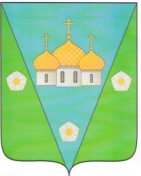 ИНФОРМАЦИОННЫЙ
В Е С Т Н И КМУНИЦИПАЛЬНОГО ОБРАЗОВАНИЯ«ЗАОСТРОВСКОЕ»«26» декабря 2019 г.                                                                            № 36д. Большое АнисимовоР А З Д Е Л   IРешения муниципального СоветаМО «Заостровское» не нормативногохарактераАрхангельская областьПриморский муниципальный районМуниципальное образование «Заостровское»Муниципальный Совет четвертого  созываТридцатая очередная сессияРЕШЕНИЕ25 декабря 2020 года			                                                                             № 80О  составе секретариата тридцатой очередной сессии муниципального Совета муниципального образования «Заостровское»Муниципальный Совет   Р Е Ш А Е Т :Избрать в состав секретариата тридцатой очередной сессии муниципального Совета четвертого созыва муниципального образования «Заостровское»:- Починкову Раису Николаевну     Глава муниципального образования                                                                        А.К.АлимовАрхангельская областьПриморский муниципальный районМуниципальное образование «Заостровское»Муниципальный Совет четвертого  созываТридцатая очередная  сессияРЕШЕНИЕ25 декабря 2020 года		                         		                                                                     № 81О  повестке дня тридцатой очередной сессии муниципального Советачетвертого  созыва муниципального образования «Заостровское»Муниципальный Совет   Р Е Ш А Е Т:Утвердить следующую повестку дня тридцатой очередной сессии муниципального Совета четвертого  созыва муниципального образования «Заостровское»:О проекте решения «О внесении изменений и дополнений в Решение муниципального Совета № 70 от 26.12. 2018 года «О бюджете муниципального образования  «Заостровское» на 2019 годДокладчик Евсеева В.Н. – заместитель главы местной администрации О проекте решения «О принятии бюджета муниципального образования «Заостровское» на 2020 год»Докладчик Евсеева В.Н. – заместитель главы местной администрацииО внесении изменений и дополнений в решение депутатов МО «Заостровское» от 22.10.2010 года № 79 «Об утверждении Порядка приватизации муниципального имущества МО «Заостровское»Докладчик Евсеев А.В. –консультант-юрист местной администрацииОб утверждении графика сессий на 2020 годДокладчик Алимов А.К.– глава местной администрацииГлава муниципального образования                                                                                 А.К.АлимовАрхангельская областьПриморский муниципальный районМуниципальное образование «Заостровское»Муниципальный Совет четвертого  созываТридцатая очередная  сессияРЕШЕНИЕ25 декабря 2020 года	         	                         	    	                                                                  № 82О графике проведения очередных сессий муниципального Совета муниципального образования «Заостровское» в 2020 годуНа  основании пункта 4 статьи 13 Устава муниципального образования «Заостровское»,   статьи 25  Главы VII Регламента  муниципального Совета  муниципального образования «Заостровское»,  в целях упорядоченной  и  системной  работы  по  подготовке и проведению  сессий  муниципального Совета  Муниципальный Совет   РЕШАЕТ:1.	Утвердить прилагаемый  График  проведения  очередных  сессий муниципального Совета  муниципального образования «Заостровское» четвертого  созыва  на 2020 год. 2.	Разрешить председателю муниципального Совета  по предложениям депутатов муниципального Совета, Главы муниципального образования «Заостровское», прокуратуры, избирательной комиссии по вопросам их ведения в случае необходимости вносить в График  проведения  очередных  сессий Совета  депутатов муниципального образования «Заостровское» четвертого  созыва в  2020 году  изменения. 3.	Направить  График  проведения  очередных  сессий муниципального Совета муниципального образования «Заостровское» четвертого  созыва в  2020 году  Главе  муниципального  образования  «Заостровское» и  депутатам муниципального Совета муниципального образовании «Заостровское».4.	Настоящее Решение вступает в силу со дня его подписания.Глава муниципального образования                                                                                 А.К.АлимовГрафикпроведения очередных сессиймуниципального Совета МО «Заостровское» на 2020 годР А З Д Е Л   IIРешения муниципального Совета МО «Заостровское» нормативного характераАРХАНГЕЛЬСКАЯ ОБЛАСТЬПРИМОРСКИЙ МУНИЦИПАЛЬНЫЙ РАЙОНМУНИЦИПАЛЬНОЕ ОБРАЗОВАНИЕ «ЗАОСТРОВСКОЕ»Муниципальный Совет четвертого созываТридцатая очередная сессияРЕШЕНИЕ25 декабря 2019 года                                                                                                                           № 95дер. Большое Анисимово     О внесении изменений в Решение муниципального Совета№ 70 от 26 декабря 2018 года «О бюджете муниципального образования«Заостровское» на 2019 год»Руководствуясь Бюджетным Кодексом РФ и Положением «О бюджетном устройстве и бюджетном процессе в муниципальном образовании «Заостровское» муниципальный Совет РЕШИЛ:Статья 1.Внести в Решение муниципального Совета № 70 от 26 декабря 2018 года «О бюджете муниципального образования «Заостровское» на 2019 год» следующие изменения:В статье 1, пункт 1:- по доходам цифры «15 407,8» заменить цифрами «16 158,8»;В статье 1, пункт 2:- по расходам цифры «18 167,1» заменить цифрами «18 918,1».2. Приложение № 3 «Прогнозируемый общий объем доходов бюджета поселения на 2019 год» изложить в редакции, согласно Приложению № 1 к настоящему Решению.3. Приложение № 4 «Источники финансирования дефицита бюджета поселения на 2019 год» изложить в редакции, согласно Приложению № 2 к настоящему Решению.4. Приложение № 5 «Ведомственная структура расходов бюджета поселения на 2019 год» изложить в редакции согласно Приложению № 3 к настоящему Решению.5. Приложение № 6 «Распределение бюджетных ассигнований по разделам, подразделам классификации расходов бюджетов на 2019 год» изложить в редакции согласно Приложению № 4 к настоящему Решению.6. Приложение № 10 «Распределение отдельных видов расходов на 2019 год в разрезе ведомственной структуры расходов» изложить в редакции согласно Приложению № 5 к настоящему Решению.Статья 2.Опубликовать настоящее решение в официальном печатном издании «Информационный Вестник МО «Заостровское».Глава муниципального образования		                                               	А.К. АлимовАРХАНГЕЛЬСКАЯ ОБЛАСТЬПРИМОРСКИЙ МУНИЦИПАЛЬНЫЙ РАЙОНМУНИЦИПАЛЬНОЕ ОБРАЗОВАНИЕ «ЗАОСТРОВСКОЕ»Муниципальный Совет четвертого созываТридцатая очередная сессияРЕШЕНИЕ25 декабря 2019 года                                                                                                                               № 96О бюджете муниципального образования «Заостровское» на 2020 год В соответствии с Бюджетным кодексом Российской Федерации, Положением «О бюджетном устройстве и бюджетном процессе в муниципальном образовании «Заостровское», утвержденным решением муниципального Совета муниципального образования «Заостровское» от 30.08.2017г № 25 муниципальный Совет Р Е Ш А Е Т: Статья 1.Утвердить следующие характеристики бюджета муниципального образования «Заостровское» (далее – бюджет поселения) на 2020год:прогнозируемый общий объем доходов бюджета поселения в сумме 15 705,7 тыс. рублей;общий объем расходов бюджета поселения в сумме 15 705,7 тыс. рублей;дефицит бюджета поселения в сумме 0 тыс. рублей.Статья 2. Установить, что доходы бюджета поселения, поступающие в 2020 году, формируются за счет:1) федеральных и региональных налогов, сборов и пошлин, в том числе, предусмотренных специальными налоговыми режимами, местных налогов и сборов (в части задолженности и перерасчетов по отмененным налогам, сборам и иным обязательным платежам), неналоговых доходов, поступающих от плательщиков на территории МО «Заостровское» в соответствии с нормативами, установленным законодательными актами Российской Федерации, субъекта Российской Федерации и муниципального района;2) безвозмездных поступлений.Статья 3.Утвердить перечень главных администраторов доходов бюджета поселения согласно Приложению № 1 к настоящему Решению.2. Утвердить перечень главных администраторов источников финансирования дефицита бюджета поселения согласно Приложению № 2 к настоящему Решению.3. Предоставить право администрации муниципального образования «Заостровское» (далее по тексту - администрация муниципального образования) в случае изменения состава и (или) функций главных администраторов доходов бюджета поселения или главных администраторов источников финансирования дефицита бюджета поселения, а также изменения принципов назначения и присвоения, структуры кодов классификации доходов бюджетов РФ и классификации источников финансирования дефицитов, вносить соответствующие изменения в состав главных администраторов и закрепленные за ними коды классификации доходов бюджетов РФ или классификации источников финансирования дефицитов бюджетов с последующим внесением изменений в настоящее Решение.Статья 4.Утвердить прогнозируемые доходы бюджета поселения на 2020 год согласно Приложению № 3 к настоящему Решению.Статья 5.Утвердить источники финансирования дефицита бюджета поселения на 2020 год согласно Приложению № 4 к настоящему Решению.Разрешить администрации муниципального образования направлять на покрытие временных кассовых разрывов, возникающих в ходе исполнения бюджета поселения, остатки средств бюджета поселения, сложившиеся на 1 января 2020 года.Статья 6.Утвердить ведомственную структуру расходов бюджета поселения на 2020 год согласно Приложению № 5 к настоящему Решению. Утвердить распределение отдельных видов расходов бюджета поселения на 2020 года в разрезе ведомственной структуры расходов согласно Приложению № 6 к настоящему Решению.Утвердить распределение бюджетных ассигнований по разделам и подразделам классификации расходов бюджетов на 2020 год согласно Приложению № 7 к настоящему Решению.Утвердить объем бюджетных ассигнований на 2020 год, направляемых на исполнение публичных нормативных обязательств, согласно Приложению № 8 к настоящему Решению.Статья 7.В соответствии со статьей 142.5 Бюджетного кодекса РФ установить случаи предоставления иных межбюджетных трансфертов бюджету Приморского муниципального района: 1). на передачу администрации МО «Приморский муниципальный район» отдельных полномочий администрации МО «Заостровское» на осуществление внешнего муниципального финансового контроля в целях реализации пункта 2 статьи 265 и статьи 264.4 Бюджетного кодекса Российской Федерации.2. Установить, что межбюджетные трансферты, предусмотренные пунктом 1 настоящей статьи, предоставляются бюджету муниципального района в порядке согласно Приложению № 9 к настоящему Решению.3. Установить, что межбюджетные трансферты, предусмотренные пунктом 1 настоящей статьи, предоставляются бюджету муниципального района в объемах согласно Приложению № 10 к настоящему решению.Статья 8.1.	Утвердить объем межбюджетных трансфертов, получаемых от других бюджетов бюджетной системы Российской Федерации в 2020 году, в сумме 5 171,7 тыс. рублей.2.	Установить, что безвозмездные поступления в бюджет поселения от физических и юридических лиц, международных организаций, в том числе добровольные пожертвования, направляются на цели, указанные при их перечислении.Статья 9.	1. Установить особенности исполнения бюджета поселения в 2020 году в соответствии с пунктом 3 статьи 217 Бюджетного кодекса РФ, когда администрация муниципального образования вправе внести изменения в показатели сводной бюджетной росписи бюджета поселения на 2020 год без внесения изменений в настоящее Решение:	1) в случае приведения кодов бюджетной классификации расходов и источников внутреннего финансирования дефицита бюджета поселения в соответствие с бюджетной классификацией РФ;	2) в случае уточнения источников внутреннего финансирования дефицита бюджета поселения, в том числе в части изменения остатков на счетах по учету средств бюджета;2. Установить, что окончательно уточненные объемы бюджетных ассигнований предоставляются в муниципальный Совет муниципального образования «Заостровское» одновременно с отчетом об исполнении бюджета поселения за 2020 год.Статья 10.Зарезервировать в составе расходов бюджета поселения по разделу «Общегосударственные вопросы» средства на 2020 год в сумме 10,0 тыс. рублей на погашение кредиторской задолженности и 10,0 тыс. рублей на исполнение судебных актов, предусматривающих обращение взыскания на средства бюджета муниципального образования «Заостровское».Установить, что внесение изменений в сводную бюджетную роспись бюджета поселения на 2020 год по случаям, указанным в настоящей статье осуществляется на основании правовых актов администрации муниципального образования «Заостровское».Установить, что средства, предусмотренные пунктом 1 настоящей статьи, предоставляются и расходуются в соответствии с Порядком, утвержденным администрацией муниципального образования «Заостровское».Статья 11.1. Установить верхний предел муниципального внутреннего долга муниципального образования «Заостровское» на 1 января 2021 года по долговым обязательствам в сумме 0,0 тыс. рублей, в том числе верхний предел по муниципальным гарантиям 0,0 тыс. рублей.2. Установить предельный объем муниципального долга на 2020 год в сумме 0,0 тыс. рублей.3. Не осуществлять муниципальных внутренних заимствований.4. Не предоставлять в 2020 году муниципальных гарантий. Статья 12.Установить, что кассовое обслуживание исполнения бюджета поселения осуществляется органами Федерального казначейства на основании соглашения и на безвозмездной основе.Статья 13.Утвердить объем резервного фонда местной администрации на 2020 год в размере 10.0 тыс. рублей.Статья 14.Настоящее Решение вступает в силу с 1 января 2020 года.Статья 15.Опубликовать настоящее Решение в официальном печатном издании муниципального образования «Информационный Вестник МО «Заостровское» и на официальном сайте администрации муниципального образования «Заостровское» https://zaostrovskoe.ru/.Глава муниципального образования						                   А. К. АлимовПриложение № 9к Решению «О бюджете муниципальногообразования «Заостровское» на 2020 год»от 25.12.2019 № 96ПорядокПредоставления иных межбюджетных трансфертов бюджетумуниципального образования «Приморский муниципальный район»на осуществление полномочий по осуществлению внешнего муниципального финансового контроляНастоящий порядок разработан во исполнение статьи 142.5 Бюджетного кодекса Российской Федерации, в соответствии с пунктом 4 статьи 15 федерального закона 
от 6 октября 2003 года № 131-ФЗ «Об общих принципах организации местного самоуправления в Российской Федерации», и определяет правила предоставления из бюджета поселения иных межбюджетных трансфертов бюджету муниципального образования «Приморский муниципальный район» на осуществление полномочий по осуществлению внешнего муниципального финансового контроля (далее соответственно – районный бюджет, межбюджетные трансферты).Межбюджетные трансферты предоставляются районному бюджету в целях реализации статьи 264.4 и пункта 2 статьи 265 Бюджетного кодекса Российской Федерации.Предоставление межбюджетных трансфертов осуществляется администрацией муниципального образования «Заостровское» (далее – местная администрация) в соответствии со сводной бюджетной росписью бюджета поселения, утвержденными лимитами бюджетных обязательств и показателями кассового плана бюджета поселения на текущий финансовый год.Получателем межбюджетных трансфертов является Собрание депутатов муниципального образования «Приморский муниципальный район» (далее – Собрание депутатов).Межбюджетные трансферты перечисляются с лицевого счета местной администрации, открытого в Управлении Федерального казначейства по Архангельской области, заявками на кассовый расход на счет органа Федерального казначейства, открытый на балансовом счете № 40101 «Доходы, распределяемые органами Федерального казначейства между уровнями бюджетной системы Российской Федерации».Средства межбюджетных трансфертов направляются Собранием депутатов на финансирование отдельных полномочий, определенных в соответствии с соглашением, заключенным между муниципальным Советом муниципального образования «Заостровское», Собранием депутатов и Контрольно-счетной палатой муниципального образования «Приморский муниципальный район», и отражаются в расходах районного бюджета по соответствующим разделам, подразделам, целевым статьям и видам расходов классификации расходов бюджета с сохранением в коде целевой статьи кода направления расходов (13 – 17 разряды кода расходов бюджетов), присвоенного межбюджетному трансферту решением муниципального Совета «Заостровское» «О бюджете муниципального образования «Заостровское» на 2020 год».Собрание депутатов представляет местной администрации необходимую информацию по расходованию средств межбюджетных трансфертов в сроки и по формам, установленным местной администрацией.Собрание депутатов несет ответственность за нецелевое использование межбюджетных трансфертов и достоверность представляемых документов в соответствии с бюджетным законодательством Российской Федерации.Контроль за целевым использованием межбюджетных трансфертов осуществляется местной администрацией, Собранием и органами муниципального финансового контроля муниципального образования «Заостровское».АРХАНГЕЛЬСКАЯ ОБЛАСТЬПРИМОРСКИЙ МУНИЦИПАЛЬНЫЙ РАЙОНМУНИЦИПАЛЬНОЕ ОБРАЗОВАНИЕ «ЗАОСТРОВСКОЕ»Муниципальный Совет четвертого созываТридцатая очередная сессияРЕШЕНИЕ25 декабря 2019 года                                                                                                                              № 97дер. Большое Анисимово     О внесении изменений и дополнений в решение Совета депутатов муниципального образования «Заостровское» от 22.07.2010 № 79 «Об утверждении Порядка приватизации муниципального имущества муниципального образования «Заостровское»В целях приведения Порядка приватизации муниципального имущества муниципального образования «Заостровское», в соответствие с требованиями федерального законодательства, и на основании экспертного заключения Правового департамента Администрации Губернатора Архангельской области и Правительства Архангельской области № 09-03/1420 от 28.10.2019, руководствуясь требованиями: Гражданского кодекса Российской Федерации, Федерального закона от 6 октября 2003 года N2 131-ФЗ «Об общих принципах организации местного самоуправления в Российской Федерации» (далее — Федеральный закон от 6 октября 2003 года N2 131-ФЗ), от 21 декабря 2001 года N2 178-ФЗ «О приватизации государственного и муниципального имущества» (далее — Федеральный закон от 21 декабря 2001 года N2 178-ФЗ), от 14 ноября 2002 года N2 161-ФЗ «О государственных и муниципальных унитарных предприятиях», постановлениями Правительства Российской Федерации от 22 июля 2002 года N2 549 утверждении положений об организации продажи государственного или муниципального имущества посредством публичного предложения и без объявления цены» (далее — Положение N2 549), от 12 августа 2002 года N2 585 «Об утверждении Порядка об организации продажи государственного или муниципального имущества на аукционе и Порядка об организации продажи находящихся в государственной или муниципальной собственности акций акционерных обществ на специализированном аукционе», от 12 августа 2002 года N2 584 «Об утверждении Порядка о проведении конкурса по продаже государственного или муниципального имущества», от 27 августа 2012 года N2 860 «Об организации и проведении продажи государственного или муниципального имущества в электронной форме», уставом муниципального образования «Заостровское» (далее — Устав), РЕШИЛ:1. Пункт 7 статьи 1 Порядка после слов «на сайте администрации МО «Приморский муниципальный район» дополнить словами «не менее чем за тридцать дней до дня осуществления продажи указанного имущества».2. В пунктах З и 7 статьи 2 Порядка слова «открытое акционерное общество» в соответствующем падеже заменить словами «акционерное общество» в соответствующем падеже.3. По тексту пункта 8 статьи 1, пункта 4 статьи З Порядка слова «глава администрации» заменить словами «глава муниципального образования».4. В пунктах 12 и 14 статьи 2 Порядка слова «в источнике опубликования правовых актов муниципального образования «Заостровское» заменить словами «на официальном сайте в сети «Интернет».5. В пункте 2 статьи 3 Порядка слова «нормативная цена» заменить словами «начальная цена».6. Дополнить пункт З статьи 5 Порядка под пунктом 9, изложив его в следующей редакции:«9) организует подготовку и размещение информационного сообщения о результатах сделок приватизации муниципального имущества на официальном сайте в сети «Интернет» в течение десяти дней со дня совершения указанных сделок.К информации о результатах сделок приватизации государственного или муниципального имущества, подлежащей размещению на официальном сайте в сети «Интернет», относятся следующие сведения:наименование продавца такого имущества;наименование такого имущества и иные позволяющие его индивидуализировать сведения (характеристика имущества);дата, время и место проведения торгов;цена сделки приватизации;имя физического лица или наименование юридического лица - участника продажи, который предложил наиболее высокую цену за такое имущество по сравнению с предложениями других участников продажи, или участника продажи, который сделал предпоследнее предложение о цене такого имущества в ходе продажи;имя физического лица или наименование юридического лица - победителя торгов».7. В пункте 6 статьи 5 Порядка слова «в источнике опубликования правовых актов муниципального образования «Заостровское» заменить словами «на официальном сайте в сети «Интернет».8. Изложить пункт 16 статьи 5 Порядка в новой редакции:«16. Договор купли-продажи имущества заключается в течение 5 рабочих дней со дня подведения итогов продажи.».9. Дополнить статью 1 Порядка пунктом 10 следующего содержания:«10. Органы местного самоуправления муниципального образования «Заостровское» самостоятельно осуществляют функции по продаже муниципального имущества, а также своими решениями поручают юридическим лицам, включенным в перечень, утвержденный Правительством Российской Федерации, организовывать от имени собственника в установленном порядке продажу приватизируемого имущества, находящегося в собственности муниципального образования «Заостровское», и (или) осуществлять функции продавца такого имущества;10. В пункте 10 статьи 1 Порядка, указать, что принятие решения о поручении юридическому лицу, из перечня, утвержденного Правительством Российской Федерации от 25 октября 2010 года № 1874-р, организовывать от имени собственника в установленном порядке продажу приватизируемого имущества и (или) осуществлять функции продавца такого имущества, а также определение размера и порядка выплаты вознаграждения указанному лицу, относится к компетенции администрации муниципального образования «Заостровское» в лице главы администрации или лица его замещающего;11. Дополнить статью 3 Порядка пунктом 9 следующего содержания:«9. Размещение информационного сообщения о проведении продажи в электронной форме осуществляется в порядке, установленном статьей 15 Федерального Закона от 21 декабря 2001 № 178-ФЗ (с изменениями от 01 апреля 2019 года № 45-ФЗ), при этом в информационном сообщении о проведении продажи в электронной форме, размещаемом на сайте в сети «Интернет», наряду со сведениями, предусмотренными статьей 15 данного Закона, указываются электронная площадка, на которой будет проводиться продажа в электронной форме, порядок регистрации на электронной площадке, правила проведения продажи в электронной форме, дата и время ее проведения».12. Настоящее решение вступает в силу после официального опубликования и государственной регистрации.13. Опубликовать (обнародовать) настоящее решение в бюллетене «Вестник муниципального образования «Заостровское», разместить на официальном сайте муниципального образования «Заостровское» в сети «Интернет.Глава муниципального образования		                                               	А.К. Алимов Р А З Д Е Л  IIIПостановления и распоряжения             администрации муниципального образования «Заостровское»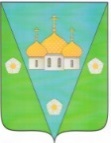 АДМИНИСТРАЦИЯМУНИЦИПАЛЬНОЕ ОБРАЗОВАНИЕ «ЗАОСТРОВСКОЕ»      ПОСТАНОВЛЕНИЕ   10 декабря  2019 г.                                                                                                                    № 178   д. Большое АнисимовоО внесении изменений в муниципальную Программу «Комплексное развитие  систем коммунальной инфраструктуры муниципального образования «Заостровское» на 2017 – 2026 годы»В  соответствии с постановлением Правительства Российской Федерации от 14 июня 2013 года № 502 «Об утверждении требований к программам комплексного развития систем коммунальной инфраструктуры поселений, городских округов» и приказом Министерства регионального развития Российской Федерации от 6 мая2011 года № 204 «О разработке программ комплексного развития систем коммунальной инфраструктуры муниципальных образований» и в целях устойчивого развития муниципального образования «Заостровское», администрация муниципального образования «Заостровское» ПОСТАНОВЛЯЕТ:1. Внести изменения в подпункт 4.2.5 «Обоснование прогноза спроса на вывоз ТБО и КГО» и изложить его в новой редакции (приложение № 1).2. Опубликовать данное постановление в информационном Вестнике и на официальном сайте администрации муниципального образования «Заостровское» в информационно-коммуникационной сети Интернет.3. Настоящее постановление вступает в силу со дня его официального обнародования4. Контроль, за исполнением настоящего постановления оставляю за собойГлава муниципального образования                                                               А.К. АлимовПриложение № 1к постановлению администрацииМО «Заостровское»от «10» декабря 2019 года № 1784.2.5 Обоснование прогноза спроса на вывоз ТБО.Санкционированных мест размещения отходов на территории муниципального образования «Заостровское» не имеется. Ближайшим санкционированным местом размещения отходов, куда сегодня осуществляется вывоз ТБО и КГО, является полигон для размещения отходов в городе Архангельск. На данный момент на территории поселения отсутствуют утвержденные нормы накопления ТБО и ГКО.С учетом положительной динамики численности населения и планируемого увеличения индивидуальной жилой застройки на территории поселения в последние годы, составлен перспективный прогноз потребности в вывозе твёрдых бытовых отходов и крупногабаритных отходов до 2026 года.Организация сбора отходов должна учитывать географические особенностирасположения мест сбора и размещения отходов, тип и планировку жилой застройки, а также климатические факторы.На территории поселения лишь в 4 населенных пунктах имеется 11 действующих контейнерных площадок различных юридических лиц, на которых расположены 23  контейнера объемом от 0.75 до 8 куб.м.  В настоящее время имеется необходимость размещения новых контейнерных площадок в остальных населенных пунктах, поэтому планируемая потребность поселения в оснащении населенных пунктов контейнерами для сбора ГКО и ТБО и контейнерными площадками представлена в таблице Примечание: все контейнеры указанные в таблице емкостью 0.75 куб.м., кроме указанныхАДМИНИСТРАЦИЯМУНИЦИПАЛЬНОЕ ОБРАЗОВАНИЕ «ЗАОСТРОВСКОЕ»ПОСТАНОВЛЕНИЕ24 декабря  2019 г.                                                                                                                    № 181д. Большое АнисимовоО внесении изменений в постановление администрации муниципального образования «Приморский муниципальный район» от 04.10.2017 № 110 «Об утверждении муниципальной программы «Формирование современной городской среды в муниципальном образовании «Заостровское» на 2018-2024 годы»В связи с технической  ошибкой администрация муниципального образования  постановляет:Внести изменения в Приложение № 3 к  муниципальной программе и изложить ее  в  новой  редакции.Опубликовать настоящее постановление в Информационном Вестнике МО «Заостровское», на официальном сайте администрации  муниципального образования «Заостровское» в информационно-коммуникационной сети Интернет.Настоящее постановление вступает в силу со момента его подписания.Контроль за исполнением настоящего постановления оставляю за собой.       Глава муниципального образования                                                                                 А.К. Алимов                                  Приложение                                       к постановлению администрации                                     МО «Заостровское»                            от  24.12.2019 года № 181МУНИЦИПАЛЬНАЯ ПРОГРАММА«ФОРМИРОВАНИЕ СОВРЕМЕННОЙГОРОДСКОЙ СРЕДЫ В МУНИЦИПАЛЬНОМ ОБРАЗОВАНИИ«ЗАОСТРОВСКОЕ» НА 2018-2024 ГОДЫ»ПАСПОРТмуниципальной программы «Формирование современной городской среды в муниципальном образовании«Заостровское» на 2018-2024 годы»Характеристика текущего состояния сферы благоустройства в муниципальном образовании «Заостровское»В состав муниципального образования «Заостровское» входит 25 населенных пунктов, которые преимущественно расположены по берегам рек Заостровка и Исакогорка и протянулись вдоль автотрассы Архангельск-Северодвинск. Административным центром муниципального образования является деревня Большое Анисимово. В данном населенном пункте расположены многоквартирные дома, основные учреждения и организации. Площадь территории муниципального образования «Заостровское» составляет 13,314 гектар.Муниципальная программа муниципального образования «Заостровское» «Формирование современной городской среды МО «Заостровское» на 2018-2024 годы» (далее - Программа) разработана с целью создания максимально благоприятных, комфортных и безопасных условий проживания населения, а также развитие и обустройство мест массового отдыха населения муниципального образования «Заостровское».Проект муниципальной программы подлежит общественному обсуждению в соответствии с Порядком общественного обсуждения проекта муниципальной программы муниципального образования «Заостровское» «Формирование современной городской среды МО «Заостровское» на 2018-2022 годы», утвержденным постановлением администрации МО «Заостровское» от 24.08.2017 г. № 96.Реализация Программы осуществляется по двум направлениям:благоустройство дворовых территорий муниципального образования «Заостровское» в д. Большое Анисимово и д. Луговой;благоустройство муниципальных территорий общего пользования.Благоустройство - совокупность мероприятий, направленных на создание благоприятных, здоровых и культурных условий жизни и досуга населения на территории муниципального образования, включающих в себя работы по строительству и ремонту объектов благоустройства, малых архитектурных форм, надлежащему санитарному содержанию территорий, освещению, озеленению, обустройству городской среды, внешней рекламы и информации, созданию внешнего облика города.Проблема благоустройства территории является одной из самых насущных, требующей каждодневного внимания и эффективного решения. Необходимо принятие комплекса мер, направленных на приведение в надлежащее состояние территорий общего пользования, внутриквартальных придомовых территорий, территорий собственников.Дворовые территории являются важнейшей составной частью транспортной системы. От уровня транспортно-эксплуатационного состояния дворовых территорий многоквартирных домов и проездов к дворовым территориям во многом зависит качество жизни населения. Текущее состояние большинства дворовых территорий не соответствует современным требованиям к местам проживания граждан, обусловленным нормами Градостроительного и Жилищного кодексов Российской Федерации. А именно: значительная часть асфальтобетонного покрытия внутриквартальных проездов и тротуаров имеет высокую степень износа, так как срок службы дорожных покрытий с момента массовой застройки города многоквартирными домами истек, практически не производятся работы по озеленению дворовых территорий, отсутствие парковок для временного хранения автомобилей.Существующее положение обусловлено рядом факторов: введение новых современных требований к благоустройству и содержанию дворовых территорий, недостаточное финансирование мероприятий в предыдущие годы, отсутствие комплексного подхода к решению проблемы формирования и обеспечения среды, комфортной и благоприятной для проживания населения.До настоящего времени благоустройство дворовых территорий осуществлялось по отдельным видам работ, без взаимной увязки элементов благоустройства. Некоторые виды работ по благоустройству практически не производились: работы по содержанию зеленых зон дворовых территорий, устройство парковок для временного хранения автомобилей. Благоустройство дворовых территорий невозможно осуществлять без комплексного подхода. При отсутствии проекта благоустройства получить многофункциональную адаптивную среду для проживания граждан не представляется возможным. При выполнении работ по благоустройству необходимо учитывать мнение жителей и сложившуюся инфраструктуру территории дворов для определения функциональных зон, и выполнения других мероприятий.Комплексное благоустройство дворовых территорий позволит поддержать их в удовлетворительном состоянии, повысить уровень благоустройства, выполнить архитектурно-планировочную организацию территории, обеспечить здоровые условия отдыха и жизни жителей.Текущее состояние сектора благоустройства дворовых территорий МО «Заостровское» отражено в Приложении № 1.  Для поддержания дворовых территорий и мест массового пребывания населения в технически исправном состоянии и приведения их в соответствие с современными требованиями комфортности разработана муниципальная программа «Формирование современной городской среды на территории МО «Заостровское» на 2018-2022 годы» (далее – муниципальная программа), которой предусматривается целенаправленная работа. Приоритеты деятельности в сфере реализации муниципальной программыПрограмма определяет комплекс мероприятий, направленных на обеспечение единых подходов и приоритетов формирования комфортной и современной городской среды на территории МО «Заостровское».При разработке учитывались требования постановления Правительства Российской Федерации от 10 февраля 2017 года № 169 «Об утверждении Правил предоставления и распределения субсидий из федерального бюджета бюджетам субъектов Российской Федерации на поддержку государственных программ субъектов Российской Федерации и муниципальных программ формирования современной городской среды и приказа Министерства строительства и жилищно-коммунального хозяйства Российской Федерации от 06 апреля 2017 года № 691/пр «Об утверждении методических рекомендаций по подготовке государственных программ субъектов Российской Федерации и муниципальных программ формирования современной городской среды в рамках реализации приоритетного проекта в «Формирование современной городской среды на 2018-2024 годы», постановления  Правительства Архангельской  области  от  22  августа  2017  года  №  330-пп  «Об утверждении  государственной  программы  Архангельской  области «Формирование современной городской среды в Архангельской области (2018-2024  годы)», Правил  предоставления  и распределения  субсидий бюджетам муниципальных районов и городских округов Архангельской области  в  целях  софинансирования  муниципальных  программ формирования современной городской среды в 2018 - 2024  году, утвержденных постановлением Правительства Архангельской области (далее -Правила).Муниципальная программа основана на положениях Градостроительного кодекса Российской Федерации», Жилищного кодекса Российской Федерации, федерального закона от 06 октября 2003 года № 131-ФЗ «Об общих принципах организации местного самоуправления в Российской Федерации», указа Президента Российской Федерации от 07 мая 2012 года № 600 «О мерах 
по обеспечению граждан Российской Федерации доступным и комфортным жильем и повышению качества жилищно-коммунальных услуг».В соответствии с указанными стратегическими документами и нормативными правовыми актами основными приоритетами реализации государственной программы являются:повышение уровня благоустройства дворовых и общественных территорий муниципального образования МО «Заостровское»;повышение уровня вовлеченности заинтересованных граждан, организаций в реализацию мероприятий по благоустройству территории муниципального образования «Заостровское» района;обеспечение создания, содержания и развития объектов благоустройства на территории МО «Заостровское».Характеристика сферы реализации государственной программы, описание основных проблемБлагоустройство и озеленение территорий сельских поселений Приморского района, в том числе, территорий соответствующего функционального назначения (площадей, набережных, улиц, пешеходных зон, скверов, парков, иных территорий) (далее – общественные территории) и дворовых территорий – одна из актуальных проблем современного градостроительства и муниципальных хозяйств. Именно в этой сфере создаются условия для здоровой, комфортной и удобной жизни населения.Выполнение комплекса мероприятий по повышению качества и комфорта городской среды на территории МО «Заостровское» направлено на улучшение экологического состояния и внешнего облика городской среды на территории МО «Заостровское», создание более комфортных микроклиматических, санитарно-гигиенических и эстетических условий на улицах, парках, набережных, скверах, на площадях  и т.д.Состояние дворовых территорий многоквартирных домов (далее -МКД) является еще одной важной проблемой, требующей незамедлительного решения. Для достижения указанного результата планируется выполнить следующие мероприятия:обеспечение освещения дворовых территорий; ремонт дворовых проездов;установка скамеек; установка урн;оборудование детской (игровой) и спортивной площадок.В выборе мероприятий по благоустройству дворовых и общественных территорий путем проведения общественных обсуждений принимают участие жители Приморского района.Общественные территории – это места, где жители МО «Заостровское» отдыхают, проводят свободное время. В первую очередь местами отдыха являются зеленые зоны и парки, скверы и набережные.В настоящее время многие общественные территории характеризуются существенным износом, отсутствием инженерных коммуникаций, недостаточным освещением, слабо развитой инфраструктурой для обеспечения нормального отдыха жителей (отсутствуют прогулочные дорожки, трассы для велосипедов и роликов и т.д.). Адресный перечень дворовых территории, нуждающихся в благоустройстве (с учетом их физического состояния) и подлежащих благоустройству в период с 2018-2024 годы исходя из минимального перечня работ по благоустройству, сформирован  по  результатам инвентаризации дворовых территорий, проводимой на основании Порядка проведения инвентаризации  дворовых  и  общественных  территорий,  объектов недвижимого имущества и земельных участков, уровня благоустройства индивидуальных жилых домов и земельных участков, предоставленных для  их  размещения,  утверждённого  постановлением Правительства Архангельской  области  от  04.07.2017  №  261-пп (далее – Порядок проведения инвентаризации дворовых и общественных территорий), и приведен в Приложении № 3. Адресный перечень общественных территорий, нуждающихся в благоустройстве (с учетом их физического состояния) и подлежащих благоустройству в период 2018-2024 годы, сформирован по результатам инвентаризации общественных территорий, проводимой на основании Порядка проведения инвентаризации дворовых и общественных территорий,и приведен в приложении №4.Муниципальной программой запланированы масштабные работы по созданию условий для активного (обустройство детских и спортивных площадок и т.д.) и тихого отдыха жителей (установка скамеек, урн, разбитие газона и цветников).Запланированы мероприятия по созданию современных детских игровых и спортивных площадок, по установке безопасного оборудования на существующих детских и спортивных игровых площадках, что позволит занять, и обеспечить здоровый образ жизни детей разных возрастов.Благоустройство дворовых и общественных территорий носит комплексный характер, а именно запланированные мероприятия позволят создать благоприятную жизненную среду с обеспечением комфортных условий для жителей Приморского района, выполнение которых обеспечивается муниципальной программой.В соответствии с Правилами необходимо учесть обеспечение финансового участия заинтересованных лиц в выполнении минимального и дополнительного перечня работ по благоустройству в размере не менее пяти процентов от стоимости мероприятий.Вопрос трудового участия заинтересованных лиц в выполнении мероприятий в рамках минимального и дополнительного перечней работ по благоустройству дворовых территорий Правилами № 330-пп не регламентирован.При этом, по мнению администрации муниципального образования «Заостровское», трудовое участие заинтересованных лиц в реализации рассматриваемых мероприятий является возможным в качестве дополнительного способа привлечений граждан к реализации приоритетного проекта «Формирование комфортной городской среды».Индивидуальные жилые дома, занимают значительную часть территорию населенных пунктов, формируя восприятие внешнего облика территории муниципального образования  «Заостровское». Оценка соответствия благоустройства данных объектов требованиям правил благоустройства, утвержденных решением Совета депутатов МО «Заостровское», планируется в период с 2018 по 2020 год при реализации мероприятий по инвентаризации уровня благоустройства индивидуальных жилых домов и земельных участков, предоставленных для их размещения.Мероприятия по инвентаризации уровня благоустройства индивидуальных жилых домов и земельных участков, предоставленных для их размещения, включены в перечень мероприятий муниципальной программы.Адресный перечень объектов недвижимого имущества (включая объекты незавершенного строительства) и земельных участков, находящихся в собственности (пользовании) юридических лиц и индивидуальных предпринимателей представлен в Приложении № 5.Минимальный и дополнительный визуализированный перечень видов работ по благоустройству дворовых территорий представлен в Приложении № 8.Администрация муниципального образования «Заостровское» вправе исключить из адресного перечня дворовых и общественных территорий, подлежащих благоустройству в рамках реализации муниципальной программы, территории, расположенные вблизи многоквартирных домов, имеющих высокий физический износ основных конструктивных элементов более 70 процентов и планируемых в перспективе к расселению, а также территории, которые планируются к изъятию для муниципальных или государственных нужд в соответствии с генеральным планом развития территории муниципальных образований или другим подтверждающим документом при условии одобрения такого решения на межведомственной комиссии Архангельской области по обеспечению реализации приоритетного проекта «Формирование комфортной городской среды», осуществляющей свою деятельность в соответствии с Положением о межведомственной комиссии Архангельской области по обеспечению реализации регионального проекта «Формирование комфортной городской среды», утвержденным указом Губернатора Архангельской области от 1 марта 2017 года № 14-у (далее межведомственная комиссия).Администрация муниципального образования «Заостровское» вправе исключать из перечня дворовых территорий, подлежащих благоустройству в рамках реализации муниципальной программы, дворовые территории, собственники помещений многоквартирных домов которых приняли решение об отказе от благоустройства дворовый территории в рамках реализации муниципальной программы, или не приняли решение о благоустройстве дворовый территории в сроки, установленные муниципальной программой, или не приняли решений, предусмотренных Правилами и являющихся условиями предоставления субсидии в целях благоустройства дворовый территории. При этом исключение дворовый территории из перечня дворовых территорий, подлежащих благоустройству в рамках реализации федерального проекта, возможно только при условии одобрения такого решения на межведомственной комиссии.Администрация МО «Заостровское» (собственники земельных участков) должны провести мероприятия по проведению работ по образованию земельных участков, на которых расположены многоквартирные дома, работы по благоустройству дворовых территорий которых софинансируются за счет средств субсидии.б. Участие МО «Заостровское» и других организаций в реализациимуниципальной программыРеализацию мероприятий пунктов 1.1, 1.2 перечня мероприятий муниципальной программы (приложение № 5 к муниципальной программе) осуществляются путем проведения анкетирования, опросов населения, общественных слушаний с заинтересованными гражданами и организациями, индивидуальными предпринимателями. Финансовые средства на реализацию указанных мероприятий не требуются.Реализацию мероприятий пункта 2.2 перечня мероприятий муниципальной программы (Приложение № 7 к муниципальной программе) осуществляются в соответствии с порядком проведения инвентаризации дворовых и общественных территорий, объектов недвижимого имущества и земельных участков, уровня благоустройства индивидуальных жилых домов и земельных участков, предоставленных для их размещения, утвержденным постановлением Правительства Архангельской области от 04 июля 2017 года № 261-пп. Финансовые средства на реализацию указанных мероприятий не требуются.Реализацию мероприятий пункта 2.1 перечня мероприятий муниципальной программы (Приложение № 7 к муниципальной программе) осуществляются в соответствии с правилами предоставления и распределения субсидий бюджетам муниципальных образований Архангельской области в целях софинансирования муниципальных программ формирования современной городской среды на 2018-2024 годы, утвержденными постановлением Правительства Архангельской области.Реализация мероприятий пункта 2.3 перечня мероприятий муниципальной программы (Приложение № 7 к муниципальной программе) осуществляется в соответствии с порядком предоставления иных межбюджетных трансфертов бюджетам сельских поселений на поддержку муниципальных программ формирования современной городской среды. Реализация мероприятий по благоустройству дворовых и общественных территорий осуществляется в рамках муниципальных программ сельских поселений формирования современной городской среды на 2018-2024 годы.МО «Заостровское» для реализации мероприятий по благоустройству дворовых и общественных территорий в рамках муниципальных программ сельских поселений формирования современной городской среды на 2018-2024 годы обязаны не позднее 1 мая года предоставления межбюджетных трансфертов провести конкурсные процедуры и заключить муниципальные контракты с подрядными организациями в отношении мероприятий по благоустройству каждой основной дворовой территории и общественной территории в текущем году, включенной в муниципальную программу, реализуемых с использованием субсидии, за исключением случаев обжалования действий (бездействия) заказчика и (или) комиссии по осуществлению закупок, и (или) оператора электронной площадки при осуществлении закупки товаров, работ, услуг в порядке, установленном законодательством Российской Федерации, при которых срок заключения таких соглашений продлевается на срок указанного обжалования.В рамках реализации мероприятий муниципальной программы внебюджетные средства планируется привлечь за счет финансового участия заинтересованных лиц.в. Перечень основных мероприятий муниципальной программы с указанием сроков их реализации и ожидаемых результатовПеречень программных мероприятий с указанием сроков и объемов финансирования представлен в Приложении № 7 к муниципальной программе.г. Ресурсное обеспечение реализации муниципальной программыОбщий объем финансирования муниципальной программы составляет20849,9 тыс. рублей, в том числе за счет средств федерального бюджета – 14519,0 тыс. рублей, областного бюджета – 2933,4 тыс. рублей, районного бюджета – 14,0 тыс. рублей, местного бюджета – 2883,5 внебюджетных средств – 500,0 тыс. рублей.Финансовое обеспечение реализации муниципальной программы планируется за счет средств федерального, областного бюджетов, а также бюджетов поселений и заинтересованных лиц. Ресурсное обеспечение муниципальной программы представлено в приложении № 7.д. Ожидаемые результаты реализации муниципальной программыРеализация	муниципальной	программы	к	2024	году	предполагает достижение следующих результатов:количество благоустроенных дворовых территорий составит 9 единиц;количество благоустроенных общественных территорий составит 3 единиц.Достижение цели Программы осуществляется за счет реализации мероприятий Программы.Для оценки эффективности реализации Программы используются следующие целевые показатели:Перечень целевых показателей муниципальной программы представлен 
в Приложении № 2 к муниципальной программе.Приложение № 1к муниципальной программе муниципального образования«Заостровское»«Формирование современной городской среды МО «Заостровское» на 2018-2024 годы»Текущее состояние сектора благоустройства дворовых
территорий МО «Заостровское»Приложение № 2к муниципальной программе муниципального образования«Заостровское»«Формирование современной городской среды МО «Заостровское» на 2018-2024 годы»С В Е Д Е Н И Яо показателях (индикаторах) муниципальной программыПриложение №3 к муниципальной программеадминистрации МО «Заостровское»«Формирование современной городской среды на 2018-2024 годы»Адресный перечень дворовых территорий, подлежащих благоустройству в период с 2018-2024 годыПриложение №4 к муниципальной программеадминистрации МО «Заостровское»«Формирование современной городской среды на 2018-2024 годыАдресные перечень общественных территорий, подлежащих благоустройству в период с 2018-2024 годыПриложение № 5 к муниципальной программеадминистрации МО «Заостровское»«Формирование современной городской среды на 2018-2024 годы»Адресный перечень объектов недвижимого имущества(включая объекты незавершенного строительства) и земельных участков, находящихся в собственности (пользовании) юридических лиц и индивидуальных предпринимателей, подлежащих благоустройству не позднее 2022 года за счет средств указанных лиц в соответствии с заключенными соглашениями с органами местного самоуправленияПриложение №6 к муниципальной программеадминистрации МО «Заостровское»«Формирование современной городской среды на 2018-2024 годы»целевых показателей муниципальной программы администрации МО «Заостровское» «Формирование современнойгородской среды на 2018-2024 годы»Приложение № 7 к муниципальной программеадминистрации МО «Заостровское»«Формирование современной городской среды на 2018-2024 годы»ПЕРЕЧЕНЬмероприятий муниципальной программы администрации МО «Заостровское»«Формирование современной городской среды на 2018-2024 годы»Приложение № 8 к муниципальной программеадминистрации МО «Заостровское»«Формирование современной городской среды на 2018-2024 годы»Минимальный и дополнительный визуализированный перечень видов работ по благоустройству дворовых территорийР А З Д Е Л   IVОфициальные сообщения и материалы, в том числе информационного характерамуниципального Совета и администрацииМО «Заостровское»ИТОГОВЫЙ ДОКУМЕНТпо результатам проведения публичных слушаний по проекту бюджетамуниципального образования «Заостровское» на 2020 годПубличные слушания по обсуждению проекта решения о принятии бюджета МО «Заостровское» на 2020 год проводилось 17 декабря 2019 года в здании администрации по адресу: Архангельская область, Приморский район, д. Большое Анисимово, ул. 60 лет Октября, д. 20.Инициатором проведения явился глава муниципального образования «Заостровское» Алимов А.К.Публичные слушаний начались в 16 часов 00 минут, закончились в 16:38 часов.Вел публичные слушания глава МО «Заостровское» Алимов А.К., секретарь Баракова Я.В.На публичных слушаниях, по данным регистрации присутствовали 13 человек.Проект решения о принятии бюджета МО «Заостровское» на 2019 года опубликован в Информационном вестнике № 34 от 28 ноября 2019 г.В процессе подготовки публичных слушаний предложений по проекту бюджета не поступало.При проведении публичных слушаний обсуждалось планируемое увеличение расходов в 2020 году В течение 7 дней со дня проведения публичных слушаний предложений по проекту бюджета на 2020 год не поступило.Председатель 									Алимов А.К.       Секретарь 										Баракова Я.В.Издатель: Администрация муниципального образования «Заостровское»Адрес издателя: 163515, Архангельская область, Приморский район, д. Большое Анисимово, ул. 60 лет Октября, д. 20Телефон: + 7(8182) 25-42-20mo-zaostr@yandex.ruТираж 5 экземпляровБЕСПЛАТНООГЛАВЛЕНИЕОГЛАВЛЕНИЕОГЛАВЛЕНИЕОГЛАВЛЕНИЕОГЛАВЛЕНИЕ№п/пДата№                                   Наименование№ стр.Раздел I. Решения муниципального Совета МО «Заостровское» не нормативного характераРаздел I. Решения муниципального Совета МО «Заостровское» не нормативного характераРаздел I. Решения муниципального Совета МО «Заостровское» не нормативного характераРаздел I. Решения муниципального Совета МО «Заостровское» не нормативного характера2125.12.201980О составе секретариата тридцатой очередной сессии муниципального Совета   муниципального образования «Заостровское»3225.12.201981О повестке дня тридцатой очередной сессии муниципального Совета четвертого созыва муниципального образования «Заостровское»4325.12.201982О графике проведения очередных сессий муниципального Совета муниципального образования «Заостровское» в 2020 году5Раздел II. Решения муниципального Совета МО «Заостровское»нормативного характераРаздел II. Решения муниципального Совета МО «Заостровское»нормативного характераРаздел II. Решения муниципального Совета МО «Заостровское»нормативного характераРаздел II. Решения муниципального Совета МО «Заостровское»нормативного характера6125.12.201995О внесении изменений в Решение муниципального Совета № 70 от 26 декабря 2018 года «О бюджете муниципального образования «Заостровское» на 2019 год»7225.12.201996О бюджете муниципального образования «Заостровское» на 2020 год19325.12.201997О внесении изменений и дополнений в решение Совета депутатов муниципального образования «Заостровское» от 22.07.2010 № 79 «Об утверждении Порядка приватизации муниципального имущества муниципального образования «Заостровское»35Раздел III. Постановления и распоряжения администрации муниципального образования «Заостровское»Раздел III. Постановления и распоряжения администрации муниципального образования «Заостровское»Раздел III. Постановления и распоряжения администрации муниципального образования «Заостровское»Раздел III. Постановления и распоряжения администрации муниципального образования «Заостровское»37ПОСТАНОВЛЕНИЯПОСТАНОВЛЕНИЯПОСТАНОВЛЕНИЯПОСТАНОВЛЕНИЯ110.12.2020178О внесении изменений в муниципальную Программу «Комплексное развитие систем коммунальной инфраструктуры муниципального образования «Заостровское» на 2017 – 2026 годы» 38224.12.2020181О внесении изменений в постановление администрации муниципального образования «Приморский муниципальный район» от 04.10.2017 № 110 «Об утверждении муниципальной программы «Формирование современной городской среды в муниципальном образовании «Заостровское» на 2018-2024 годы» 40РАСПОРЯЖЕНИЯРАСПОРЯЖЕНИЯРАСПОРЯЖЕНИЯРАСПОРЯЖЕНИЯРАСПОРЯЖЕНИЯРаздел IV. Официальные сообщения и материалы, в том числе информационного характера муниципального Совета и администрации МО «Заостровское»Раздел IV. Официальные сообщения и материалы, в том числе информационного характера муниципального Совета и администрации МО «Заостровское»Раздел IV. Официальные сообщения и материалы, в том числе информационного характера муниципального Совета и администрации МО «Заостровское»Раздел IV. Официальные сообщения и материалы, в том числе информационного характера муниципального Совета и администрации МО «Заостровское»6025.12.2020ИТОГОВЫЙ ДОКУМЕНТ по результатам проведения публичных по проекту   бюджета муниципального образования «Заостровское» на 2020 год 61№  п/пДата очередной сессии119 февраля 222 апреля324 июня426 августа528 октября623 декабряПриложение № 1 к  Решению                                     муниципального Совета МО "Заостровское"                                  "О внесении изменений  в Решение                                               "О бюджете муниципального образования                          "Заостровское" на 2019 год" от 25.12.2019г  №95Приложение № 1 к  Решению                                     муниципального Совета МО "Заостровское"                                  "О внесении изменений  в Решение                                               "О бюджете муниципального образования                          "Заостровское" на 2019 год" от 25.12.2019г  №95Приложение № 1 к  Решению                                     муниципального Совета МО "Заостровское"                                  "О внесении изменений  в Решение                                               "О бюджете муниципального образования                          "Заостровское" на 2019 год" от 25.12.2019г  №95Приложение № 1 к  Решению                                     муниципального Совета МО "Заостровское"                                  "О внесении изменений  в Решение                                               "О бюджете муниципального образования                          "Заостровское" на 2019 год" от 25.12.2019г  №95Приложение № 1 к  Решению                                     муниципального Совета МО "Заостровское"                                  "О внесении изменений  в Решение                                               "О бюджете муниципального образования                          "Заостровское" на 2019 год" от 25.12.2019г  №95Приложение № 1 к  Решению                                     муниципального Совета МО "Заостровское"                                  "О внесении изменений  в Решение                                               "О бюджете муниципального образования                          "Заостровское" на 2019 год" от 25.12.2019г  №95Приложение № 3                                                                                   к Решению "О бюджете муниципального                            образования "Заостровское" на 2019 год"                                                                                    от 26.12.2018г. №70  Приложение № 3                                                                                   к Решению "О бюджете муниципального                            образования "Заостровское" на 2019 год"                                                                                    от 26.12.2018г. №70  Приложение № 3                                                                                   к Решению "О бюджете муниципального                            образования "Заостровское" на 2019 год"                                                                                    от 26.12.2018г. №70  Приложение № 3                                                                                   к Решению "О бюджете муниципального                            образования "Заостровское" на 2019 год"                                                                                    от 26.12.2018г. №70  Приложение № 3                                                                                   к Решению "О бюджете муниципального                            образования "Заостровское" на 2019 год"                                                                                    от 26.12.2018г. №70  Приложение № 3                                                                                   к Решению "О бюджете муниципального                            образования "Заостровское" на 2019 год"                                                                                    от 26.12.2018г. №70  Прогнозируемый общий объем доходов бюджета поселения на 2019 годПрогнозируемый общий объем доходов бюджета поселения на 2019 годПрогнозируемый общий объем доходов бюджета поселения на 2019 годтыс. рублейНаименование доходовКод  бюджетной классификацииСумма123НАЛОГОВЫЕ И НЕНАЛОГОВЫЕ ДОХОДЫ000 100 00000 00 0000 0009 869,0Налоги на прибыль, доходы000 101 00000 00 0000 000280,0Налог на доходы физических лиц000 101 02000 01 0000 110280,0Единый сельскохозяйственный налог1 010 503 010 010 000 00080,2Налоги на имущество000 106 00000 00 0000 0008 336,1Налог на имущество физических лиц000 106 01000 00 0000 1101 863,1Земельный налог000 106 06000 00 0000 1106 473,0Государственная пошлина000 108 00000 00 0000 0005,4Государственная пошлина за совершение нотариальных действий должностными лицами органов МСУ, уполномоченными в соответствии с законодательными актами РФ на совершение нотариальных действий 000 108 04020 01 0000 1105,4Доходы от использования имущества, находящегося в государственной и муниципальной собственности000 111 00000 00 0000 0001 099,0Доходы от сдачи в аренду имущества, находящегося в оперативном управлении органов управления сельских поселений и созданных ими учреждений000 111 05035 10 0000 12012,0Доходы от сдачи в аренду имущества, составляющего казну сельских поселений (за исключением земельных участков)000 111 05075 10 0000 120444,0Прочие поступления от использования имущества, находящегося в собственности сельских поселений (за исключением имущества муниципальных бюджетных и автономных учреждений, а также имущества муниципальных унитарных предприятий, в том числе казенных)  000 111 09045 10 0001 120643,0Прочие поступления от денежных взысканий (штрафов) и иных сумм в возмещение ущерба, зачисляемые в бюджеты сельских поселений000 116 33050 10 0000 14030,0Прочие неналоговые доходы000 117 00000 00 0000 00038,3Прочие неналоговые доходы бюджетов сельских поселений000 117 05050 10 0000 18038,3БЕЗВОЗМЕЗДНЫЕ ПОСТУПЛЕНИЯ ОТ ДРУГИХ БЮДЖЕТОВ БЮДЖЕТНОЙ СИСТЕМЫ РОССИЙСКОЙ ФЕДЕРАЦИИ000 200 00000 00 0000 0006 289,8Дотации бюджетам бюджетной системы Российской Федерации000 202 10000 00 0000 150400,3Дотации на выравнивание бюджетной обеспеченности000 202 15001 10 0000 150400,3Субвенции бюджетам бюджетной системы Российской Федерации000 202 30000 00 0000 150433,4в том числе:Субвенции бюджетам сельских поселений на осуществление первичного воинского учета на территориях, где отсутствуют военные комиссариаты000 202 35118 10 0000 150370,9Субвенции бюджетам сельских поселений на выполнение передаваемых полномочий субъектов Российской Федерации000 202 30024 10 0000 15062,5Иные межбюджетные трансферты000 202 40000 00 0000 1505 406,1Межбюджетные трансферты, передаваемые бюджетам муниципальных образований на осуществление части полномочий по решению вопросов местного значения в соответствии с заключенными соглашениями000 202 40014 10 0000 1504 572,3в том числе:иные межбюджетные трансферты бюджетам сельских поселений на осуществление части полномочий по решению вопросов местного значения в соответствии с заключенными соглашениями в целях материально-технического и организационного обеспечения деятельности000 202 40014 10 0000 1501 440,2иные межбюджетные трансферты бюджетам сельских поселений в соответствии с заключенными соглашениями, на поддержание жилищно-коммунальной отрасли сельских поселений, включая расходы по сбору и транспортированию твердых коммунальных отходов и содержание мест захоронений000 202 40014 10 0000 1501 045,5иные на осуществление части полномочий по решению вопросов местного значения в соответствии с заключенными соглашениями в целях финансового обеспечения дорожной деятельности в отношении автомобильных дорог местного значения в границах населенных пунктов за счет бюджетных ассигнований муниципального дорожного фонда000 202 40014 10 0000 1501 593,2иные межбюджетные трансферты бюджетам сельских поселений на софинансирование мероприятий в сфере обращения с отходами производства и потребления, в том числе с твердыми коммунальными отходами000 202 40014 10 0000 150493,4Прочие межбюджетные трансферты, передаваемые бюджетам сельских поселений000 202 49999 10 0000 150833,8Прочие безвозмездные поступления в бюджеты сельских поселений000 207 05030 10 0000 15050,0ВСЕГО ДОХОДОВ16 158,8 Приложение № 2 к  Решению                             муниципального Совета МО "Заостровское"                                  "О внесении изменений  в Решение                                               "О бюджете муниципального образования                          "Заостровское" на 2019 год" от 25.12.2019г  №95 Приложение № 2 к  Решению                             муниципального Совета МО "Заостровское"                                  "О внесении изменений  в Решение                                               "О бюджете муниципального образования                          "Заостровское" на 2019 год" от 25.12.2019г  №95 Приложение № 2 к  Решению                             муниципального Совета МО "Заостровское"                                  "О внесении изменений  в Решение                                               "О бюджете муниципального образования                          "Заостровское" на 2019 год" от 25.12.2019г  №95 Приложение № 2 к  Решению                             муниципального Совета МО "Заостровское"                                  "О внесении изменений  в Решение                                               "О бюджете муниципального образования                          "Заостровское" на 2019 год" от 25.12.2019г  №95Приложение № 4                                                                               к Решению "О бюджете муниципального                            образования "Заостровское" на 2019 год"                               от 26.12.2018г. №70 Приложение № 4                                                                               к Решению "О бюджете муниципального                            образования "Заостровское" на 2019 год"                               от 26.12.2018г. №70 Приложение № 4                                                                               к Решению "О бюджете муниципального                            образования "Заостровское" на 2019 год"                               от 26.12.2018г. №70 Приложение № 4                                                                               к Решению "О бюджете муниципального                            образования "Заостровское" на 2019 год"                               от 26.12.2018г. №70 Приложение № 4                                                                               к Решению "О бюджете муниципального                            образования "Заостровское" на 2019 год"                               от 26.12.2018г. №70 Приложение № 4                                                                               к Решению "О бюджете муниципального                            образования "Заостровское" на 2019 год"                               от 26.12.2018г. №70                  Источники финансирования  дефицита бюджета поселения на 2019 год                 Источники финансирования  дефицита бюджета поселения на 2019 год                 Источники финансирования  дефицита бюджета поселения на 2019 годтыс. рублей   НаименованиеКод бюджетной                                                          классификации Сумма                            НаименованиеКод бюджетной                                                          классификации Сумма                            123Изменение остатков средств на счетах по учету средств бюджета000 01 05 00 00 00 0000 0002 759,3Увеличение остатков средств бюджетов000 01 05 00 00 00 0000 50016 158,8Увеличение прочих остатков  средств бюджетов 000 01 05 02 00 00 0000 50016 158,8Увеличение прочих остатков  средств бюджетов 000 01 05 02 00 00 0000 50016 158,8Увеличение прочих остатков денежных средств бюджетов000 01 05 02 01 00 0000 51016 158,8Увеличение прочих остатков денежных средств бюджетов000 01 05 02 01 00 0000 51016 158,8Увеличение прочих остатков денежных средств бюджетов сельских поселений000 01 05 02 01 10 0000 51016 158,8Уменьшение остатков средств бюджетов000 01 05 00 00 00 0000 60018 918,1Уменьшение прочих остатков  средств бюджетов000 01 05 02 00 00 0000 60018 918,1Уменьшение прочих остатков денежных средств бюджетов000 01 05 02 01 00 0000 61018 918,1Уменьшение прочих остатков денежных средств бюджетов сельских поселений000 01 05 02 01 10 0000 61018 918,1ИТОГО2 759,3 Приложение №  3 к  Решению                             муниципального Совета МО "Заостровское"                                  "О внесении изменений  в Решение                                               "О бюджете муниципального образования                          "Заостровское" на 2019 год" от 25.12.2019г  №95 Приложение №  3 к  Решению                             муниципального Совета МО "Заостровское"                                  "О внесении изменений  в Решение                                               "О бюджете муниципального образования                          "Заостровское" на 2019 год" от 25.12.2019г  №95 Приложение №  3 к  Решению                             муниципального Совета МО "Заостровское"                                  "О внесении изменений  в Решение                                               "О бюджете муниципального образования                          "Заостровское" на 2019 год" от 25.12.2019г  №95 Приложение №  3 к  Решению                             муниципального Совета МО "Заостровское"                                  "О внесении изменений  в Решение                                               "О бюджете муниципального образования                          "Заостровское" на 2019 год" от 25.12.2019г  №95 Приложение №  3 к  Решению                             муниципального Совета МО "Заостровское"                                  "О внесении изменений  в Решение                                               "О бюджете муниципального образования                          "Заостровское" на 2019 год" от 25.12.2019г  №95 Приложение №  3 к  Решению                             муниципального Совета МО "Заостровское"                                  "О внесении изменений  в Решение                                               "О бюджете муниципального образования                          "Заостровское" на 2019 год" от 25.12.2019г  №95 Приложение №  3 к  Решению                             муниципального Совета МО "Заостровское"                                  "О внесении изменений  в Решение                                               "О бюджете муниципального образования                          "Заостровское" на 2019 год" от 25.12.2019г  №95 Приложение №  3 к  Решению                             муниципального Совета МО "Заостровское"                                  "О внесении изменений  в Решение                                               "О бюджете муниципального образования                          "Заостровское" на 2019 год" от 25.12.2019г  №95 Приложение №  3 к  Решению                             муниципального Совета МО "Заостровское"                                  "О внесении изменений  в Решение                                               "О бюджете муниципального образования                          "Заостровское" на 2019 год" от 25.12.2019г  №95 Приложение №  3 к  Решению                             муниципального Совета МО "Заостровское"                                  "О внесении изменений  в Решение                                               "О бюджете муниципального образования                          "Заостровское" на 2019 год" от 25.12.2019г  №95 Приложение №  3 к  Решению                             муниципального Совета МО "Заостровское"                                  "О внесении изменений  в Решение                                               "О бюджете муниципального образования                          "Заостровское" на 2019 год" от 25.12.2019г  №95 Приложение №  3 к  Решению                             муниципального Совета МО "Заостровское"                                  "О внесении изменений  в Решение                                               "О бюджете муниципального образования                          "Заостровское" на 2019 год" от 25.12.2019г  №95 Приложение №  3 к  Решению                             муниципального Совета МО "Заостровское"                                  "О внесении изменений  в Решение                                               "О бюджете муниципального образования                          "Заостровское" на 2019 год" от 25.12.2019г  №95 Приложение №  3 к  Решению                             муниципального Совета МО "Заостровское"                                  "О внесении изменений  в Решение                                               "О бюджете муниципального образования                          "Заостровское" на 2019 год" от 25.12.2019г  №95 Приложение №  3 к  Решению                             муниципального Совета МО "Заостровское"                                  "О внесении изменений  в Решение                                               "О бюджете муниципального образования                          "Заостровское" на 2019 год" от 25.12.2019г  №95 Приложение №  3 к  Решению                             муниципального Совета МО "Заостровское"                                  "О внесении изменений  в Решение                                               "О бюджете муниципального образования                          "Заостровское" на 2019 год" от 25.12.2019г  №95 Приложение №  3 к  Решению                             муниципального Совета МО "Заостровское"                                  "О внесении изменений  в Решение                                               "О бюджете муниципального образования                          "Заостровское" на 2019 год" от 25.12.2019г  №95 Приложение №  3 к  Решению                             муниципального Совета МО "Заостровское"                                  "О внесении изменений  в Решение                                               "О бюджете муниципального образования                          "Заостровское" на 2019 год" от 25.12.2019г  №95 Приложение №  3 к  Решению                             муниципального Совета МО "Заостровское"                                  "О внесении изменений  в Решение                                               "О бюджете муниципального образования                          "Заостровское" на 2019 год" от 25.12.2019г  №95 Приложение №  3 к  Решению                             муниципального Совета МО "Заостровское"                                  "О внесении изменений  в Решение                                               "О бюджете муниципального образования                          "Заостровское" на 2019 год" от 25.12.2019г  №95 Приложение №  3 к  Решению                             муниципального Совета МО "Заостровское"                                  "О внесении изменений  в Решение                                               "О бюджете муниципального образования                          "Заостровское" на 2019 год" от 25.12.2019г  №95 Приложение №  3 к  Решению                             муниципального Совета МО "Заостровское"                                  "О внесении изменений  в Решение                                               "О бюджете муниципального образования                          "Заостровское" на 2019 год" от 25.12.2019г  №95 Приложение №  3 к  Решению                             муниципального Совета МО "Заостровское"                                  "О внесении изменений  в Решение                                               "О бюджете муниципального образования                          "Заостровское" на 2019 год" от 25.12.2019г  №95 Приложение №  3 к  Решению                             муниципального Совета МО "Заостровское"                                  "О внесении изменений  в Решение                                               "О бюджете муниципального образования                          "Заостровское" на 2019 год" от 25.12.2019г  №95 Приложение №  3 к  Решению                             муниципального Совета МО "Заостровское"                                  "О внесении изменений  в Решение                                               "О бюджете муниципального образования                          "Заостровское" на 2019 год" от 25.12.2019г  №95 Приложение №  3 к  Решению                             муниципального Совета МО "Заостровское"                                  "О внесении изменений  в Решение                                               "О бюджете муниципального образования                          "Заостровское" на 2019 год" от 25.12.2019г  №95 Приложение №  3 к  Решению                             муниципального Совета МО "Заостровское"                                  "О внесении изменений  в Решение                                               "О бюджете муниципального образования                          "Заостровское" на 2019 год" от 25.12.2019г  №95 Приложение №  3 к  Решению                             муниципального Совета МО "Заостровское"                                  "О внесении изменений  в Решение                                               "О бюджете муниципального образования                          "Заостровское" на 2019 год" от 25.12.2019г  №95 Приложение №  3 к  Решению                             муниципального Совета МО "Заостровское"                                  "О внесении изменений  в Решение                                               "О бюджете муниципального образования                          "Заостровское" на 2019 год" от 25.12.2019г  №95 Приложение №  3 к  Решению                             муниципального Совета МО "Заостровское"                                  "О внесении изменений  в Решение                                               "О бюджете муниципального образования                          "Заостровское" на 2019 год" от 25.12.2019г  №95 Приложение №  3 к  Решению                             муниципального Совета МО "Заостровское"                                  "О внесении изменений  в Решение                                               "О бюджете муниципального образования                          "Заостровское" на 2019 год" от 25.12.2019г  №95 Приложение №  3 к  Решению                             муниципального Совета МО "Заостровское"                                  "О внесении изменений  в Решение                                               "О бюджете муниципального образования                          "Заостровское" на 2019 год" от 25.12.2019г  №95Приложение № 5                                                                           к Решению "О бюджете муниципального                            образования "Заостровское" на 2019 год"                       от 26.12.2018г. №70 Приложение № 5                                                                           к Решению "О бюджете муниципального                            образования "Заостровское" на 2019 год"                       от 26.12.2018г. №70 Приложение № 5                                                                           к Решению "О бюджете муниципального                            образования "Заостровское" на 2019 год"                       от 26.12.2018г. №70 Приложение № 5                                                                           к Решению "О бюджете муниципального                            образования "Заостровское" на 2019 год"                       от 26.12.2018г. №70 Приложение № 5                                                                           к Решению "О бюджете муниципального                            образования "Заостровское" на 2019 год"                       от 26.12.2018г. №70 Приложение № 5                                                                           к Решению "О бюджете муниципального                            образования "Заостровское" на 2019 год"                       от 26.12.2018г. №70 Приложение № 5                                                                           к Решению "О бюджете муниципального                            образования "Заостровское" на 2019 год"                       от 26.12.2018г. №70 Приложение № 5                                                                           к Решению "О бюджете муниципального                            образования "Заостровское" на 2019 год"                       от 26.12.2018г. №70 Приложение № 5                                                                           к Решению "О бюджете муниципального                            образования "Заостровское" на 2019 год"                       от 26.12.2018г. №70 Приложение № 5                                                                           к Решению "О бюджете муниципального                            образования "Заостровское" на 2019 год"                       от 26.12.2018г. №70 Приложение № 5                                                                           к Решению "О бюджете муниципального                            образования "Заостровское" на 2019 год"                       от 26.12.2018г. №70 Приложение № 5                                                                           к Решению "О бюджете муниципального                            образования "Заостровское" на 2019 год"                       от 26.12.2018г. №70 Приложение № 5                                                                           к Решению "О бюджете муниципального                            образования "Заостровское" на 2019 год"                       от 26.12.2018г. №70 Приложение № 5                                                                           к Решению "О бюджете муниципального                            образования "Заостровское" на 2019 год"                       от 26.12.2018г. №70 Приложение № 5                                                                           к Решению "О бюджете муниципального                            образования "Заостровское" на 2019 год"                       от 26.12.2018г. №70 Приложение № 5                                                                           к Решению "О бюджете муниципального                            образования "Заостровское" на 2019 год"                       от 26.12.2018г. №70 Приложение № 5                                                                           к Решению "О бюджете муниципального                            образования "Заостровское" на 2019 год"                       от 26.12.2018г. №70 Приложение № 5                                                                           к Решению "О бюджете муниципального                            образования "Заостровское" на 2019 год"                       от 26.12.2018г. №70 Приложение № 5                                                                           к Решению "О бюджете муниципального                            образования "Заостровское" на 2019 год"                       от 26.12.2018г. №70 Приложение № 5                                                                           к Решению "О бюджете муниципального                            образования "Заостровское" на 2019 год"                       от 26.12.2018г. №70 Приложение № 5                                                                           к Решению "О бюджете муниципального                            образования "Заостровское" на 2019 год"                       от 26.12.2018г. №70 Приложение № 5                                                                           к Решению "О бюджете муниципального                            образования "Заостровское" на 2019 год"                       от 26.12.2018г. №70 Приложение № 5                                                                           к Решению "О бюджете муниципального                            образования "Заостровское" на 2019 год"                       от 26.12.2018г. №70 Приложение № 5                                                                           к Решению "О бюджете муниципального                            образования "Заостровское" на 2019 год"                       от 26.12.2018г. №70 Ведомственная структура расходов бюджета поселения на 2019 годВедомственная структура расходов бюджета поселения на 2019 годВедомственная структура расходов бюджета поселения на 2019 годВедомственная структура расходов бюджета поселения на 2019 годВедомственная структура расходов бюджета поселения на 2019 годВедомственная структура расходов бюджета поселения на 2019 годВедомственная структура расходов бюджета поселения на 2019 годВедомственная структура расходов бюджета поселения на 2019 годВедомственная структура расходов бюджета поселения на 2019 годВедомственная структура расходов бюджета поселения на 2019 годВедомственная структура расходов бюджета поселения на 2019 годВедомственная структура расходов бюджета поселения на 2019 годВедомственная структура расходов бюджета поселения на 2019 годВедомственная структура расходов бюджета поселения на 2019 годВедомственная структура расходов бюджета поселения на 2019 годВедомственная структура расходов бюджета поселения на 2019 год тыс. рублей тыс. рублей тыс. рублей тыс. рублей тыс. рублей тыс. рублей тыс. рублей тыс. рублей тыс. рублей тыс. рублей тыс. рублей тыс. рублей тыс. рублей тыс. рублей тыс. рублей тыс. рублейНаименование показателейГлаваРаздел, подразделЦелевая статьяЦелевая статьяЦелевая статьяЦелевая статьяЦелевая статьяЦелевая статьяЦелевая статьяЦелевая статьяВид расходовВид расходовСуммаСуммаСумма12345667777889,09,09,0Администрация муниципального образования "Заостровское"30318 918,118 918,118 918,1ОБЩЕГОСУДАРСТВЕННЫЕ РАСХОДЫ30301004 950,74 950,74 950,7Функционирование высшего должностного лица субъекта Российской Федерации и муниципального образования303 0102959,0959,0959,0Обеспечение функционирования главы муниципального образования 3030102400000000000000000000000000959,0959,0959,0Глава муниципального образования3030102401000000000000000000000000959,0959,0959,0Расходы на содержание органов местного самоуправления и обеспечение их функций3030102401000040010400104001040010959,0959,0959,0Расходы на выплаты персоналу в целях обеспечения выполнения функций государственными (муниципальными) органами, казенными учреждениями, органами управления государственными внебюджетными фондами3030102401000040010400104001040010100100959,0959,0959,0Расходы на выплаты персоналу государственных (муниципальных) органов3030102401000040010400104001040010120120959,0959,0959,0Функционирование законодательных (представительных) органов государственной власти и представительных органов муниципальных образований303010376,276,276,2Обеспечение деятельности муниципального Совета  муниципального образования 303010341000000000000000000000000076,276,276,2Депутаты представительного органа муниципального образования303010341200000000000000000000000076,276,276,2Расходы на содержание органов местного самоуправления и обеспечение их функций303010341200004001040010400104001076,276,276,2Расходы на выплаты персоналу в целях обеспечения выполнения функций государственными (муниципальными) органами, казенными учреждениями, органами управления государственными внебюджетными фондами303010341200004001040010400104001010010076,276,276,2Расходы на выплаты персоналу государственных (муниципальных) органов303010341200004001040010400104001012012076,276,276,2Функционирование Правительства Российской Федерации, высших исполнительных органов государственной власти субъектов Российской Федерации, местных администраций30301042 994,12 994,12 994,1Обеспечение функционирования  администрации муниципального образования30301044200000000000000000000000002 931,62 931,62 931,6Аппарат администрации муниципального образования30301044210000000000000000000000002 931,62 931,62 931,6Расходы на содержание органов местного самоуправления и обеспечение их функций30301044210000400104001040010400101 491,41 491,41 491,4Расходы на выплаты персоналу в целях обеспечения выполнения функций государственными (муниципальными) органами, казенными учреждениями, органами управления государственными внебюджетными фондами30301044210000400104001040010400101001001 238,01 238,01 238,0Расходы на выплаты персоналу государственных (муниципальных) органов30301044210000400104001040010400101201201 238,01 238,01 238,0Закупка товаров, работ и услуг для государственных (муниципальных) нужд3030104421000040010400104001040010200200253,4253,4253,4Иные закупки товаров, работ и услуг для обеспечения государственных (муниципальных) нужд3030104421000040010400104001040010240240253,4253,4253,4Осуществление части полномочий по решению вопросов местного значения в соответствии с заключенными соглашениями в целях материально-технического и организационного обеспечения деятельности30301044210000889908899088990889901 440,21 440,21 440,2Расходы на выплаты персоналу в целях обеспечения выполнения функций государственными (муниципальными) органами, казенными учреждениями, органами управления государственными внебюджетными фондами30301044210000889908899088990889901001001 020,01 020,01 020,0Расходы на выплаты персоналу государственных (муниципальных) органов30301044210000889908899088990889901201201 020,01 020,01 020,0Закупка товаров, работ и услуг для государственных (муниципальных) нужд3030104421000088990889908899088990200200420,2420,2420,2Иные закупки товаров, работ и услуг для обеспечения государственных (муниципальных) нужд3030104421000088990889908899088990240240420,2420,2420,2Непрограммные расходы в сфере общегосударственных расходов 303010443000000000000000000000000062,562,562,5Иные субвенции администрации муниципального образования для финансового обеспечения расходных обязательств по переданным для осуществления органам местного самоуправления государственным полномочиям303010443100000000000000000000000062,562,562,5Осуществление государственных полномочий в сфере административных правонарушений303010443100007868078680786807868062,562,562,5Закупка товаров, работ и услуг для государственных (муниципальных) нужд303010443100007868078680786807868020020062,562,562,5Иные закупки товаров, работ и услуг для обеспечения государственных (муниципальных) нужд303010443100007868078680786807868024024062,562,562,5Обеспечение деятельности финансовых, налоговых и таможенных органов и органов финансового надзора303010644,044,044,0Межбюджетные трансферты на исполнение полномочий по осуществлению внешнего муниципального финансового контроля303010643500000000000000000000000044,044,044,0Межбюджетные трансферты бюджетам муниципальных районов из бюджетов поселений на осуществление части полномочий по решению вопросов местного значения в соответствии с заключенными соглашениями303010643500004899048990489904899044,044,044,0Межбюджетные трансферты303010643500004899048990489904899050050044,044,044,0Иные межбюджетные трансферты303010643500004899048990489904899054054044,044,044,0Резервные фонды30301110,00,00,0Резервный фонд администрации муниципального образования "Заостровское"30301119000000000000000000000000000,00,00,0Резервный фонд администрации муниципального образования «Заостровское»30301119000000414004140041400414000,00,00,0Иные бюджетные ассигнования30301119000000414004140041400414008008000,00,00,0Резервные средства30301119000000414004140041400414008708700,00,00,0Другие общегосударственные вопросы3030113877,4877,4877,4Муниципальная программа  «Профилактика правонарушений на  территории муниципального образования " Заостровское " на 2017-2019 годы»303011302000000000000000000000000014,014,014,0Мероприятия по профилактике правонарушений на  территории муниципального образования 303011302000004081040810408104081014,014,014,0Закупка товаров, работ и услуг для государственных (муниципальных) нужд303011302000004081040810408104081020020014,014,014,0Иные закупки товаров, работ и услуг для обеспечения государственных (муниципальных) нужд303011302000004081040810408104081024024014,014,014,0Непрограммные расходы в сфере общегосударственных вопросов303011343000000000000000000000000097,097,097,0Реализация иных функций органа местного самоуправления.303011343600000000000000000000000097,097,097,0Иные выплаты по обязательствам муниципального образования30301134360000409904099040990409904,04,04,0Иные бюджетные ассигнования30301134360000409904099040990409908008004,04,04,0Уплата налогов, сборов и иных платежей30301134360000409904099040990409908508504,04,04,0Содержание муниципального имущества303011343600004003040030400304003093,093,093,0Закупка товаров, работ и услуг для государственных (муниципальных) нужд303011343600004003040030400304003020020093,093,093,0Иные закупки товаров, работ и услуг для обеспечения государственных (муниципальных) нужд303011343600004003040030400304003024024093,093,093,0Расходы на уплату пеней, штрафов и исполнение судебных актов3030113440000000000000000000000000756,7756,7756,7Уплата пеней, штрафов и исполнение судебных актов3030113440000000200002000020000200756,7756,7756,7Иные бюджетные ассигнования3030113440000000200002000020000200800800756,7756,7756,7Исполнение судебных актов303011344000000020000200002000020083083015,015,015,0Уплата налогов, сборов и иных платежей3030113440000000200002000020000200850850741,7741,7741,7Прочие непрограмные расходы30301139100000000000000000000000009,69,69,6Уплата налога на имущество организаций и транспортного налога30301139100000450004500045000450009,69,69,6Иные бюджетные ассигнования30301139100000450004500045000450008008009,69,69,6Уплата налогов, сборов и иных платежей30301139100000450004500045000450008508509,69,69,6Погашение кредиторской задолженности и исполнение судебных актов, предусматривающих обращение взыскания на средства бюджет30301139200000000000000000000000000,00,00,0Погашение кредиторской задолженности30301139200000420104201042010420100,00,00,0Иные бюджетные ассигнования30301139200000420104201042010420108008000,00,00,0Резервные средства30301139200000420104201042010420108708700,00,00,0Исполнение судебных актов, уплата прочих налогов и сборов, пеней, штрафов30301139200000420204202042020420200,00,00,0Иные бюджетные ассигнования30301139200000420204202042020420208008000,00,00,0Резервные средства30301139200000420204202042020420208708700,00,00,0НАЦИОНАЛЬНАЯ ОБОРОНА303 0200370,9370,9370,9Мобилизационная и вневойсковая подготовка3030203370,9370,9370,9Непрограммные расходы в сфере национальной обороны3030203450000000000000000000000000370,9370,9370,9Осуществление органом местного самоуправления отдельных государственных полномочий.3030203451000000000000000000000000370,9370,9370,9Осуществление первичного воинского учета на территориях, где отсутствуют военные комиссариаты3030203451000051180511805118051180370,9370,9370,9Расходы на выплаты персоналу в целях обеспечения выполнения функций государственными (муниципальными) органами, казенными учреждениями, органами управления государственными внебюджетными фондами3030203451000051180511805118051180100100331,0331,0331,0Расходы на выплаты персоналу государственных (муниципальных) органов3030203451000051180511805118051180120120331,0331,0331,0Закупка товаров, работ и услуг для государственных (муниципальных) нужд303020345100005118051180511805118020020039,939,939,9Иные закупки товаров, работ и услуг для обеспечения государственных (муниципальных) нужд303020345100005118051180511805118024024039,939,939,9НАЦИОНАЛЬНАЯ БЕЗОПАСНОСТЬ И ПРАВООХРАНИТЕЛЬНАЯ ДЕЯТЕЛЬНОСТЬ3030300103,5103,5103,5Обеспечение пожарной безопасности3030310103,5103,5103,5Муниципальная программа  "Обеспечение пожарной безопасности на территории МО "Заостровское" на 2017-2019гг"3030310030000000000000000000000000103,5103,5103,5Мероприятия по обеспечению  первичных мер пожарной безопасности в границах поселения3030310030000040720407204072040720103,5103,5103,5Закупка товаров, работ и услуг для государственных (муниципальных) нужд3030310030000040720407204072040720200200103,5103,5103,5Иные закупки товаров, работ и услуг для обеспечения государственных (муниципальных) нужд3030310030000040720407204072040720240240103,5103,5103,5НАЦИОНАЛЬНАЯ ЭКОНОМИКА30304006 037,46 037,46 037,4Дорожное хозяйство (дорожные фонды)30304092 819,32 819,32 819,3Непрограммные расходы в сфере национальной экономики30304094700000000000000000000000002 005,22 005,22 005,2Обеспечение дорожной деятельности в границах поселения30304094710000000000000000000000002 005,22 005,22 005,2Осуществление части полномочий по решению вопросов местного значения в соответствии с заключенными соглашениями в целях финансового обеспечения дорожной деятельности в отношении автомобильных дорог местного значения в границах населенных пунктов за счет бюджетных ассигнований муниципального дорожного фонда30304094710000882108821088210882101 593,21 593,21 593,2Закупка товаров, работ и услуг для государственных (муниципальных) нужд30304094710000882108821088210882102002001 593,21 593,21 593,2Иные закупки товаров, работ и услуг для обеспечения государственных (муниципальных) нужд30304094710000882108821088210882102402401 593,21 593,21 593,2Содержание и ремонт автомобильных дорог общего пользования местного значения3030409471000049100491004910049100412,0412,0412,0Закупка товаров, работ и услуг для государственных (муниципальных) нужд3030409471000049100491004910049100200200412,0412,0412,0Иные закупки товаров, работ и услуг для обеспечения государственных (муниципальных) нужд3030409471000049100491004910049100240240412,0412,0412,0Муниципальная программа «Формирование современной городской среды МО " Заостровское " на 2018-2022 годы».3030409050000000000000000000000000814,1814,1814,1Иные межбюджетные трансферты бюджетам сельских поселений на поддержку муниципальных программ формирования современной городской среды3030409050F2F255550555505555055550526,3526,3526,3Закупка товаров, работ и услуг для государственных (муниципальных) нужд3030409050F2F255550555505555055550200200526,3526,3526,3Иные закупки товаров, работ и услуг для обеспечения государственных (муниципальных) нужд3030409050F2F255550555505555055550240240526,3526,3526,3Софинансирование мероприятий по благоустройству дворовых территорий из бюджета поселения3030409050000095552955529555295552287,8287,8287,8Закупка товаров, работ и услуг для государственных (муниципальных) нужд3030409050000095552955529555295552200200287,8287,8287,8Иные закупки товаров, работ и услуг для обеспечения государственных (муниципальных) нужд3030409050000095552955529555295552240240287,8287,8287,8Другие вопросы в области национальной экономики30304123 218,13 218,13 218,1Непрограммыне расходы в сфере национальной экономики30304124700000000000000000000000003 218,13 218,13 218,1Расходы на обеспечение деятельности муниципальных казенных учреждений30304124700000402004020040200402003 218,13 218,13 218,1Расходы на выплаты персоналу в целях обеспечения выполнения функций государственными (муниципальными) органами, казенными учреждениями, органами управления государственными внебюджетными фондами30304124700000402004020040200402001001002 922,12 922,12 922,1Расходы на выплаты персоналу государственных (муниципальных) органов30304124700000402004020040200402001101102 922,12 922,12 922,1Закупка товаров, работ и услуг для государственных (муниципальных) нужд3030412470000040200402004020040200200200295,5295,5295,5Иные закупки товаров, работ и услуг для обеспечения государственных (муниципальных) нужд3030412470000040200402004020040200240240295,5295,5295,5Иные бюджетные ассигнования30304124700000402004020040200402008008000,50,50,5Уплата налогов, сборов и иных платежей30304124700000402004020040200402008508500,50,50,5ЖИЛИЩНО-КОММУНАЛЬНОЕ ХОЗЯЙСТВО30305006 811,86 811,86 811,8Жилищное хозяйство3030501643,4643,4643,4Непрограммные расходы в области жилищного хозяйства3030501490000000000000000000000000643,4643,4643,4Мероприятия в области жилищного хозяйства3030501491000000000000000000000000643,4643,4643,4Мероприятия в области жилищного хозяйства, осуществляемые органами местного самоуправления3030501491000000010000100001000010190,0190,0190,0Закупка товаров, работ и услуг для государственных (муниципальных) нужд3030501491000000010000100001000010200200175,6175,6175,6Иные закупки товаров, работ и услуг для обеспечения государственных (муниципальных) нужд3030501491000000010000100001000010240240175,6175,6175,6Социальное обеспечение и иные выплаты населению303050149100000001000010000100001030030014,414,414,4Иные выплаты населению303050149100000001000010000100001036036014,414,414,4Взносы на капитальный ремонт муниципального жилого фонда3030501491000000020000200002000020453,4453,4453,4Закупка товаров, работ и услуг для государственных (муниципальных) нужд3030501491000000020000200002000020200200453,4453,4453,4Иные закупки товаров, работ и услуг для обеспечения государственных (муниципальных) нужд3030501491000000020000200002000020240240453,4453,4453,4Осуществление части полномочий по решению вопросов местного значения в соответствии с заключенными соглашениями, в целях поддержания жилищно-коммунальной отрасли сельских поселений, включая расходы по сбору и транспортированию твердых коммунальных отходов и содержание мест захоронений30305014910000889808898088980889800,00,00,0Закупка товаров, работ и услуг для государственных (муниципальных) нужд30305014910000889808898088980889802002000,00,00,0Иные закупки товаров, работ и услуг для обеспечения государственных (муниципальных) нужд30305014910000889808898088980889802402400,00,00,0Коммунальное хозяйство30305023 985,33 985,33 985,3Непрограммные расходы в сфере коммунального хозяйства30305025200000000000000000000000003 985,33 985,33 985,3Мероприятия в сфере коммунального хозяйства, осуществляемые органами местного самоуправления30305025200000401204012040120401203 149,33 149,33 149,3Закупка товаров, работ и услуг для государственных (муниципальных) нужд30305025200000401204012040120401202002003 149,33 149,33 149,3Иные закупки товаров, работ и услуг для обеспечения государственных (муниципальных) нужд30305025200000401204012040120401202402403 149,33 149,33 149,3Осуществление части полномочий по решению вопросов местного значения в соответствии с заключенными соглашениями, в целях поддержания жилищно-коммунальной отрасли сельских поселений, включая расходы по сбору и транспортированию твердых коммунальных отходов и содержание мест захоронений3030502520000088980889808898088980836,0836,0836,0Закупка товаров, работ и услуг для государственных (муниципальных) нужд3030502520000088980889808898088980200200836,0836,0836,0Иные закупки товаров, работ и услуг для обеспечения государственных (муниципальных) нужд3030502520000088980889808898088980240240836,0836,0836,0Благоустройство30305032 183,12 183,12 183,1Муниципальная программа «Формирование современной городской среды МО " Заостровское " на 2018-2022 годы».3030503050000000000000000000000000236,3236,3236,3Иные межбюджетные трансферты бюджетам сельских поселений на поддержку муниципальных программ формирования современной городской среды3030503050F2F255550555505555055550187,5187,5187,5Закупка товаров, работ и услуг для государственных (муниципальных) нужд3030503050F2F255550555505555055550200200187,5187,5187,5Иные закупки товаров, работ и услуг для обеспечения государственных (муниципальных) нужд3030503050F2F255550555505555055550240240187,5187,5187,5Софинансирование мероприятий по благоустройству дворовых территорий из бюджета поселения303050305000009555295552955529555248,848,848,8Закупка товаров, работ и услуг для государственных (муниципальных) нужд303050305000009555295552955529555220020048,848,848,8Иные закупки товаров, работ и услуг для обеспечения государственных (муниципальных) нужд303050305000009555295552955529555224024048,848,848,8Непрограммные расходы в сфере благоустройства30305035300000000000000000000000001 946,91 946,91 946,9Уличное освещение30305035310000000000000000000000001 199,01 199,01 199,0Мероприятия по содержанию уличного освещения30305035310000461104611046110461101 199,01 199,01 199,0Закупка товаров, работ и услуг для государственных (муниципальных) нужд30305035310000461104611046110461102002001 199,01 199,01 199,0Иные закупки товаров, работ и услуг для обеспечения государственных (муниципальных) нужд30305035310000461104611046110461102402401 199,01 199,01 199,0Организация и содержание мест захоронения3030503533000000000000000000000000209,5209,5209,5Осуществление части полномочий по решению вопросов местного значения в соответствии с заключенными соглашениями, в целях поддержания жилищно-коммунальной отрасли сельских поселений, включая расходы по сбору и транспортированию твердых коммунальных отходов и содержание мест захоронений3030503533000088980889808898088980209,5209,5209,5Закупка товаров, работ и услуг для государственных (муниципальных) нужд3030503533000088980889808898088980200200209,5209,5209,5Иные закупки товаров, работ и услуг для обеспечения государственных (муниципальных) нужд3030503533000088980889808898088980240240209,5209,5209,5Прочие мероприятия по благоустройству3030503534000000000000000000000000538,3538,3538,3Иные межбюджетные трансферты бюджетам сельских поселений на развитие территориального общественного самоуправления30305035340000S8420S8420S8420S8420120,0120,0120,0Закупка товаров, работ и услуг для государственных (муниципальных) нужд30305035340000S8420S8420S8420S8420200200120,0120,0120,0Иные закупки товаров, работ и услуг для обеспечения государственных (муниципальных) нужд30305035340000S8420S8420S8420S8420240240120,0120,0120,0Софинансирование из бюджета поселения на развитие территориального общественного самоуправления303050353400009942099420994209942010,010,010,0Закупка товаров, работ и услуг для государственных (муниципальных) нужд303050353400009942099420994209942020020010,010,010,0Иные закупки товаров, работ и услуг для обеспечения государственных (муниципальных) нужд303050353400009942099420994209942024024010,010,010,0Мероприятия по организации и содержанию мест захоронений303050353400004613046130461304613029,529,529,5Закупка товаров, работ и услуг для государственных (муниципальных) нужд303050353400004613046130461304613020020029,529,529,5Иные закупки товаров, работ и услуг для обеспечения государственных (муниципальных) нужд303050353400004613046130461304613024024029,529,529,5Прочие мероприятия по благоустройству населенных пунктов поселения3030503534000046140461404614046140378,9378,9378,9Закупка товаров, работ и услуг для государственных (муниципальных) нужд3030503534000046140461404614046140200200378,9378,9378,9Иные закупки товаров, работ и услуг для обеспечения государственных (муниципальных) нужд3030503534000046140461404614046140240240378,9378,9378,9ОХРАНА ОКРУЖАЮЩЕЙ СРЕДЫ3030600493,5493,5493,5Другие вопросы в области охраны окружающей среды3030605493,5493,5493,5Непрограммыне расходы в сфере охраны окружающей среды3030605610000000000000000000000000493,5493,5493,5Иные межбюджетные трансферты бюджетам сельских поселений на софинансирование мероприятий в сфере обращения с отходами производства и потребления, в том числе с твердыми коммунальными отходами30306056100000S6740S6740S6740S6740493,5493,5493,5Закупка товаров, работ и услуг для государственных (муниципальных) нужд30306056100000S6740S6740S6740S6740200200493,5493,5493,5Иные закупки товаров, работ и услуг для обеспечения государственных (муниципальных) нужд30306056100000S6740S6740S6740S6740240240493,5493,5493,5КУЛЬТУРА, КИНЕМАТОГРАФИЯ303080060,060,060,0Другие вопросы в области культуры, кинематографии 303080460,060,060,0Непрограмные расходы в области культуры 303080476000000000000000000000000060,060,060,0Прочие мероприятия в области культуры, осуществляемые органами местного самоуправления303080476000004401044010440104401060,060,060,0Закупка товаров, работ и услуг для государственных (муниципальных) нужд303080476000004401044010440104401020020060,060,060,0Иные закупки товаров, работ и услуг для обеспечения государственных (муниципальных) нужд303080476000004401044010440104401024024060,060,060,0ОБРАЗОВАНИЕ303070020,020,020,0Молодежная политика 303070720,020,020,0Непрограмные расходы в сфере образования303070770000000000000000000000000020,020,020,0Мероприятия в сфере образования, осуществляемые органами местного самоуправления303070770000004700047000470004700020,020,020,0Закупка товаров, работ и услуг для государственных (муниципальных) нужд303070770000004700047000470004700020020020,020,020,0Иные закупки товаров, работ и услуг для обеспечения государственных (муниципальных) нужд303070770000004700047000470004700024024020,020,020,0СОЦИАЛЬНАЯ ПОЛИТИКА303100070,370,370,3Пенсионное обеспечение303100130,330,330,3Непрограмные расходы в сфере  социальной политики 303100181000000000000000000000000030,330,330,3Доплата к пенсиям муниципальных служащих303100181000003010030100301003010030,330,330,3Социальное обеспечение и иные выплаты населению303100181000003010030100301003010030030030,330,330,3Социальные выплаты гражданам, кроме публичных нормативных социальных выплат303100181000003010030100301003010032032030,330,330,3Другие вопросы в области социальной политики30310066,06,06,0Непрограмные расходы в сфере  социальной политики 30310068100000000000000000000000006,06,06,0Межбюджетные трансферты на исполнение полномочий по осуществлению внешнего муниципального финансового контроля30310068100000400004000040000400006,06,06,0Социальное обеспечение и иные выплаты населению30310068100000400004000040000400003003003,03,03,0Публичные нормативные социальные выплаты гражданам30310068100000400004000040000400003103103,03,03,0Социальные выплаты гражданам, кроме публичных нормативных социальных выплат3031006810000040000400004000040000320320Иные выплаты по обязательствам муниципального образования30310068100000409904099040990409903,03,03,0Закупка товаров, работ и услуг для государственных (муниципальных) нужд30310068100000409904099040990409903003003,03,03,0Иные закупки товаров, работ и услуг для обеспечения государственных (муниципальных) нужд30310068100000409904099040990409903203203,03,03,0ФИЗИЧЕСКАЯ КУЛЬТУРА И СПОРТ303110020,020,020,0Массовый спорт303110220,020,020,0Непрограмные расходы в сфере физической культуры и спорта303110282000000000000000000000000020,020,020,0Мероприятия в сфере физической культуры и спорта, осуществляемые органами местного самоуправления303110282000004800048000480004800020,020,020,0Закупка товаров, работ и услуг для государственных (муниципальных) нужд303110282000004800048000480004800020020020,020,020,0Иные закупки товаров, работ и услуг для обеспечения государственных (муниципальных) нужд303110282000004800048000480004800024024020,020,020,0Межбюджетные трансферты общего характера бюджетам бюджетной системы Российской Федерации303140014,014,014,0Прочие межбюджетные трансферты общего характера303140314,014,014,0Прочие непрограмные расходы303140391000000000000000000000000014,014,014,0Межбюджетные трансферты бюджету муниципального образования «Приморский муниципальный район» на софинансирование расходных обязательств консолидированного бюджета, в целях софинансирования которых из бюджета Архангельской области предоставляются субсидии местным бюджетам.303140391000009950099500995009950014,014,014,0Межбюджетные трансферты303140391000009950099500995009950050050014,014,014,0Иные межбюджетные трансферты303140391000009950099500995009950054054014,014,014,0 Приложение № 4 к  Решению                            муниципального Совета МО "Заостровское"                                         "О внесении изменений  в Решение                                               "О бюджете муниципального образования                          "Заостровское" на 2019 год" от 25.12.2019г  № 95 Приложение № 4 к  Решению                            муниципального Совета МО "Заостровское"                                         "О внесении изменений  в Решение                                               "О бюджете муниципального образования                          "Заостровское" на 2019 год" от 25.12.2019г  № 95 Приложение № 4 к  Решению                            муниципального Совета МО "Заостровское"                                         "О внесении изменений  в Решение                                               "О бюджете муниципального образования                          "Заостровское" на 2019 год" от 25.12.2019г  № 95 Приложение № 4 к  Решению                            муниципального Совета МО "Заостровское"                                         "О внесении изменений  в Решение                                               "О бюджете муниципального образования                          "Заостровское" на 2019 год" от 25.12.2019г  № 95 Приложение № 4 к  Решению                            муниципального Совета МО "Заостровское"                                         "О внесении изменений  в Решение                                               "О бюджете муниципального образования                          "Заостровское" на 2019 год" от 25.12.2019г  № 95 Приложение № 4 к  Решению                            муниципального Совета МО "Заостровское"                                         "О внесении изменений  в Решение                                               "О бюджете муниципального образования                          "Заостровское" на 2019 год" от 25.12.2019г  № 95 Приложение № 4 к  Решению                            муниципального Совета МО "Заостровское"                                         "О внесении изменений  в Решение                                               "О бюджете муниципального образования                          "Заостровское" на 2019 год" от 25.12.2019г  № 95 Приложение № 4 к  Решению                            муниципального Совета МО "Заостровское"                                         "О внесении изменений  в Решение                                               "О бюджете муниципального образования                          "Заостровское" на 2019 год" от 25.12.2019г  № 95 Приложение № 4 к  Решению                            муниципального Совета МО "Заостровское"                                         "О внесении изменений  в Решение                                               "О бюджете муниципального образования                          "Заостровское" на 2019 год" от 25.12.2019г  № 95Приложение № 6                                                                  к Решению муниципального Совета  "О бюджете муниципального образования "Заостровское" на 2019 год"  от 26.12.2018г. №70 Приложение № 6                                                                  к Решению муниципального Совета  "О бюджете муниципального образования "Заостровское" на 2019 год"  от 26.12.2018г. №70 Приложение № 6                                                                  к Решению муниципального Совета  "О бюджете муниципального образования "Заостровское" на 2019 год"  от 26.12.2018г. №70 Приложение № 6                                                                  к Решению муниципального Совета  "О бюджете муниципального образования "Заостровское" на 2019 год"  от 26.12.2018г. №70 Приложение № 6                                                                  к Решению муниципального Совета  "О бюджете муниципального образования "Заостровское" на 2019 год"  от 26.12.2018г. №70 Приложение № 6                                                                  к Решению муниципального Совета  "О бюджете муниципального образования "Заостровское" на 2019 год"  от 26.12.2018г. №70 Приложение № 6                                                                  к Решению муниципального Совета  "О бюджете муниципального образования "Заостровское" на 2019 год"  от 26.12.2018г. №70 Приложение № 6                                                                  к Решению муниципального Совета  "О бюджете муниципального образования "Заостровское" на 2019 год"  от 26.12.2018г. №70 Приложение № 6                                                                  к Решению муниципального Совета  "О бюджете муниципального образования "Заостровское" на 2019 год"  от 26.12.2018г. №70              Распределение бюджетных ассигнований по разделам, подразделам, классификации                                  расходов бюджетов за 2019 год             Распределение бюджетных ассигнований по разделам, подразделам, классификации                                  расходов бюджетов за 2019 год             Распределение бюджетных ассигнований по разделам, подразделам, классификации                                  расходов бюджетов за 2019 год             Распределение бюджетных ассигнований по разделам, подразделам, классификации                                  расходов бюджетов за 2019 год             Распределение бюджетных ассигнований по разделам, подразделам, классификации                                  расходов бюджетов за 2019 год             Распределение бюджетных ассигнований по разделам, подразделам, классификации                                  расходов бюджетов за 2019 год             Распределение бюджетных ассигнований по разделам, подразделам, классификации                                  расходов бюджетов за 2019 год             Распределение бюджетных ассигнований по разделам, подразделам, классификации                                  расходов бюджетов за 2019 годтыс. рублейНаименование раздела, подразделаРаздел, подразделРаздел, подразделСуммаНаименование раздела, подразделаРаздел, подразделРаздел, подразделСумма1223ОБЩЕГОСУДАРСТВЕННЫЕ ВОПРОСЫ010001004 950,7Функционирование высшего должностного лица субъекта Российской Федерации и муниципального образования01020102959,0Функционирование законодательных (представительных)  органов государственной власти и представительных органов муниципальных образований0103010376,2Функционирование Правительства Российской Федерации, высших исполнительных органов государственной власти субъектов Российской Федерации, местных администраций010401042 994,1Обеспечение деятельности финансовых, налоговых и таможенных органов и органов финансового надзора0106010644,0Резервные фонды местных администраций011101110,0Другие общегосударственные вопросы01130113877,4НАЦИОНАЛЬНАЯ ОБОРОНА02000200370,9Мобилизационная и вневойсковая подготовка02030203370,9НАЦИОНАЛЬНАЯ БЕЗОПАСНОСТЬ И ПРАВООХРАНИТЕЛЬНАЯ ДЕЯТЕЛЬНОСТЬ03000300103,5Обеспечение пожарной безопасности03100310103,5НАЦИОНАЛЬНАЯ ЭКОНОМИКА040004006 037,4Дорожное хозяйство (дорожные фонды)040904092 819,3Другие вопросы в области национальной экономики041204123 218,1ЖИЛИЩНО-КОММУНАЛЬНОЕ ХОЗЯЙСТВО050005006 811,8Жилищное хозяйство05010501643,4Коммунальное хозяйство050205023 985,3Благоустройство050305032 183,1ОХРАНА ОКРУЖАЮЩЕЙ СРЕДЫ06000600493,5Другие вопросы в области охраны окружающей среды06050605493,5КУЛЬТУРА, КИНЕМАТОГРАФИЯ0800080060,0Другие вопросы в области культуры, кинематографии 0804080460,0ОБРАЗОВАНИЕ0700070020,0Молодежная политика и оздоровление детей0707070720,0СОЦИАЛЬНАЯ ПОЛИТИКА1000100070,3Пенсионное обеспечение1001100130,3Другие вопросы в области социальной политики100610066,0ФИЗИЧЕСКАЯ КУЛЬТУРА И СПОРТ1100110020,0Массовый спорт1102110220,0Прочие межбюджетные трансферты общего характера1403140314,0 ИТОГО18 918,1Приложение № 10                                                                                                                          к Решению "О бюджете муниципального                                               образования "Заостровское" на 2019 год"      от 26.12.2018г. №70 Приложение № 10                                                                                                                          к Решению "О бюджете муниципального                                               образования "Заостровское" на 2019 год"      от 26.12.2018г. №70 Приложение № 10                                                                                                                          к Решению "О бюджете муниципального                                               образования "Заостровское" на 2019 год"      от 26.12.2018г. №70 Приложение № 10                                                                                                                          к Решению "О бюджете муниципального                                               образования "Заостровское" на 2019 год"      от 26.12.2018г. №70 Приложение № 10                                                                                                                          к Решению "О бюджете муниципального                                               образования "Заостровское" на 2019 год"      от 26.12.2018г. №70 Приложение № 10                                                                                                                          к Решению "О бюджете муниципального                                               образования "Заостровское" на 2019 год"      от 26.12.2018г. №70 Приложение № 10                                                                                                                          к Решению "О бюджете муниципального                                               образования "Заостровское" на 2019 год"      от 26.12.2018г. №70 Приложение № 10                                                                                                                          к Решению "О бюджете муниципального                                               образования "Заостровское" на 2019 год"      от 26.12.2018г. №70 Приложение № 10                                                                                                                          к Решению "О бюджете муниципального                                               образования "Заостровское" на 2019 год"      от 26.12.2018г. №70 Приложение № 10                                                                                                                          к Решению "О бюджете муниципального                                               образования "Заостровское" на 2019 год"      от 26.12.2018г. №70 Приложение № 10                                                                                                                          к Решению "О бюджете муниципального                                               образования "Заостровское" на 2019 год"      от 26.12.2018г. №70 Приложение № 10                                                                                                                          к Решению "О бюджете муниципального                                               образования "Заостровское" на 2019 год"      от 26.12.2018г. №70 Приложение № 10                                                                                                                          к Решению "О бюджете муниципального                                               образования "Заостровское" на 2019 год"      от 26.12.2018г. №70 Приложение № 10                                                                                                                          к Решению "О бюджете муниципального                                               образования "Заостровское" на 2019 год"      от 26.12.2018г. №70 Приложение № 10                                                                                                                          к Решению "О бюджете муниципального                                               образования "Заостровское" на 2019 год"      от 26.12.2018г. №70 Приложение № 10                                                                                                                          к Решению "О бюджете муниципального                                               образования "Заостровское" на 2019 год"      от 26.12.2018г. №70 Приложение № 10                                                                                                                          к Решению "О бюджете муниципального                                               образования "Заостровское" на 2019 год"      от 26.12.2018г. №70 Приложение № 10                                                                                                                          к Решению "О бюджете муниципального                                               образования "Заостровское" на 2019 год"      от 26.12.2018г. №70 Распределение отдельных видов расходов
на 2019 год  в разрезе ведомственной структуры расходовРаспределение отдельных видов расходов
на 2019 год  в разрезе ведомственной структуры расходовРаспределение отдельных видов расходов
на 2019 год  в разрезе ведомственной структуры расходовРаспределение отдельных видов расходов
на 2019 год  в разрезе ведомственной структуры расходовРаспределение отдельных видов расходов
на 2019 год  в разрезе ведомственной структуры расходовРаспределение отдельных видов расходов
на 2019 год  в разрезе ведомственной структуры расходовтыс. рублейНаименованиеГлаваОбъем средств, направляемых в 2019 году:Объем средств, направляемых в 2019 году:Объем средств, направляемых в 2019 году:НаименованиеГлавана заработную плату органов местного самоуправления муниципального образования 
с начислением 
на нее страховых взносов во внебюджетные фондына заработную плату работников муниципальных учреждений 
с начислением 
на нее страховых взносов во внебюджетные фонды (с учетом финансового обеспечения муниципального задания)на оплату коммунальных услуг (с учетом финансового обеспечения муниципального задания)12345Администрация муниципального образования "Заостровское"3033043,62860,11295ИТОГОх3043,62860,11295Приложение № 1                                                                                                                           к Решению "О бюджете муниципального                                               образования "Заостровское" на 2020 год"Приложение № 1                                                                                                                           к Решению "О бюджете муниципального                                               образования "Заостровское" на 2020 год"от 25.12.2019 № 96Перечень главных администраторов доходов бюджета поселенияПеречень главных администраторов доходов бюджета поселенияПеречень главных администраторов доходов бюджета поселенияПеречень главных администраторов доходов бюджета поселенияНомер п/пКБК  главного администратораКБК  доходовНаименованиеНомер п/пКБК  главного администратораКБК  доходовНаименование123413031 08 04020 01 1000 110Государственная пошлина за совершение нотариальных действий должностными лицами органов местного самоуправления, уполномоченными в соответствии с законодательными актами Российской Федерации на совершение нотариальных действий23031 08 04020 01 4000 110Государственная пошлина за совершение нотариальных действий должностными лицами органов местного самоуправления, уполномоченными в соответствии с законодательными актами Российской Федерации на совершение нотариальных действий33031 11 05025 10 0000 120Доходы, получаемые в виде арендной платы, а также средства от продажи права на заключение договоров аренды за земли, находящиеся в собственности сельских поселений (за исключением земельных участков муниципальных бюджетных и автономных учреждений)43031 11 05035 10 0000 120Доходы от сдачи в аренду имущества, находящегося в оперативном управлении органов управления сельских поселений и созданных ими учреждений (за исключением имущества муниципальных бюджетных и автономных учреждений)53031 11 05075 10 0000 120Доходы от сдачи в аренду имущества, составляющего казну сельских поселений (за исключением земельных участков)63031 11 09045 10 0000 120Прочие поступления от использования имущества, находящегося в собственности сельских поселений (за исключением имущества муниципальных бюджетных и автономных учреждений, а также имущества муниципальных унитарных предприятий, в том числе казенных)     73031 13 01995 10 0000 130Прочие доходы от оказания платных услуг (работ) получателями средств бюджетов сельских поселений 83031 13 02995 10 0000 130Прочие доходы от компенсации затрат бюджетов  сельских поселений 93031 14 02052 10 0000 410Доходы от реализации имущества, находящегося в оперативном управлении учреждений, находящихся в ведении органов управления сельских поселений (за исключением имущества муниципальных бюджетных и  автономных учреждений), в части реализации основных средств по указанному имуществу103031 14 02052 10 0000 440Доходы от реализации имущества, находящегося в оперативном управлении учреждений, находящихся в ведении органов управления сельских поселений (за исключением имущества муниципальных бюджетных и автономных учреждений), в части реализации материальных запасов по указанному имуществу113031 14 02053 10 0000 410Доходы от реализации иного имущества, находящегося в собственности сельских поселений (за исключением имущества муниципальных бюджетных и автономных учреждений, а также имущества муниципальных уни- тарных предприятий, в том числе казенных), в части реализации основных средств по указанному имуществу123031 14 02053 10 0000 440Доходы от реализации имущества, находящегося в оперативном управлении учреждений, находящихся в ведении органов управления сельских поселений (за исключением имущества муниципальных бюджетных и автономных учреждений), в части реализации материальных запасов по указанному имуществу133031 14 04050 10 0000 420Доходы от продажи нематериальных активов, находящихся в собственности сельских поселений143031 14 06025 10 0000 430Доходы от продажи земельных участков, находящихся в собственности сельских поселений (за исключением земельных участков муниципальных бюджетных и автономных учреждений)153031 15 02050 10 0000 140Платежи, взимаемые органами местного самоуправления (организациями) сельских поселений за выполнение определенных функций163031 16 02010 02 0000 140Административные штрафы, установленные законами субъектов Российской Федерации об административных правонарушениях, за нарушение законов и иных нормативных правовых актов субъектов Российской Федерации173031 16 02020 02 0000 140Административные штрафы, установленные законами субъектов Российской Федерации об административных правонарушениях, за нарушение муниципальных правовых актов183031 17 01050 10 0000 180Невыясненные поступления, зачисляемые в бюджеты сельских поселений193031 17 05050 10 0000 180Прочие неналоговые доходы бюджетов сельских поселений203032 02 15001 10 0000 150Дотации бюджетам сельских поселений на выравнивание бюджетной обеспеченности из бюджета субъекта Российской Федерации213032 02 29999 10 0000 150Прочие субсидии бюджетам сельских поселений223032 02 35118 10 0000 150Субвенции бюджетам сельских поселений на осуществление первичного воинского учета на территориях, где отсутствуют военные комиссариаты233032 02 30024 10 0000 150Субвенции бюджетам сельских поселений на выполнение передаваемых полномочий субъектов Российской Федерации243032 02 40014 10 0000 150Межбюджетные трансферты, передаваемые бюджетам сельских поселений из бюджетов муниципальных районов на осуществление части полномочий по решению вопросов местного значения в соответствии с заключенными соглашениями253032 02 49999 10 0000 150Прочие межбюджетные трансферты, передаваемые бюджетам сельских поселений263032 07 05030 10 0000 150Прочие безвозмездные поступления в бюджеты сельских поселений273032 08 05000 10 0000 150Перечисления из бюджетов сельских поселений (в бюджеты поселений) для осуществления возврата (зачета) излишне уплаченных или излишне взысканных сумм налогов, сборов и иных платежей, а также сумм процентов за несвоевременное осуществление такого возврата и процентов, начисленных на излишне взысканные суммы283032 19 60010 10 0000 150Возврат прочих остатков субсидий, субвенций и иных межбюджетных трансфертов, имеющих целевое назначение, прошлых лет из бюджетов сельских поселенийПриложение № 2                                                                                                                          к Решению "О бюджете муниципального                                               образования "Заостровское" на 2020 год"Приложение № 2                                                                                                                          к Решению "О бюджете муниципального                                               образования "Заостровское" на 2020 год"от 25.12.2019 № 96 Перечень  главных  администраторов источников финансирования дефицита бюджета поселения Перечень  главных  администраторов источников финансирования дефицита бюджета поселения Перечень  главных  администраторов источников финансирования дефицита бюджета поселенияКБК  главного администратораКБК источников внутреннего финансирования дефицита бюджетаНаименование12330301 05 02 01 10 0000 510Увеличение прочих остатков денежных средств бюджетов сельских поселений30301 05 02 01 10 0000 610Уменьшение прочих остатков денежных средств бюджетов сельских поселенийПриложение № 3                                                                                   к Решению "О бюджете муниципального                            образования "Заостровское" на 2020 год" Приложение № 3                                                                                   к Решению "О бюджете муниципального                            образования "Заостровское" на 2020 год" Приложение № 3                                                                                   к Решению "О бюджете муниципального                            образования "Заостровское" на 2020 год" Приложение № 3                                                                                   к Решению "О бюджете муниципального                            образования "Заостровское" на 2020 год" Приложение № 3                                                                                   к Решению "О бюджете муниципального                            образования "Заостровское" на 2020 год" Приложение № 3                                                                                   к Решению "О бюджете муниципального                            образования "Заостровское" на 2020 год" от 25.12.2019 № 96Прогнозируемый общий объем доходов бюджета поселения на 2020 годПрогнозируемый общий объем доходов бюджета поселения на 2020 годПрогнозируемый общий объем доходов бюджета поселения на 2020 годтыс. рублейНаименование доходовКод  бюджетной классификацииСумма123НАЛОГОВЫЕ И НЕНАЛОГОВЫЕ ДОХОДЫ000 100 00000 00 0000 00010 534,0Налоги на прибыль, доходы000 101 00000 00 0000 000321,0Налог на доходы физических лиц000 101 02000 01 0000 110321,0Налоги на имущество000 106 00000 00 0000 0007 616,0Налог на имущество физических лиц000 106 01000 00 0000 1101 603,0Земельный налог000 106 06000 00 0000 1106 013,0Налоги на совокупный доход000 105 00000 00 0000 0002,0Единый сельскохозяйственный налог000 105 03000 01 0000 1102,0Доходы от использования имущества, находящегося в государственной и муниципальной собственности000 111 00000 00 0000 0002 537,0Доходы от сдачи в аренду имущества, находящегося в оперативном управлении органов управления сельских поселений и созданных ими учреждений000 111 05035 10 0000 12014,0Доходы от сдачи в аренду имущества, составляющего казну сельских поселений (за исключением земельных участков)000 111 05075 10 0000 1201 874,0Прочие поступления от использования имущества, находящегося в собственности сельских поселений (за исключением имущества муниципальных бюджетных и автономных учреждений, а также имущества муниципальных унитарных предприятий, в том числе казенных)  000 111 09045 10 0001 120649,0Штрафы, санкции, возмещение ущерба000 116 00000 00 0000 00010,0Административные штрафы, установленные законами субъектов Российской Федерации об административных правонарушениях000 116 02000 02 0000 14010,0Прочие неналоговые доходы000 117 00000 00 0000 00048,0Прочие неналоговые доходы бюджетов сельских поселений000 117 05000 00 0000 18048,0БЕЗВОЗМЕЗДНЫЕ ПОСТУПЛЕНИЯ ОТ ДРУГИХ БЮДЖЕТОВ БЮДЖЕТНОЙ СИСТЕМЫ РОССИЙСКОЙ ФЕДЕРАЦИИ000 200 00000 00 0000 0005 171,7БЕЗВОЗМЕЗДНЫЕ ПОСТУПЛЕНИЯ ОТ ДРУГИХ БЮДЖЕТОВ БЮДЖЕТНОЙ СИСТЕМЫ РОССИЙСКОЙ ФЕДЕРАЦИИ000 202 00000 00 0000 000412,0Дотации бюджетам бюджетной системы Российской Федерации000 202 10000 00 0000 150412,0Дотации бюджетам сельских поселений на выравнивание бюджетной обеспеченности из бюджета субъекта Российской Федерации000 202 15001 10 0000 150412,0Субвенции бюджетам бюджетной системы Российской Федерации000 202 30000 00 0000 150450,4Субвенции бюджетам сельских поселений на осуществление первичного воинского учета на территориях, где отсутствуют военные комиссариаты000 202 35118 10 0000 150387,9Субвенции бюджетам сельских поселений на выполнение передаваемых полномочий субъектов Российской Федерации000 202 30024 10 0000 15062,5Иные межбюджетные трансферты000 202 40000 00 0000 1504 309,3Межбюджетные трансферты, передаваемые бюджетам муниципальных образований на осуществление части полномочий по решению вопросов местного значения в соответствии с заключенными соглашениями000 202 40014 10 0000 1504 309,3в том числе:иные межбюджетные трансферты бюджетам сельских поселений на осуществление части полномочий по решению вопросов местного значения в соответствии с заключенными соглашениями в целях материально-технического и организационного обеспечения деятельностих1 512,7иные межбюджетные трансферты бюджетам сельских поселений в соответствии с заключенными соглашениями, на поддержание жилищно-коммунальной отрасли сельских поселений, включая расходы по сбору и транспортированию твердых коммунальных отходов и содержание мест захороненийх1 075,5иные межбюджетные трансферты бюджетам сельских поселений на содержание контейнерных площадокх40,5иные межбюджетные трансферты на осуществление части полномочий по решению вопросов местного значения в соответствии с заключенными соглашениями в целях финансового обеспечения дорожной деятельности в отношении автомобильных дорог местного значения в границах населенных пунктов поселений за счет бюджетных ассигнований муниципального дорожного фондах1 680,6ВСЕГО ДОХОДОВх15 705,7Приложение № 4  к Решению "О бюджете муниципального                            образования "Заостровское" на 2020 год" Приложение № 4  к Решению "О бюджете муниципального                            образования "Заостровское" на 2020 год" Приложение № 4  к Решению "О бюджете муниципального                            образования "Заостровское" на 2020 год" Приложение № 4  к Решению "О бюджете муниципального                            образования "Заостровское" на 2020 год" Приложение № 4  к Решению "О бюджете муниципального                            образования "Заостровское" на 2020 год" Приложение № 4  к Решению "О бюджете муниципального                            образования "Заостровское" на 2020 год" от 25.12.2019 № 96                 Источники финансирования  дефицита бюджета поселения на 2020 год                 Источники финансирования  дефицита бюджета поселения на 2020 год                 Источники финансирования  дефицита бюджета поселения на 2020 годтыс. рублей   НаименованиеКод бюджетной                                                          классификации Сумма                             НаименованиеКод бюджетной                                                          классификации Сумма                             123Изменение остатков средств на счетах по учету средств бюджета000 01 05 00 00 00 0000 0000,0Увеличение остатков средств бюджетов000 01 05 00 00 00 0000 50015 705,7Увеличение прочих остатков  средств бюджетов000 01 05 02 00 00 0000 50015 705,7Увеличение прочих остатков  средств бюджетов000 01 05 02 00 00 0000 50015 705,7Увеличение прочих остатков денежных средств бюджетов000 01 05 02 01 00 0000 51015 705,7Увеличение прочих остатков денежных средств бюджетов000 01 05 02 01 00 0000 51015 705,7Увеличение прочих остатков денежных средств бюджетов сельских поселений000 01 05 02 01 10 0000 51015 705,7Уменьшение остатков средств бюджетов000 01 05 00 00 00 0000 60015 705,7Уменьшение прочих остатков  средств бюджетов000 01 05 02 00 00 0000 60015 705,7Уменьшение прочих остатков денежных средств бюджетов000 01 05 02 01 00 0000 61015 705,7Уменьшение прочих остатков денежных средств бюджетов сельских поселений000 01 05 02 01 10 0000 61015 705,7ИТОГО0,0Приложение № 5  к Решению "О бюджете муниципального                            образования "Заостровское" на 2020 год"  от 25.12.2019 № 96Приложение № 5  к Решению "О бюджете муниципального                            образования "Заостровское" на 2020 год"  от 25.12.2019 № 96Приложение № 5  к Решению "О бюджете муниципального                            образования "Заостровское" на 2020 год"  от 25.12.2019 № 96Приложение № 5  к Решению "О бюджете муниципального                            образования "Заостровское" на 2020 год"  от 25.12.2019 № 96Приложение № 5  к Решению "О бюджете муниципального                            образования "Заостровское" на 2020 год"  от 25.12.2019 № 96Приложение № 5  к Решению "О бюджете муниципального                            образования "Заостровское" на 2020 год"  от 25.12.2019 № 96Приложение № 5  к Решению "О бюджете муниципального                            образования "Заостровское" на 2020 год"  от 25.12.2019 № 96Приложение № 5  к Решению "О бюджете муниципального                            образования "Заостровское" на 2020 год"  от 25.12.2019 № 96Приложение № 5  к Решению "О бюджете муниципального                            образования "Заостровское" на 2020 год"  от 25.12.2019 № 96Приложение № 5  к Решению "О бюджете муниципального                            образования "Заостровское" на 2020 год"  от 25.12.2019 № 96Приложение № 5  к Решению "О бюджете муниципального                            образования "Заостровское" на 2020 год"  от 25.12.2019 № 96Ведомственная структура расходов бюджета поселения на 2020 годВедомственная структура расходов бюджета поселения на 2020 годВедомственная структура расходов бюджета поселения на 2020 годВедомственная структура расходов бюджета поселения на 2020 годВедомственная структура расходов бюджета поселения на 2020 годВедомственная структура расходов бюджета поселения на 2020 годВедомственная структура расходов бюджета поселения на 2020 годВедомственная структура расходов бюджета поселения на 2020 годВедомственная структура расходов бюджета поселения на 2020 годВедомственная структура расходов бюджета поселения на 2020 годВедомственная структура расходов бюджета поселения на 2020 годВедомственная структура расходов бюджета поселения на 2020 годВедомственная структура расходов бюджета поселения на 2020 годВедомственная структура расходов бюджета поселения на 2020 годВедомственная структура расходов бюджета поселения на 2020 годВедомственная структура расходов бюджета поселения на 2020 годВедомственная структура расходов бюджета поселения на 2020 годВедомственная структура расходов бюджета поселения на 2020 годВедомственная структура расходов бюджета поселения на 2020 годВедомственная структура расходов бюджета поселения на 2020 годВедомственная структура расходов бюджета поселения на 2020 год тыс. рублей тыс. рублей тыс. рублей тыс. рублей тыс. рублей тыс. рублей тыс. рублей тыс. рублей тыс. рублей тыс. рублей тыс. рублей тыс. рублей тыс. рублей тыс. рублей тыс. рублей тыс. рублей тыс. рублей тыс. рублей тыс. рублей тыс. рублей тыс. рублейНаименование показателейНаименование показателейНаименование показателейНаименование показателейНаименование показателейНаименование показателейНаименование показателейГлаваГлаваГлаваРаздел, подразделЦелевая статьяЦелевая статьяЦелевая статьяЦелевая статьяЦелевая статьяЦелевая статьяЦелевая статьяВид расходовВид расходовСумма111111122234566677889Администрация муниципального образования "Заостровское"Администрация муниципального образования "Заостровское"Администрация муниципального образования "Заостровское"Администрация муниципального образования "Заостровское"Администрация муниципального образования "Заостровское"Администрация муниципального образования "Заостровское"Администрация муниципального образования "Заостровское"30330330315 705,7ОБЩЕГОСУДАРСТВЕННЫЕ РАСХОДЫОБЩЕГОСУДАРСТВЕННЫЕ РАСХОДЫОБЩЕГОСУДАРСТВЕННЫЕ РАСХОДЫОБЩЕГОСУДАРСТВЕННЫЕ РАСХОДЫОБЩЕГОСУДАРСТВЕННЫЕ РАСХОДЫОБЩЕГОСУДАРСТВЕННЫЕ РАСХОДЫОБЩЕГОСУДАРСТВЕННЫЕ РАСХОДЫ30330330301004 840,6Функционирование высшего должностного лица субъекта Российской Федерации и муниципального образованияФункционирование высшего должностного лица субъекта Российской Федерации и муниципального образованияФункционирование высшего должностного лица субъекта Российской Федерации и муниципального образованияФункционирование высшего должностного лица субъекта Российской Федерации и муниципального образованияФункционирование высшего должностного лица субъекта Российской Федерации и муниципального образованияФункционирование высшего должностного лица субъекта Российской Федерации и муниципального образованияФункционирование высшего должностного лица субъекта Российской Федерации и муниципального образования303 303 303 0102918,0Обеспечение функционирования главы муниципального образования Обеспечение функционирования главы муниципального образования Обеспечение функционирования главы муниципального образования Обеспечение функционирования главы муниципального образования Обеспечение функционирования главы муниципального образования Обеспечение функционирования главы муниципального образования Обеспечение функционирования главы муниципального образования 30330330301024000000000000000000918,0Глава муниципального образованияГлава муниципального образованияГлава муниципального образованияГлава муниципального образованияГлава муниципального образованияГлава муниципального образованияГлава муниципального образования30330330301024010000000000000000918,0Расходы на содержание органов местного самоуправления и обеспечение их функцийРасходы на содержание органов местного самоуправления и обеспечение их функцийРасходы на содержание органов местного самоуправления и обеспечение их функцийРасходы на содержание органов местного самоуправления и обеспечение их функцийРасходы на содержание органов местного самоуправления и обеспечение их функцийРасходы на содержание органов местного самоуправления и обеспечение их функцийРасходы на содержание органов местного самоуправления и обеспечение их функций30330330301024010000004001040010918,0Расходы на выплаты персоналу в целях обеспечения выполнения функций государственными (муниципальными) органами, казенными учреждениями, органами управления государственными внебюджетными фондамиРасходы на выплаты персоналу в целях обеспечения выполнения функций государственными (муниципальными) органами, казенными учреждениями, органами управления государственными внебюджетными фондамиРасходы на выплаты персоналу в целях обеспечения выполнения функций государственными (муниципальными) органами, казенными учреждениями, органами управления государственными внебюджетными фондамиРасходы на выплаты персоналу в целях обеспечения выполнения функций государственными (муниципальными) органами, казенными учреждениями, органами управления государственными внебюджетными фондамиРасходы на выплаты персоналу в целях обеспечения выполнения функций государственными (муниципальными) органами, казенными учреждениями, органами управления государственными внебюджетными фондамиРасходы на выплаты персоналу в целях обеспечения выполнения функций государственными (муниципальными) органами, казенными учреждениями, органами управления государственными внебюджетными фондамиРасходы на выплаты персоналу в целях обеспечения выполнения функций государственными (муниципальными) органами, казенными учреждениями, органами управления государственными внебюджетными фондами30330330301024010000004001040010100100918,0Расходы на выплаты персоналу государственных (муниципальных) органовРасходы на выплаты персоналу государственных (муниципальных) органовРасходы на выплаты персоналу государственных (муниципальных) органовРасходы на выплаты персоналу государственных (муниципальных) органовРасходы на выплаты персоналу государственных (муниципальных) органовРасходы на выплаты персоналу государственных (муниципальных) органовРасходы на выплаты персоналу государственных (муниципальных) органов30330330301024010000004001040010120120918,0Функционирование законодательных (представительных) органов государственной власти и представительных органов муниципальных образованийФункционирование законодательных (представительных) органов государственной власти и представительных органов муниципальных образованийФункционирование законодательных (представительных) органов государственной власти и представительных органов муниципальных образованийФункционирование законодательных (представительных) органов государственной власти и представительных органов муниципальных образованийФункционирование законодательных (представительных) органов государственной власти и представительных органов муниципальных образованийФункционирование законодательных (представительных) органов государственной власти и представительных органов муниципальных образованийФункционирование законодательных (представительных) органов государственной власти и представительных органов муниципальных образований303303303010378,7Обеспечение деятельности муниципального Совета  муниципального образования Обеспечение деятельности муниципального Совета  муниципального образования Обеспечение деятельности муниципального Совета  муниципального образования Обеспечение деятельности муниципального Совета  муниципального образования Обеспечение деятельности муниципального Совета  муниципального образования Обеспечение деятельности муниципального Совета  муниципального образования Обеспечение деятельности муниципального Совета  муниципального образования 3033033030103410000000000000000078,7Депутаты представительного органа муниципального образованияДепутаты представительного органа муниципального образованияДепутаты представительного органа муниципального образованияДепутаты представительного органа муниципального образованияДепутаты представительного органа муниципального образованияДепутаты представительного органа муниципального образованияДепутаты представительного органа муниципального образования3033033030103412000000000000000078,7Расходы на содержание органов местного самоуправления и обеспечение их функцийРасходы на содержание органов местного самоуправления и обеспечение их функцийРасходы на содержание органов местного самоуправления и обеспечение их функцийРасходы на содержание органов местного самоуправления и обеспечение их функцийРасходы на содержание органов местного самоуправления и обеспечение их функцийРасходы на содержание органов местного самоуправления и обеспечение их функцийРасходы на содержание органов местного самоуправления и обеспечение их функций3033033030103412000000400104001078,7Расходы на выплаты персоналу в целях обеспечения выполнения функций государственными (муниципальными) органами, казенными учреждениями, органами управления государственными внебюджетными фондамиРасходы на выплаты персоналу в целях обеспечения выполнения функций государственными (муниципальными) органами, казенными учреждениями, органами управления государственными внебюджетными фондамиРасходы на выплаты персоналу в целях обеспечения выполнения функций государственными (муниципальными) органами, казенными учреждениями, органами управления государственными внебюджетными фондамиРасходы на выплаты персоналу в целях обеспечения выполнения функций государственными (муниципальными) органами, казенными учреждениями, органами управления государственными внебюджетными фондамиРасходы на выплаты персоналу в целях обеспечения выполнения функций государственными (муниципальными) органами, казенными учреждениями, органами управления государственными внебюджетными фондамиРасходы на выплаты персоналу в целях обеспечения выполнения функций государственными (муниципальными) органами, казенными учреждениями, органами управления государственными внебюджетными фондамиРасходы на выплаты персоналу в целях обеспечения выполнения функций государственными (муниципальными) органами, казенными учреждениями, органами управления государственными внебюджетными фондами3033033030103412000000400104001010010078,7Расходы на выплаты персоналу государственных (муниципальных) органовРасходы на выплаты персоналу государственных (муниципальных) органовРасходы на выплаты персоналу государственных (муниципальных) органовРасходы на выплаты персоналу государственных (муниципальных) органовРасходы на выплаты персоналу государственных (муниципальных) органовРасходы на выплаты персоналу государственных (муниципальных) органовРасходы на выплаты персоналу государственных (муниципальных) органов3033033030103412000000400104001012012078,7Функционирование Правительства Российской Федерации, высших исполнительных органов государственной власти субъектов Российской Федерации, местных администрацийФункционирование Правительства Российской Федерации, высших исполнительных органов государственной власти субъектов Российской Федерации, местных администрацийФункционирование Правительства Российской Федерации, высших исполнительных органов государственной власти субъектов Российской Федерации, местных администрацийФункционирование Правительства Российской Федерации, высших исполнительных органов государственной власти субъектов Российской Федерации, местных администрацийФункционирование Правительства Российской Федерации, высших исполнительных органов государственной власти субъектов Российской Федерации, местных администрацийФункционирование Правительства Российской Федерации, высших исполнительных органов государственной власти субъектов Российской Федерации, местных администрацийФункционирование Правительства Российской Федерации, высших исполнительных органов государственной власти субъектов Российской Федерации, местных администраций30330330301043 036,8Обеспечение функционирования  администрации муниципального образованияОбеспечение функционирования  администрации муниципального образованияОбеспечение функционирования  администрации муниципального образованияОбеспечение функционирования  администрации муниципального образованияОбеспечение функционирования  администрации муниципального образованияОбеспечение функционирования  администрации муниципального образованияОбеспечение функционирования  администрации муниципального образования303303303010442000000000000000002 974,3Аппарат администрации муниципального образованияАппарат администрации муниципального образованияАппарат администрации муниципального образованияАппарат администрации муниципального образованияАппарат администрации муниципального образованияАппарат администрации муниципального образованияАппарат администрации муниципального образования303303303010442100000000000000002 974,3Расходы на содержание органов местного самоуправления и обеспечение их функцийРасходы на содержание органов местного самоуправления и обеспечение их функцийРасходы на содержание органов местного самоуправления и обеспечение их функцийРасходы на содержание органов местного самоуправления и обеспечение их функцийРасходы на содержание органов местного самоуправления и обеспечение их функцийРасходы на содержание органов местного самоуправления и обеспечение их функцийРасходы на содержание органов местного самоуправления и обеспечение их функций303303303010442100000040010400101 461,6Расходы на выплаты персоналу в целях обеспечения выполнения функций государственными (муниципальными) органами, казенными учреждениями, органами управления государственными внебюджетными фондамиРасходы на выплаты персоналу в целях обеспечения выполнения функций государственными (муниципальными) органами, казенными учреждениями, органами управления государственными внебюджетными фондамиРасходы на выплаты персоналу в целях обеспечения выполнения функций государственными (муниципальными) органами, казенными учреждениями, органами управления государственными внебюджетными фондамиРасходы на выплаты персоналу в целях обеспечения выполнения функций государственными (муниципальными) органами, казенными учреждениями, органами управления государственными внебюджетными фондамиРасходы на выплаты персоналу в целях обеспечения выполнения функций государственными (муниципальными) органами, казенными учреждениями, органами управления государственными внебюджетными фондамиРасходы на выплаты персоналу в целях обеспечения выполнения функций государственными (муниципальными) органами, казенными учреждениями, органами управления государственными внебюджетными фондамиРасходы на выплаты персоналу в целях обеспечения выполнения функций государственными (муниципальными) органами, казенными учреждениями, органами управления государственными внебюджетными фондами303303303010442100000040010400101001001 268,8Расходы на выплаты персоналу государственных (муниципальных) органовРасходы на выплаты персоналу государственных (муниципальных) органовРасходы на выплаты персоналу государственных (муниципальных) органовРасходы на выплаты персоналу государственных (муниципальных) органовРасходы на выплаты персоналу государственных (муниципальных) органовРасходы на выплаты персоналу государственных (муниципальных) органовРасходы на выплаты персоналу государственных (муниципальных) органов303303303010442100000040010400101201201 268,8Закупка товаров, работ и услуг для государственных (муниципальных) нуждЗакупка товаров, работ и услуг для государственных (муниципальных) нуждЗакупка товаров, работ и услуг для государственных (муниципальных) нуждЗакупка товаров, работ и услуг для государственных (муниципальных) нуждЗакупка товаров, работ и услуг для государственных (муниципальных) нуждЗакупка товаров, работ и услуг для государственных (муниципальных) нуждЗакупка товаров, работ и услуг для государственных (муниципальных) нужд30330330301044210000004001040010200200192,8Иные закупки товаров, работ и услуг для обеспечения государственных (муниципальных) нуждИные закупки товаров, работ и услуг для обеспечения государственных (муниципальных) нуждИные закупки товаров, работ и услуг для обеспечения государственных (муниципальных) нуждИные закупки товаров, работ и услуг для обеспечения государственных (муниципальных) нуждИные закупки товаров, работ и услуг для обеспечения государственных (муниципальных) нуждИные закупки товаров, работ и услуг для обеспечения государственных (муниципальных) нуждИные закупки товаров, работ и услуг для обеспечения государственных (муниципальных) нужд30330330301044210000004001040010240240192,8Осуществление части полномочий по решению вопросов местного значения в соответствии с заключенными соглашениями в целях материально-технического и организационного обеспечения деятельностиОсуществление части полномочий по решению вопросов местного значения в соответствии с заключенными соглашениями в целях материально-технического и организационного обеспечения деятельностиОсуществление части полномочий по решению вопросов местного значения в соответствии с заключенными соглашениями в целях материально-технического и организационного обеспечения деятельностиОсуществление части полномочий по решению вопросов местного значения в соответствии с заключенными соглашениями в целях материально-технического и организационного обеспечения деятельностиОсуществление части полномочий по решению вопросов местного значения в соответствии с заключенными соглашениями в целях материально-технического и организационного обеспечения деятельностиОсуществление части полномочий по решению вопросов местного значения в соответствии с заключенными соглашениями в целях материально-технического и организационного обеспечения деятельностиОсуществление части полномочий по решению вопросов местного значения в соответствии с заключенными соглашениями в целях материально-технического и организационного обеспечения деятельности303303303010442100000088990889901 512,7Расходы на выплаты персоналу в целях обеспечения выполнения функций государственными (муниципальными) органами, казенными учреждениями, органами управления государственными внебюджетными фондамиРасходы на выплаты персоналу в целях обеспечения выполнения функций государственными (муниципальными) органами, казенными учреждениями, органами управления государственными внебюджетными фондамиРасходы на выплаты персоналу в целях обеспечения выполнения функций государственными (муниципальными) органами, казенными учреждениями, органами управления государственными внебюджетными фондамиРасходы на выплаты персоналу в целях обеспечения выполнения функций государственными (муниципальными) органами, казенными учреждениями, органами управления государственными внебюджетными фондамиРасходы на выплаты персоналу в целях обеспечения выполнения функций государственными (муниципальными) органами, казенными учреждениями, органами управления государственными внебюджетными фондамиРасходы на выплаты персоналу в целях обеспечения выполнения функций государственными (муниципальными) органами, казенными учреждениями, органами управления государственными внебюджетными фондамиРасходы на выплаты персоналу в целях обеспечения выполнения функций государственными (муниципальными) органами, казенными учреждениями, органами управления государственными внебюджетными фондами30330330301044210000008899088990100100914,7Расходы на выплаты персоналу государственных (муниципальных) органовРасходы на выплаты персоналу государственных (муниципальных) органовРасходы на выплаты персоналу государственных (муниципальных) органовРасходы на выплаты персоналу государственных (муниципальных) органовРасходы на выплаты персоналу государственных (муниципальных) органовРасходы на выплаты персоналу государственных (муниципальных) органовРасходы на выплаты персоналу государственных (муниципальных) органов30330330301044210000008899088990120120914,7Закупка товаров, работ и услуг для государственных (муниципальных) нуждЗакупка товаров, работ и услуг для государственных (муниципальных) нуждЗакупка товаров, работ и услуг для государственных (муниципальных) нуждЗакупка товаров, работ и услуг для государственных (муниципальных) нуждЗакупка товаров, работ и услуг для государственных (муниципальных) нуждЗакупка товаров, работ и услуг для государственных (муниципальных) нуждЗакупка товаров, работ и услуг для государственных (муниципальных) нужд30330330301044210000008899088990200200598,0Иные закупки товаров, работ и услуг для обеспечения государственных (муниципальных) нуждИные закупки товаров, работ и услуг для обеспечения государственных (муниципальных) нуждИные закупки товаров, работ и услуг для обеспечения государственных (муниципальных) нуждИные закупки товаров, работ и услуг для обеспечения государственных (муниципальных) нуждИные закупки товаров, работ и услуг для обеспечения государственных (муниципальных) нуждИные закупки товаров, работ и услуг для обеспечения государственных (муниципальных) нуждИные закупки товаров, работ и услуг для обеспечения государственных (муниципальных) нужд30330330301044210000008899088990240240598,0Непрограммные расходы в сфере общегосударственных расходов Непрограммные расходы в сфере общегосударственных расходов Непрограммные расходы в сфере общегосударственных расходов Непрограммные расходы в сфере общегосударственных расходов Непрограммные расходы в сфере общегосударственных расходов Непрограммные расходы в сфере общегосударственных расходов Непрограммные расходы в сфере общегосударственных расходов 3033033030104430000000000000000062,5Иные субвенции администрации муниципального образования для финансового обеспечения расходных обязательств по переданным для осуществления органам местного самоуправления государственным полномочиямИные субвенции администрации муниципального образования для финансового обеспечения расходных обязательств по переданным для осуществления органам местного самоуправления государственным полномочиямИные субвенции администрации муниципального образования для финансового обеспечения расходных обязательств по переданным для осуществления органам местного самоуправления государственным полномочиямИные субвенции администрации муниципального образования для финансового обеспечения расходных обязательств по переданным для осуществления органам местного самоуправления государственным полномочиямИные субвенции администрации муниципального образования для финансового обеспечения расходных обязательств по переданным для осуществления органам местного самоуправления государственным полномочиямИные субвенции администрации муниципального образования для финансового обеспечения расходных обязательств по переданным для осуществления органам местного самоуправления государственным полномочиямИные субвенции администрации муниципального образования для финансового обеспечения расходных обязательств по переданным для осуществления органам местного самоуправления государственным полномочиям3033033030104431000000000000000062,5Осуществление государственных полномочий в сфере административных правонарушенийОсуществление государственных полномочий в сфере административных правонарушенийОсуществление государственных полномочий в сфере административных правонарушенийОсуществление государственных полномочий в сфере административных правонарушенийОсуществление государственных полномочий в сфере административных правонарушенийОсуществление государственных полномочий в сфере административных правонарушенийОсуществление государственных полномочий в сфере административных правонарушений3033033030104431000000786807868062,5Закупка товаров, работ и услуг для государственных (муниципальных) нуждЗакупка товаров, работ и услуг для государственных (муниципальных) нуждЗакупка товаров, работ и услуг для государственных (муниципальных) нуждЗакупка товаров, работ и услуг для государственных (муниципальных) нуждЗакупка товаров, работ и услуг для государственных (муниципальных) нуждЗакупка товаров, работ и услуг для государственных (муниципальных) нуждЗакупка товаров, работ и услуг для государственных (муниципальных) нужд3033033030104431000000786807868020020062,5Иные закупки товаров, работ и услуг для обеспечения государственных (муниципальных) нуждИные закупки товаров, работ и услуг для обеспечения государственных (муниципальных) нуждИные закупки товаров, работ и услуг для обеспечения государственных (муниципальных) нуждИные закупки товаров, работ и услуг для обеспечения государственных (муниципальных) нуждИные закупки товаров, работ и услуг для обеспечения государственных (муниципальных) нуждИные закупки товаров, работ и услуг для обеспечения государственных (муниципальных) нуждИные закупки товаров, работ и услуг для обеспечения государственных (муниципальных) нужд3033033030104431000000786807868024024062,5Обеспечение деятельности финансовых, налоговых и таможенных органов и органов финансового (финансово-бюджетного) надзораОбеспечение деятельности финансовых, налоговых и таможенных органов и органов финансового (финансово-бюджетного) надзораОбеспечение деятельности финансовых, налоговых и таможенных органов и органов финансового (финансово-бюджетного) надзораОбеспечение деятельности финансовых, налоговых и таможенных органов и органов финансового (финансово-бюджетного) надзораОбеспечение деятельности финансовых, налоговых и таможенных органов и органов финансового (финансово-бюджетного) надзораОбеспечение деятельности финансовых, налоговых и таможенных органов и органов финансового (финансово-бюджетного) надзораОбеспечение деятельности финансовых, налоговых и таможенных органов и органов финансового (финансово-бюджетного) надзора303303303010651,2Межбюджетные трансферты на исполнение полномочий по осуществлению внешнего муниципального финансового контроляМежбюджетные трансферты на исполнение полномочий по осуществлению внешнего муниципального финансового контроляМежбюджетные трансферты на исполнение полномочий по осуществлению внешнего муниципального финансового контроляМежбюджетные трансферты на исполнение полномочий по осуществлению внешнего муниципального финансового контроляМежбюджетные трансферты на исполнение полномочий по осуществлению внешнего муниципального финансового контроляМежбюджетные трансферты на исполнение полномочий по осуществлению внешнего муниципального финансового контроляМежбюджетные трансферты на исполнение полномочий по осуществлению внешнего муниципального финансового контроля3033033030106435000000000000000051,2Межбюджетные трансферты бюджетам муниципальных районов из бюджетов поселений  на осуществление части полномочий  по решению вопросов местного значения в соответствии с заключенными соглашениямиМежбюджетные трансферты бюджетам муниципальных районов из бюджетов поселений  на осуществление части полномочий  по решению вопросов местного значения в соответствии с заключенными соглашениямиМежбюджетные трансферты бюджетам муниципальных районов из бюджетов поселений  на осуществление части полномочий  по решению вопросов местного значения в соответствии с заключенными соглашениямиМежбюджетные трансферты бюджетам муниципальных районов из бюджетов поселений  на осуществление части полномочий  по решению вопросов местного значения в соответствии с заключенными соглашениямиМежбюджетные трансферты бюджетам муниципальных районов из бюджетов поселений  на осуществление части полномочий  по решению вопросов местного значения в соответствии с заключенными соглашениямиМежбюджетные трансферты бюджетам муниципальных районов из бюджетов поселений  на осуществление части полномочий  по решению вопросов местного значения в соответствии с заключенными соглашениямиМежбюджетные трансферты бюджетам муниципальных районов из бюджетов поселений  на осуществление части полномочий  по решению вопросов местного значения в соответствии с заключенными соглашениями3033033030106435000000489904899051,2Межбюджетные трансфертыМежбюджетные трансфертыМежбюджетные трансфертыМежбюджетные трансфертыМежбюджетные трансфертыМежбюджетные трансфертыМежбюджетные трансферты3033033030106435000000489904899050050051,2Иные межбюджетные трансфертыИные межбюджетные трансфертыИные межбюджетные трансфертыИные межбюджетные трансфертыИные межбюджетные трансфертыИные межбюджетные трансфертыИные межбюджетные трансферты3033033030106435000000489904899054054051,2Резервные фондыРезервные фондыРезервные фондыРезервные фондыРезервные фондыРезервные фондыРезервные фонды303303303011110,0Резервный фонд администрации муниципального образования Резервный фонд администрации муниципального образования Резервный фонд администрации муниципального образования Резервный фонд администрации муниципального образования Резервный фонд администрации муниципального образования Резервный фонд администрации муниципального образования Резервный фонд администрации муниципального образования 3033033030111900000000000000000010,0Резервный фонд администрации муниципального образования "Заостровское"Резервный фонд администрации муниципального образования "Заостровское"Резервный фонд администрации муниципального образования "Заостровское"Резервный фонд администрации муниципального образования "Заостровское"Резервный фонд администрации муниципального образования "Заостровское"Резервный фонд администрации муниципального образования "Заостровское"Резервный фонд администрации муниципального образования "Заостровское"3033033030111900000000000000000010,0Резервный фонд администрации муниципального образованияРезервный фонд администрации муниципального образованияРезервный фонд администрации муниципального образованияРезервный фонд администрации муниципального образованияРезервный фонд администрации муниципального образованияРезервный фонд администрации муниципального образованияРезервный фонд администрации муниципального образования3033033030111900000000414004140010,0Иные бюджетные ассигнованияИные бюджетные ассигнованияИные бюджетные ассигнованияИные бюджетные ассигнованияИные бюджетные ассигнованияИные бюджетные ассигнованияИные бюджетные ассигнования3033033030111900000000414004140080080010,0Резервные средстваРезервные средстваРезервные средстваРезервные средстваРезервные средстваРезервные средстваРезервные средства3033033030111900000000414004140087087010,0Другие общегосударственные вопросыДругие общегосударственные вопросыДругие общегосударственные вопросыДругие общегосударственные вопросыДругие общегосударственные вопросыДругие общегосударственные вопросыДругие общегосударственные вопросы3033033030113745,9Непрограммные расходы в сфере общегосударственных вопросовНепрограммные расходы в сфере общегосударственных вопросовНепрограммные расходы в сфере общегосударственных вопросовНепрограммные расходы в сфере общегосударственных вопросовНепрограммные расходы в сфере общегосударственных вопросовНепрограммные расходы в сфере общегосударственных вопросовНепрограммные расходы в сфере общегосударственных вопросов3033033030113430000000000000000019,0Реализация иных функций органа местного самоуправления.Реализация иных функций органа местного самоуправления.Реализация иных функций органа местного самоуправления.Реализация иных функций органа местного самоуправления.Реализация иных функций органа местного самоуправления.Реализация иных функций органа местного самоуправления.Реализация иных функций органа местного самоуправления.3033033030113436000000000000000019,0Иные выплаты по обязательствам муниципального образованияИные выплаты по обязательствам муниципального образованияИные выплаты по обязательствам муниципального образованияИные выплаты по обязательствам муниципального образованияИные выплаты по обязательствам муниципального образованияИные выплаты по обязательствам муниципального образованияИные выплаты по обязательствам муниципального образования303303303011343600000040990409904,0Иные бюджетные ассигнованияИные бюджетные ассигнованияИные бюджетные ассигнованияИные бюджетные ассигнованияИные бюджетные ассигнованияИные бюджетные ассигнованияИные бюджетные ассигнования303303303011343600000040990409908008004,0Уплата налогов, сборов и иных платежейУплата налогов, сборов и иных платежейУплата налогов, сборов и иных платежейУплата налогов, сборов и иных платежейУплата налогов, сборов и иных платежейУплата налогов, сборов и иных платежейУплата налогов, сборов и иных платежей303303303011343600000040990409908508504,0Содержание муниципального имуществаСодержание муниципального имуществаСодержание муниципального имуществаСодержание муниципального имуществаСодержание муниципального имуществаСодержание муниципального имуществаСодержание муниципального имущества3033033030113436000000400304003015,0Закупка товаров, работ и услуг для государственных (муниципальных) нуждЗакупка товаров, работ и услуг для государственных (муниципальных) нуждЗакупка товаров, работ и услуг для государственных (муниципальных) нуждЗакупка товаров, работ и услуг для государственных (муниципальных) нуждЗакупка товаров, работ и услуг для государственных (муниципальных) нуждЗакупка товаров, работ и услуг для государственных (муниципальных) нуждЗакупка товаров, работ и услуг для государственных (муниципальных) нужд3033033030113436000000400304003020020015,0Иные закупки товаров, работ и услуг для обеспечения государственных (муниципальных) нуждИные закупки товаров, работ и услуг для обеспечения государственных (муниципальных) нуждИные закупки товаров, работ и услуг для обеспечения государственных (муниципальных) нуждИные закупки товаров, работ и услуг для обеспечения государственных (муниципальных) нуждИные закупки товаров, работ и услуг для обеспечения государственных (муниципальных) нуждИные закупки товаров, работ и услуг для обеспечения государственных (муниципальных) нуждИные закупки товаров, работ и услуг для обеспечения государственных (муниципальных) нужд3033033030113436000000400304003024024015,0Расходы на уплату пеней, штрафов и исполнение судебных актовРасходы на уплату пеней, штрафов и исполнение судебных актовРасходы на уплату пеней, штрафов и исполнение судебных актовРасходы на уплату пеней, штрафов и исполнение судебных актовРасходы на уплату пеней, штрафов и исполнение судебных актовРасходы на уплату пеней, штрафов и исполнение судебных актовРасходы на уплату пеней, штрафов и исполнение судебных актов30330330301134400000000000000000700,0Уплата пеней, штрафов и исполнение судебных актовУплата пеней, штрафов и исполнение судебных актовУплата пеней, штрафов и исполнение судебных актовУплата пеней, штрафов и исполнение судебных актовУплата пеней, штрафов и исполнение судебных актовУплата пеней, штрафов и исполнение судебных актовУплата пеней, штрафов и исполнение судебных актов30330330301134400000000020000200700,0Иные бюджетные ассигнованияИные бюджетные ассигнованияИные бюджетные ассигнованияИные бюджетные ассигнованияИные бюджетные ассигнованияИные бюджетные ассигнованияИные бюджетные ассигнования30330330301134400000000020000200800800700,0Исполнение судебных актовИсполнение судебных актовИсполнение судебных актовИсполнение судебных актовИсполнение судебных актовИсполнение судебных актовИсполнение судебных актов30330330301134400000000020000200830830700,0Прочие непрограмные расходыПрочие непрограмные расходыПрочие непрограмные расходыПрочие непрограмные расходыПрочие непрограмные расходыПрочие непрограмные расходыПрочие непрограмные расходы303303303011391000000000000000006,9Уплата налога на имущество организаций и транспортного налогаУплата налога на имущество организаций и транспортного налогаУплата налога на имущество организаций и транспортного налогаУплата налога на имущество организаций и транспортного налогаУплата налога на имущество организаций и транспортного налогаУплата налога на имущество организаций и транспортного налогаУплата налога на имущество организаций и транспортного налога303303303011391000000045000450006,9Иные бюджетные ассигнованияИные бюджетные ассигнованияИные бюджетные ассигнованияИные бюджетные ассигнованияИные бюджетные ассигнованияИные бюджетные ассигнованияИные бюджетные ассигнования303303303011391000000045000450008008006,9Уплата налогов, сборов и иных платежейУплата налогов, сборов и иных платежейУплата налогов, сборов и иных платежейУплата налогов, сборов и иных платежейУплата налогов, сборов и иных платежейУплата налогов, сборов и иных платежейУплата налогов, сборов и иных платежей303303303011391000000045000450008508506,9Погашение кредиторской задолженности и исполнение судебных актов, предусматривающих обращение взыскания на средства бюджетПогашение кредиторской задолженности и исполнение судебных актов, предусматривающих обращение взыскания на средства бюджетПогашение кредиторской задолженности и исполнение судебных актов, предусматривающих обращение взыскания на средства бюджетПогашение кредиторской задолженности и исполнение судебных актов, предусматривающих обращение взыскания на средства бюджетПогашение кредиторской задолженности и исполнение судебных актов, предусматривающих обращение взыскания на средства бюджетПогашение кредиторской задолженности и исполнение судебных актов, предусматривающих обращение взыскания на средства бюджетПогашение кредиторской задолженности и исполнение судебных актов, предусматривающих обращение взыскания на средства бюджет3033033030113920000000000000000020,0Погашение кредиторской задолженностиПогашение кредиторской задолженностиПогашение кредиторской задолженностиПогашение кредиторской задолженностиПогашение кредиторской задолженностиПогашение кредиторской задолженностиПогашение кредиторской задолженности3033033030113920000000420104201010,0Иные бюджетные ассигнованияИные бюджетные ассигнованияИные бюджетные ассигнованияИные бюджетные ассигнованияИные бюджетные ассигнованияИные бюджетные ассигнованияИные бюджетные ассигнования3033033030113920000000420104201080080010,0Резервные средстваРезервные средстваРезервные средстваРезервные средстваРезервные средстваРезервные средстваРезервные средства3033033030113920000000420104201087087010,0Исполнение судебных актов, уплата прочих налогов и сборов, пеней, штрафовИсполнение судебных актов, уплата прочих налогов и сборов, пеней, штрафовИсполнение судебных актов, уплата прочих налогов и сборов, пеней, штрафовИсполнение судебных актов, уплата прочих налогов и сборов, пеней, штрафовИсполнение судебных актов, уплата прочих налогов и сборов, пеней, штрафовИсполнение судебных актов, уплата прочих налогов и сборов, пеней, штрафовИсполнение судебных актов, уплата прочих налогов и сборов, пеней, штрафов3033033030113920000000420204202010,0Иные бюджетные ассигнованияИные бюджетные ассигнованияИные бюджетные ассигнованияИные бюджетные ассигнованияИные бюджетные ассигнованияИные бюджетные ассигнованияИные бюджетные ассигнования3033033030113920000000420204202080080010,0Резервные средстваРезервные средстваРезервные средстваРезервные средстваРезервные средстваРезервные средстваРезервные средства3033033030113920000000420204202087087010,0НАЦИОНАЛЬНАЯ ОБОРОНАНАЦИОНАЛЬНАЯ ОБОРОНАНАЦИОНАЛЬНАЯ ОБОРОНАНАЦИОНАЛЬНАЯ ОБОРОНАНАЦИОНАЛЬНАЯ ОБОРОНАНАЦИОНАЛЬНАЯ ОБОРОНАНАЦИОНАЛЬНАЯ ОБОРОНА303 303 303 0200387,9Мобилизационная и вневойсковая подготовкаМобилизационная и вневойсковая подготовкаМобилизационная и вневойсковая подготовкаМобилизационная и вневойсковая подготовкаМобилизационная и вневойсковая подготовкаМобилизационная и вневойсковая подготовкаМобилизационная и вневойсковая подготовка3033033030203387,9Непрограммные расходы в сфере национальной обороныНепрограммные расходы в сфере национальной обороныНепрограммные расходы в сфере национальной обороныНепрограммные расходы в сфере национальной обороныНепрограммные расходы в сфере национальной обороныНепрограммные расходы в сфере национальной обороныНепрограммные расходы в сфере национальной обороны30330330302034500000000000000000387,9Осуществление органом местного самоуправления отдельных государственных полномочий.Осуществление органом местного самоуправления отдельных государственных полномочий.Осуществление органом местного самоуправления отдельных государственных полномочий.Осуществление органом местного самоуправления отдельных государственных полномочий.Осуществление органом местного самоуправления отдельных государственных полномочий.Осуществление органом местного самоуправления отдельных государственных полномочий.Осуществление органом местного самоуправления отдельных государственных полномочий.30330330302034510000000000000000387,9Осуществление первичного воинского учета на территориях, где отсутствуют военные комиссариатыОсуществление первичного воинского учета на территориях, где отсутствуют военные комиссариатыОсуществление первичного воинского учета на территориях, где отсутствуют военные комиссариатыОсуществление первичного воинского учета на территориях, где отсутствуют военные комиссариатыОсуществление первичного воинского учета на территориях, где отсутствуют военные комиссариатыОсуществление первичного воинского учета на территориях, где отсутствуют военные комиссариатыОсуществление первичного воинского учета на территориях, где отсутствуют военные комиссариаты30330330302034510000005118051180387,9Расходы на выплаты персоналу в целях обеспечения выполнения функций государственными (муниципальными) органами, казенными учреждениями, органами управления государственными внебюджетными фондамиРасходы на выплаты персоналу в целях обеспечения выполнения функций государственными (муниципальными) органами, казенными учреждениями, органами управления государственными внебюджетными фондамиРасходы на выплаты персоналу в целях обеспечения выполнения функций государственными (муниципальными) органами, казенными учреждениями, органами управления государственными внебюджетными фондамиРасходы на выплаты персоналу в целях обеспечения выполнения функций государственными (муниципальными) органами, казенными учреждениями, органами управления государственными внебюджетными фондамиРасходы на выплаты персоналу в целях обеспечения выполнения функций государственными (муниципальными) органами, казенными учреждениями, органами управления государственными внебюджетными фондамиРасходы на выплаты персоналу в целях обеспечения выполнения функций государственными (муниципальными) органами, казенными учреждениями, органами управления государственными внебюджетными фондамиРасходы на выплаты персоналу в целях обеспечения выполнения функций государственными (муниципальными) органами, казенными учреждениями, органами управления государственными внебюджетными фондами30330330302034510000005118051180100100366,3Расходы на выплаты персоналу государственных (муниципальных) органовРасходы на выплаты персоналу государственных (муниципальных) органовРасходы на выплаты персоналу государственных (муниципальных) органовРасходы на выплаты персоналу государственных (муниципальных) органовРасходы на выплаты персоналу государственных (муниципальных) органовРасходы на выплаты персоналу государственных (муниципальных) органовРасходы на выплаты персоналу государственных (муниципальных) органов30330330302034510000005118051180120120366,3Закупка товаров, работ и услуг для государственных (муниципальных) нуждЗакупка товаров, работ и услуг для государственных (муниципальных) нуждЗакупка товаров, работ и услуг для государственных (муниципальных) нуждЗакупка товаров, работ и услуг для государственных (муниципальных) нуждЗакупка товаров, работ и услуг для государственных (муниципальных) нуждЗакупка товаров, работ и услуг для государственных (муниципальных) нуждЗакупка товаров, работ и услуг для государственных (муниципальных) нужд3033033030203451000000511805118020020021,6Иные закупки товаров, работ и услуг для обеспечения государственных (муниципальных) нуждИные закупки товаров, работ и услуг для обеспечения государственных (муниципальных) нуждИные закупки товаров, работ и услуг для обеспечения государственных (муниципальных) нуждИные закупки товаров, работ и услуг для обеспечения государственных (муниципальных) нуждИные закупки товаров, работ и услуг для обеспечения государственных (муниципальных) нуждИные закупки товаров, работ и услуг для обеспечения государственных (муниципальных) нуждИные закупки товаров, работ и услуг для обеспечения государственных (муниципальных) нужд3033033030203451000000511805118024024021,6НАЦИОНАЛЬНАЯ БЕЗОПАСНОСТЬ И ПРАВООХРАНИТЕЛЬНАЯ ДЕЯТЕЛЬНОСТЬНАЦИОНАЛЬНАЯ БЕЗОПАСНОСТЬ И ПРАВООХРАНИТЕЛЬНАЯ ДЕЯТЕЛЬНОСТЬНАЦИОНАЛЬНАЯ БЕЗОПАСНОСТЬ И ПРАВООХРАНИТЕЛЬНАЯ ДЕЯТЕЛЬНОСТЬНАЦИОНАЛЬНАЯ БЕЗОПАСНОСТЬ И ПРАВООХРАНИТЕЛЬНАЯ ДЕЯТЕЛЬНОСТЬНАЦИОНАЛЬНАЯ БЕЗОПАСНОСТЬ И ПРАВООХРАНИТЕЛЬНАЯ ДЕЯТЕЛЬНОСТЬНАЦИОНАЛЬНАЯ БЕЗОПАСНОСТЬ И ПРАВООХРАНИТЕЛЬНАЯ ДЕЯТЕЛЬНОСТЬНАЦИОНАЛЬНАЯ БЕЗОПАСНОСТЬ И ПРАВООХРАНИТЕЛЬНАЯ ДЕЯТЕЛЬНОСТЬ3033033030300120,0Обеспечение пожарной безопасностиОбеспечение пожарной безопасностиОбеспечение пожарной безопасностиОбеспечение пожарной безопасностиОбеспечение пожарной безопасностиОбеспечение пожарной безопасностиОбеспечение пожарной безопасности3033033030310120,0Муниципальная программа  "Обеспечение пожарной безопасности на территории МО "Заостровское" на 2017-2019гг"Муниципальная программа  "Обеспечение пожарной безопасности на территории МО "Заостровское" на 2017-2019гг"Муниципальная программа  "Обеспечение пожарной безопасности на территории МО "Заостровское" на 2017-2019гг"Муниципальная программа  "Обеспечение пожарной безопасности на территории МО "Заостровское" на 2017-2019гг"Муниципальная программа  "Обеспечение пожарной безопасности на территории МО "Заостровское" на 2017-2019гг"Муниципальная программа  "Обеспечение пожарной безопасности на территории МО "Заостровское" на 2017-2019гг"Муниципальная программа  "Обеспечение пожарной безопасности на территории МО "Заостровское" на 2017-2019гг"30330330303100300000000000000000120,0Мероприятия по обеспечению  первичных мер пожарной безопасности в границах поселенияМероприятия по обеспечению  первичных мер пожарной безопасности в границах поселенияМероприятия по обеспечению  первичных мер пожарной безопасности в границах поселенияМероприятия по обеспечению  первичных мер пожарной безопасности в границах поселенияМероприятия по обеспечению  первичных мер пожарной безопасности в границах поселенияМероприятия по обеспечению  первичных мер пожарной безопасности в границах поселенияМероприятия по обеспечению  первичных мер пожарной безопасности в границах поселения30330330303100300000004072040720120,0Закупка товаров, работ и услуг для государственных (муниципальных) нуждЗакупка товаров, работ и услуг для государственных (муниципальных) нуждЗакупка товаров, работ и услуг для государственных (муниципальных) нуждЗакупка товаров, работ и услуг для государственных (муниципальных) нуждЗакупка товаров, работ и услуг для государственных (муниципальных) нуждЗакупка товаров, работ и услуг для государственных (муниципальных) нуждЗакупка товаров, работ и услуг для государственных (муниципальных) нужд30330330303100300000004072040720200200120,0Иные закупки товаров, работ и услуг для обеспечения государственных (муниципальных) нуждИные закупки товаров, работ и услуг для обеспечения государственных (муниципальных) нуждИные закупки товаров, работ и услуг для обеспечения государственных (муниципальных) нуждИные закупки товаров, работ и услуг для обеспечения государственных (муниципальных) нуждИные закупки товаров, работ и услуг для обеспечения государственных (муниципальных) нуждИные закупки товаров, работ и услуг для обеспечения государственных (муниципальных) нуждИные закупки товаров, работ и услуг для обеспечения государственных (муниципальных) нужд30330330303100300000004072040720240240120,0НАЦИОНАЛЬНАЯ ЭКОНОМИКАНАЦИОНАЛЬНАЯ ЭКОНОМИКАНАЦИОНАЛЬНАЯ ЭКОНОМИКАНАЦИОНАЛЬНАЯ ЭКОНОМИКАНАЦИОНАЛЬНАЯ ЭКОНОМИКАНАЦИОНАЛЬНАЯ ЭКОНОМИКАНАЦИОНАЛЬНАЯ ЭКОНОМИКА30330330304004 961,3Дорожное хозяйство (дорожные фонды)Дорожное хозяйство (дорожные фонды)Дорожное хозяйство (дорожные фонды)Дорожное хозяйство (дорожные фонды)Дорожное хозяйство (дорожные фонды)Дорожное хозяйство (дорожные фонды)Дорожное хозяйство (дорожные фонды)30330330304091 680,6Непрограммные расходы в сфере национальной экономикиНепрограммные расходы в сфере национальной экономикиНепрограммные расходы в сфере национальной экономикиНепрограммные расходы в сфере национальной экономикиНепрограммные расходы в сфере национальной экономикиНепрограммные расходы в сфере национальной экономикиНепрограммные расходы в сфере национальной экономики303303303040947000000000000000001 680,6Обеспечение дорожной деятельности в границах поселенияОбеспечение дорожной деятельности в границах поселенияОбеспечение дорожной деятельности в границах поселенияОбеспечение дорожной деятельности в границах поселенияОбеспечение дорожной деятельности в границах поселенияОбеспечение дорожной деятельности в границах поселенияОбеспечение дорожной деятельности в границах поселения303303303040947100000000000000001 680,6Осуществление части полномочий по решению вопросов местного значения в соответствии с заключенными соглашениями в целях финансового обеспечения дорожной деятельности в отношении автомобильных дорог местного значения в границах населенных пунктов за счет бюджетных ассигнований муниципального дорожного фондаОсуществление части полномочий по решению вопросов местного значения в соответствии с заключенными соглашениями в целях финансового обеспечения дорожной деятельности в отношении автомобильных дорог местного значения в границах населенных пунктов за счет бюджетных ассигнований муниципального дорожного фондаОсуществление части полномочий по решению вопросов местного значения в соответствии с заключенными соглашениями в целях финансового обеспечения дорожной деятельности в отношении автомобильных дорог местного значения в границах населенных пунктов за счет бюджетных ассигнований муниципального дорожного фондаОсуществление части полномочий по решению вопросов местного значения в соответствии с заключенными соглашениями в целях финансового обеспечения дорожной деятельности в отношении автомобильных дорог местного значения в границах населенных пунктов за счет бюджетных ассигнований муниципального дорожного фондаОсуществление части полномочий по решению вопросов местного значения в соответствии с заключенными соглашениями в целях финансового обеспечения дорожной деятельности в отношении автомобильных дорог местного значения в границах населенных пунктов за счет бюджетных ассигнований муниципального дорожного фондаОсуществление части полномочий по решению вопросов местного значения в соответствии с заключенными соглашениями в целях финансового обеспечения дорожной деятельности в отношении автомобильных дорог местного значения в границах населенных пунктов за счет бюджетных ассигнований муниципального дорожного фондаОсуществление части полномочий по решению вопросов местного значения в соответствии с заключенными соглашениями в целях финансового обеспечения дорожной деятельности в отношении автомобильных дорог местного значения в границах населенных пунктов за счет бюджетных ассигнований муниципального дорожного фонда303303303040947100000088210882101 680,6Закупка товаров, работ и услуг для государственных (муниципальных) нуждЗакупка товаров, работ и услуг для государственных (муниципальных) нуждЗакупка товаров, работ и услуг для государственных (муниципальных) нуждЗакупка товаров, работ и услуг для государственных (муниципальных) нуждЗакупка товаров, работ и услуг для государственных (муниципальных) нуждЗакупка товаров, работ и услуг для государственных (муниципальных) нуждЗакупка товаров, работ и услуг для государственных (муниципальных) нужд303303303040947100000088210882102002001 680,6Иные закупки товаров, работ и услуг для обеспечения государственных (муниципальных) нуждИные закупки товаров, работ и услуг для обеспечения государственных (муниципальных) нуждИные закупки товаров, работ и услуг для обеспечения государственных (муниципальных) нуждИные закупки товаров, работ и услуг для обеспечения государственных (муниципальных) нуждИные закупки товаров, работ и услуг для обеспечения государственных (муниципальных) нуждИные закупки товаров, работ и услуг для обеспечения государственных (муниципальных) нуждИные закупки товаров, работ и услуг для обеспечения государственных (муниципальных) нужд303303303040947100000088210882102402401 680,6Другие вопросы в области национальной экономикиДругие вопросы в области национальной экономикиДругие вопросы в области национальной экономикиДругие вопросы в области национальной экономикиДругие вопросы в области национальной экономикиДругие вопросы в области национальной экономикиДругие вопросы в области национальной экономики30330330304123 280,7Непрограммыне расходы в сфере национальной экономикиНепрограммыне расходы в сфере национальной экономикиНепрограммыне расходы в сфере национальной экономикиНепрограммыне расходы в сфере национальной экономикиНепрограммыне расходы в сфере национальной экономикиНепрограммыне расходы в сфере национальной экономикиНепрограммыне расходы в сфере национальной экономики303303303041247000000000000000003 280,7Расходы на обеспечение деятельности муниципальных казенных учрежденийРасходы на обеспечение деятельности муниципальных казенных учрежденийРасходы на обеспечение деятельности муниципальных казенных учрежденийРасходы на обеспечение деятельности муниципальных казенных учрежденийРасходы на обеспечение деятельности муниципальных казенных учрежденийРасходы на обеспечение деятельности муниципальных казенных учрежденийРасходы на обеспечение деятельности муниципальных казенных учреждений303303303041247000000040200402003 280,7Расходы на выплаты персоналу в целях обеспечения выполнения функций государственными (муниципальными) органами, казенными учреждениями, органами управления государственными внебюджетными фондамиРасходы на выплаты персоналу в целях обеспечения выполнения функций государственными (муниципальными) органами, казенными учреждениями, органами управления государственными внебюджетными фондамиРасходы на выплаты персоналу в целях обеспечения выполнения функций государственными (муниципальными) органами, казенными учреждениями, органами управления государственными внебюджетными фондамиРасходы на выплаты персоналу в целях обеспечения выполнения функций государственными (муниципальными) органами, казенными учреждениями, органами управления государственными внебюджетными фондамиРасходы на выплаты персоналу в целях обеспечения выполнения функций государственными (муниципальными) органами, казенными учреждениями, органами управления государственными внебюджетными фондамиРасходы на выплаты персоналу в целях обеспечения выполнения функций государственными (муниципальными) органами, казенными учреждениями, органами управления государственными внебюджетными фондамиРасходы на выплаты персоналу в целях обеспечения выполнения функций государственными (муниципальными) органами, казенными учреждениями, органами управления государственными внебюджетными фондами303303303041247000000040200402001001003 009,0Расходы на выплаты персоналу государственных (муниципальных) органовРасходы на выплаты персоналу государственных (муниципальных) органовРасходы на выплаты персоналу государственных (муниципальных) органовРасходы на выплаты персоналу государственных (муниципальных) органовРасходы на выплаты персоналу государственных (муниципальных) органовРасходы на выплаты персоналу государственных (муниципальных) органовРасходы на выплаты персоналу государственных (муниципальных) органов303303303041247000000040200402001101103 009,0Закупка товаров, работ и услуг для государственных (муниципальных) нуждЗакупка товаров, работ и услуг для государственных (муниципальных) нуждЗакупка товаров, работ и услуг для государственных (муниципальных) нуждЗакупка товаров, работ и услуг для государственных (муниципальных) нуждЗакупка товаров, работ и услуг для государственных (муниципальных) нуждЗакупка товаров, работ и услуг для государственных (муниципальных) нуждЗакупка товаров, работ и услуг для государственных (муниципальных) нужд30330330304124700000004020040200200200269,7Иные закупки товаров, работ и услуг для обеспечения государственных (муниципальных) нуждИные закупки товаров, работ и услуг для обеспечения государственных (муниципальных) нуждИные закупки товаров, работ и услуг для обеспечения государственных (муниципальных) нуждИные закупки товаров, работ и услуг для обеспечения государственных (муниципальных) нуждИные закупки товаров, работ и услуг для обеспечения государственных (муниципальных) нуждИные закупки товаров, работ и услуг для обеспечения государственных (муниципальных) нуждИные закупки товаров, работ и услуг для обеспечения государственных (муниципальных) нужд30330330304124700000004020040200240240269,7Иные бюджетные ассигнованияИные бюджетные ассигнованияИные бюджетные ассигнованияИные бюджетные ассигнованияИные бюджетные ассигнованияИные бюджетные ассигнованияИные бюджетные ассигнования303303303041247000000040200402008008002,0Уплата налогов, сборов и иных платежейУплата налогов, сборов и иных платежейУплата налогов, сборов и иных платежейУплата налогов, сборов и иных платежейУплата налогов, сборов и иных платежейУплата налогов, сборов и иных платежейУплата налогов, сборов и иных платежей303303303041247000000040200402008508502,0ЖИЛИЩНО-КОММУНАЛЬНОЕ ХОЗЯЙСТВОЖИЛИЩНО-КОММУНАЛЬНОЕ ХОЗЯЙСТВОЖИЛИЩНО-КОММУНАЛЬНОЕ ХОЗЯЙСТВОЖИЛИЩНО-КОММУНАЛЬНОЕ ХОЗЯЙСТВОЖИЛИЩНО-КОММУНАЛЬНОЕ ХОЗЯЙСТВОЖИЛИЩНО-КОММУНАЛЬНОЕ ХОЗЯЙСТВОЖИЛИЩНО-КОММУНАЛЬНОЕ ХОЗЯЙСТВО30330330305005 150,4Жилищное хозяйствоЖилищное хозяйствоЖилищное хозяйствоЖилищное хозяйствоЖилищное хозяйствоЖилищное хозяйствоЖилищное хозяйство30330330305011 212,0Непрограммные расходы в области жилищного хозяйстваНепрограммные расходы в области жилищного хозяйстваНепрограммные расходы в области жилищного хозяйстваНепрограммные расходы в области жилищного хозяйстваНепрограммные расходы в области жилищного хозяйстваНепрограммные расходы в области жилищного хозяйстваНепрограммные расходы в области жилищного хозяйства303303303050149000000000000000001 212,0Мероприятия в области жилищного хозяйстваМероприятия в области жилищного хозяйстваМероприятия в области жилищного хозяйстваМероприятия в области жилищного хозяйстваМероприятия в области жилищного хозяйстваМероприятия в области жилищного хозяйстваМероприятия в области жилищного хозяйства303303303050149100000000000000001 212,0Мероприятия в области жилищного хозяйства, осуществляемые органами местного самоуправленияМероприятия в области жилищного хозяйства, осуществляемые органами местного самоуправленияМероприятия в области жилищного хозяйства, осуществляемые органами местного самоуправленияМероприятия в области жилищного хозяйства, осуществляемые органами местного самоуправленияМероприятия в области жилищного хозяйства, осуществляемые органами местного самоуправленияМероприятия в области жилищного хозяйства, осуществляемые органами местного самоуправленияМероприятия в области жилищного хозяйства, осуществляемые органами местного самоуправления30330330305014910000000001000010615,0Закупка товаров, работ и услуг для государственных (муниципальных) нуждЗакупка товаров, работ и услуг для государственных (муниципальных) нуждЗакупка товаров, работ и услуг для государственных (муниципальных) нуждЗакупка товаров, работ и услуг для государственных (муниципальных) нуждЗакупка товаров, работ и услуг для государственных (муниципальных) нуждЗакупка товаров, работ и услуг для государственных (муниципальных) нуждЗакупка товаров, работ и услуг для государственных (муниципальных) нужд30330330305014910000000001000010200200602,0Иные закупки товаров, работ и услуг для обеспечения государственных (муниципальных) нуждИные закупки товаров, работ и услуг для обеспечения государственных (муниципальных) нуждИные закупки товаров, работ и услуг для обеспечения государственных (муниципальных) нуждИные закупки товаров, работ и услуг для обеспечения государственных (муниципальных) нуждИные закупки товаров, работ и услуг для обеспечения государственных (муниципальных) нуждИные закупки товаров, работ и услуг для обеспечения государственных (муниципальных) нуждИные закупки товаров, работ и услуг для обеспечения государственных (муниципальных) нужд30330330305014910000000001000010240240602,0Социальное обеспечение и иные выплаты населениюСоциальное обеспечение и иные выплаты населениюСоциальное обеспечение и иные выплаты населениюСоциальное обеспечение и иные выплаты населениюСоциальное обеспечение и иные выплаты населениюСоциальное обеспечение и иные выплаты населениюСоциальное обеспечение и иные выплаты населению3033033030501491000000000100001030030013,0Иные выплаты населениюИные выплаты населениюИные выплаты населениюИные выплаты населениюИные выплаты населениюИные выплаты населениюИные выплаты населению3033033030501491000000000100001036036013,0Взносы на капитальный ремонт муниципального жилого фондаВзносы на капитальный ремонт муниципального жилого фондаВзносы на капитальный ремонт муниципального жилого фондаВзносы на капитальный ремонт муниципального жилого фондаВзносы на капитальный ремонт муниципального жилого фондаВзносы на капитальный ремонт муниципального жилого фондаВзносы на капитальный ремонт муниципального жилого фонда30330330305014910000000002000020597,0Закупка товаров, работ и услуг для государственных (муниципальных) нуждЗакупка товаров, работ и услуг для государственных (муниципальных) нуждЗакупка товаров, работ и услуг для государственных (муниципальных) нуждЗакупка товаров, работ и услуг для государственных (муниципальных) нуждЗакупка товаров, работ и услуг для государственных (муниципальных) нуждЗакупка товаров, работ и услуг для государственных (муниципальных) нуждЗакупка товаров, работ и услуг для государственных (муниципальных) нужд30330330305014910000000002000020200200597,0Иные закупки товаров, работ и услуг для обеспечения государственных (муниципальных) нуждИные закупки товаров, работ и услуг для обеспечения государственных (муниципальных) нуждИные закупки товаров, работ и услуг для обеспечения государственных (муниципальных) нуждИные закупки товаров, работ и услуг для обеспечения государственных (муниципальных) нуждИные закупки товаров, работ и услуг для обеспечения государственных (муниципальных) нуждИные закупки товаров, работ и услуг для обеспечения государственных (муниципальных) нуждИные закупки товаров, работ и услуг для обеспечения государственных (муниципальных) нужд30330330305014910000000002000020240240597,0Коммунальное хозяйствоКоммунальное хозяйствоКоммунальное хозяйствоКоммунальное хозяйствоКоммунальное хозяйствоКоммунальное хозяйствоКоммунальное хозяйство30330330305021 280,0Непрограммные расходы в сфере коммунального хозяйстваНепрограммные расходы в сфере коммунального хозяйстваНепрограммные расходы в сфере коммунального хозяйстваНепрограммные расходы в сфере коммунального хозяйстваНепрограммные расходы в сфере коммунального хозяйстваНепрограммные расходы в сфере коммунального хозяйстваНепрограммные расходы в сфере коммунального хозяйства303303303050252000000000000000001 280,0Мероприятия в сфере коммунального хозяйства, осуществляемые органами местного самоуправленияМероприятия в сфере коммунального хозяйства, осуществляемые органами местного самоуправленияМероприятия в сфере коммунального хозяйства, осуществляемые органами местного самоуправленияМероприятия в сфере коммунального хозяйства, осуществляемые органами местного самоуправленияМероприятия в сфере коммунального хозяйства, осуществляемые органами местного самоуправленияМероприятия в сфере коммунального хозяйства, осуществляемые органами местного самоуправленияМероприятия в сфере коммунального хозяйства, осуществляемые органами местного самоуправления30330330305025200000004012040120450,0Закупка товаров, работ и услуг для государственных (муниципальных) нуждЗакупка товаров, работ и услуг для государственных (муниципальных) нуждЗакупка товаров, работ и услуг для государственных (муниципальных) нуждЗакупка товаров, работ и услуг для государственных (муниципальных) нуждЗакупка товаров, работ и услуг для государственных (муниципальных) нуждЗакупка товаров, работ и услуг для государственных (муниципальных) нуждЗакупка товаров, работ и услуг для государственных (муниципальных) нужд30330330305025200000004012040120200200450,0Иные закупки товаров, работ и услуг для обеспечения государственных (муниципальных) нуждИные закупки товаров, работ и услуг для обеспечения государственных (муниципальных) нуждИные закупки товаров, работ и услуг для обеспечения государственных (муниципальных) нуждИные закупки товаров, работ и услуг для обеспечения государственных (муниципальных) нуждИные закупки товаров, работ и услуг для обеспечения государственных (муниципальных) нуждИные закупки товаров, работ и услуг для обеспечения государственных (муниципальных) нуждИные закупки товаров, работ и услуг для обеспечения государственных (муниципальных) нужд30330330305025200000004012040120240240450,0Осуществление части полномочий по решению вопросов местного значения в соответствии с заключенными соглашениями, в целях поддержания жилищно-коммунальной отрасли сельских поселений, включая расходы по сбору и транспортированию твердых коммунальных отходов и содержание мест захороненийОсуществление части полномочий по решению вопросов местного значения в соответствии с заключенными соглашениями, в целях поддержания жилищно-коммунальной отрасли сельских поселений, включая расходы по сбору и транспортированию твердых коммунальных отходов и содержание мест захороненийОсуществление части полномочий по решению вопросов местного значения в соответствии с заключенными соглашениями, в целях поддержания жилищно-коммунальной отрасли сельских поселений, включая расходы по сбору и транспортированию твердых коммунальных отходов и содержание мест захороненийОсуществление части полномочий по решению вопросов местного значения в соответствии с заключенными соглашениями, в целях поддержания жилищно-коммунальной отрасли сельских поселений, включая расходы по сбору и транспортированию твердых коммунальных отходов и содержание мест захороненийОсуществление части полномочий по решению вопросов местного значения в соответствии с заключенными соглашениями, в целях поддержания жилищно-коммунальной отрасли сельских поселений, включая расходы по сбору и транспортированию твердых коммунальных отходов и содержание мест захороненийОсуществление части полномочий по решению вопросов местного значения в соответствии с заключенными соглашениями, в целях поддержания жилищно-коммунальной отрасли сельских поселений, включая расходы по сбору и транспортированию твердых коммунальных отходов и содержание мест захороненийОсуществление части полномочий по решению вопросов местного значения в соответствии с заключенными соглашениями, в целях поддержания жилищно-коммунальной отрасли сельских поселений, включая расходы по сбору и транспортированию твердых коммунальных отходов и содержание мест захоронений30330330305025200000008898088980830,0Закупка товаров, работ и услуг для государственных (муниципальных) нуждЗакупка товаров, работ и услуг для государственных (муниципальных) нуждЗакупка товаров, работ и услуг для государственных (муниципальных) нуждЗакупка товаров, работ и услуг для государственных (муниципальных) нуждЗакупка товаров, работ и услуг для государственных (муниципальных) нуждЗакупка товаров, работ и услуг для государственных (муниципальных) нуждЗакупка товаров, работ и услуг для государственных (муниципальных) нужд30330330305025200000008898088980200200830,0Иные закупки товаров, работ и услуг для обеспечения государственных (муниципальных) нуждИные закупки товаров, работ и услуг для обеспечения государственных (муниципальных) нуждИные закупки товаров, работ и услуг для обеспечения государственных (муниципальных) нуждИные закупки товаров, работ и услуг для обеспечения государственных (муниципальных) нуждИные закупки товаров, работ и услуг для обеспечения государственных (муниципальных) нуждИные закупки товаров, работ и услуг для обеспечения государственных (муниципальных) нуждИные закупки товаров, работ и услуг для обеспечения государственных (муниципальных) нужд30330330305025200000008898088980240240830,0БлагоустройствоБлагоустройствоБлагоустройствоБлагоустройствоБлагоустройствоБлагоустройствоБлагоустройство30330330305032 658,4Непрограммные расходы в сфере благоустройстваНепрограммные расходы в сфере благоустройстваНепрограммные расходы в сфере благоустройстваНепрограммные расходы в сфере благоустройстваНепрограммные расходы в сфере благоустройстваНепрограммные расходы в сфере благоустройстваНепрограммные расходы в сфере благоустройства303303303050353000000000000000002 658,4Уличное освещениеУличное освещениеУличное освещениеУличное освещениеУличное освещениеУличное освещениеУличное освещение303303303050353100000000000000001 327,8Мероприятия по содержанию уличного освещенияМероприятия по содержанию уличного освещенияМероприятия по содержанию уличного освещенияМероприятия по содержанию уличного освещенияМероприятия по содержанию уличного освещенияМероприятия по содержанию уличного освещенияМероприятия по содержанию уличного освещения303303303050353100000046110461101 327,8Закупка товаров, работ и услуг для государственных (муниципальных) нуждЗакупка товаров, работ и услуг для государственных (муниципальных) нуждЗакупка товаров, работ и услуг для государственных (муниципальных) нуждЗакупка товаров, работ и услуг для государственных (муниципальных) нуждЗакупка товаров, работ и услуг для государственных (муниципальных) нуждЗакупка товаров, работ и услуг для государственных (муниципальных) нуждЗакупка товаров, работ и услуг для государственных (муниципальных) нужд303303303050353100000046110461102002001 327,8Иные закупки товаров, работ и услуг для обеспечения государственных (муниципальных) нуждИные закупки товаров, работ и услуг для обеспечения государственных (муниципальных) нуждИные закупки товаров, работ и услуг для обеспечения государственных (муниципальных) нуждИные закупки товаров, работ и услуг для обеспечения государственных (муниципальных) нуждИные закупки товаров, работ и услуг для обеспечения государственных (муниципальных) нуждИные закупки товаров, работ и услуг для обеспечения государственных (муниципальных) нуждИные закупки товаров, работ и услуг для обеспечения государственных (муниципальных) нужд303303303050353100000046110461102402401 327,8Организация и содержание мест захороненияОрганизация и содержание мест захороненияОрганизация и содержание мест захороненияОрганизация и содержание мест захороненияОрганизация и содержание мест захороненияОрганизация и содержание мест захороненияОрганизация и содержание мест захоронения30330330305035330000000000000000245,5Осуществление части полномочий по решению вопросов местного значения в соответствии с заключенными соглашениями, в целях поддержания жилищно-коммунальной отрасли сельских поселений, включая расходы по сбору и транспортированию твердых коммунальных отходов и содержание мест захороненийОсуществление части полномочий по решению вопросов местного значения в соответствии с заключенными соглашениями, в целях поддержания жилищно-коммунальной отрасли сельских поселений, включая расходы по сбору и транспортированию твердых коммунальных отходов и содержание мест захороненийОсуществление части полномочий по решению вопросов местного значения в соответствии с заключенными соглашениями, в целях поддержания жилищно-коммунальной отрасли сельских поселений, включая расходы по сбору и транспортированию твердых коммунальных отходов и содержание мест захороненийОсуществление части полномочий по решению вопросов местного значения в соответствии с заключенными соглашениями, в целях поддержания жилищно-коммунальной отрасли сельских поселений, включая расходы по сбору и транспортированию твердых коммунальных отходов и содержание мест захороненийОсуществление части полномочий по решению вопросов местного значения в соответствии с заключенными соглашениями, в целях поддержания жилищно-коммунальной отрасли сельских поселений, включая расходы по сбору и транспортированию твердых коммунальных отходов и содержание мест захороненийОсуществление части полномочий по решению вопросов местного значения в соответствии с заключенными соглашениями, в целях поддержания жилищно-коммунальной отрасли сельских поселений, включая расходы по сбору и транспортированию твердых коммунальных отходов и содержание мест захороненийОсуществление части полномочий по решению вопросов местного значения в соответствии с заключенными соглашениями, в целях поддержания жилищно-коммунальной отрасли сельских поселений, включая расходы по сбору и транспортированию твердых коммунальных отходов и содержание мест захоронений30330330305035330000008898088980245,5Закупка товаров, работ и услуг для государственных (муниципальных) нуждЗакупка товаров, работ и услуг для государственных (муниципальных) нуждЗакупка товаров, работ и услуг для государственных (муниципальных) нуждЗакупка товаров, работ и услуг для государственных (муниципальных) нуждЗакупка товаров, работ и услуг для государственных (муниципальных) нуждЗакупка товаров, работ и услуг для государственных (муниципальных) нуждЗакупка товаров, работ и услуг для государственных (муниципальных) нужд30330330305035330000008898088980200200245,5Иные закупки товаров, работ и услуг для обеспечения государственных (муниципальных) нуждИные закупки товаров, работ и услуг для обеспечения государственных (муниципальных) нуждИные закупки товаров, работ и услуг для обеспечения государственных (муниципальных) нуждИные закупки товаров, работ и услуг для обеспечения государственных (муниципальных) нуждИные закупки товаров, работ и услуг для обеспечения государственных (муниципальных) нуждИные закупки товаров, работ и услуг для обеспечения государственных (муниципальных) нуждИные закупки товаров, работ и услуг для обеспечения государственных (муниципальных) нужд30330330305035330000008898088980240240245,5Прочие мероприятия по благоустройствуПрочие мероприятия по благоустройствуПрочие мероприятия по благоустройствуПрочие мероприятия по благоустройствуПрочие мероприятия по благоустройствуПрочие мероприятия по благоустройствуПрочие мероприятия по благоустройству303303303050353400000000000000001 085,1Прочие мероприятия по благоустройству населенных пунктов поселенияПрочие мероприятия по благоустройству населенных пунктов поселенияПрочие мероприятия по благоустройству населенных пунктов поселенияПрочие мероприятия по благоустройству населенных пунктов поселенияПрочие мероприятия по благоустройству населенных пунктов поселенияПрочие мероприятия по благоустройству населенных пунктов поселенияПрочие мероприятия по благоустройству населенных пунктов поселения303303303050353400000046140461401 085,1Закупка товаров, работ и услуг для государственных (муниципальных) нуждЗакупка товаров, работ и услуг для государственных (муниципальных) нуждЗакупка товаров, работ и услуг для государственных (муниципальных) нуждЗакупка товаров, работ и услуг для государственных (муниципальных) нуждЗакупка товаров, работ и услуг для государственных (муниципальных) нуждЗакупка товаров, работ и услуг для государственных (муниципальных) нуждЗакупка товаров, работ и услуг для государственных (муниципальных) нужд303303303050353400000046140461402002001 085,1Иные закупки товаров, работ и услуг для обеспечения государственных (муниципальных) нуждИные закупки товаров, работ и услуг для обеспечения государственных (муниципальных) нуждИные закупки товаров, работ и услуг для обеспечения государственных (муниципальных) нуждИные закупки товаров, работ и услуг для обеспечения государственных (муниципальных) нуждИные закупки товаров, работ и услуг для обеспечения государственных (муниципальных) нуждИные закупки товаров, работ и услуг для обеспечения государственных (муниципальных) нуждИные закупки товаров, работ и услуг для обеспечения государственных (муниципальных) нужд303303303050353400000046140461402402401 085,1ОХРАНА ОКРУЖАЮЩЕЙ СРЕДЫОХРАНА ОКРУЖАЮЩЕЙ СРЕДЫОХРАНА ОКРУЖАЮЩЕЙ СРЕДЫОХРАНА ОКРУЖАЮЩЕЙ СРЕДЫОХРАНА ОКРУЖАЮЩЕЙ СРЕДЫОХРАНА ОКРУЖАЮЩЕЙ СРЕДЫОХРАНА ОКРУЖАЮЩЕЙ СРЕДЫ303303303060040,5Другие вопросы в области охраны окружающей средыДругие вопросы в области охраны окружающей средыДругие вопросы в области охраны окружающей средыДругие вопросы в области охраны окружающей средыДругие вопросы в области охраны окружающей средыДругие вопросы в области охраны окружающей средыДругие вопросы в области охраны окружающей среды303303303060540,5Непрограммыне расходы в сфере охраны окружающей средыНепрограммыне расходы в сфере охраны окружающей средыНепрограммыне расходы в сфере охраны окружающей средыНепрограммыне расходы в сфере охраны окружающей средыНепрограммыне расходы в сфере охраны окружающей средыНепрограммыне расходы в сфере охраны окружающей средыНепрограммыне расходы в сфере охраны окружающей среды3033033030605610000000000000000040,5Содержание контейнерных площадокСодержание контейнерных площадокСодержание контейнерных площадокСодержание контейнерных площадокСодержание контейнерных площадокСодержание контейнерных площадокСодержание контейнерных площадок3033033030605610000000884708847040,5Закупка товаров, работ и услуг для государственных (муниципальных) нуждЗакупка товаров, работ и услуг для государственных (муниципальных) нуждЗакупка товаров, работ и услуг для государственных (муниципальных) нуждЗакупка товаров, работ и услуг для государственных (муниципальных) нуждЗакупка товаров, работ и услуг для государственных (муниципальных) нуждЗакупка товаров, работ и услуг для государственных (муниципальных) нуждЗакупка товаров, работ и услуг для государственных (муниципальных) нужд3033033030605610000000884708847020020040,5Иные закупки товаров, работ и услуг для обеспечения государственных (муниципальных) нуждИные закупки товаров, работ и услуг для обеспечения государственных (муниципальных) нуждИные закупки товаров, работ и услуг для обеспечения государственных (муниципальных) нуждИные закупки товаров, работ и услуг для обеспечения государственных (муниципальных) нуждИные закупки товаров, работ и услуг для обеспечения государственных (муниципальных) нуждИные закупки товаров, работ и услуг для обеспечения государственных (муниципальных) нуждИные закупки товаров, работ и услуг для обеспечения государственных (муниципальных) нужд3033033030605610000000884708847024024040,5КУЛЬТУРА, КИНЕМАТОГРАФИЯКУЛЬТУРА, КИНЕМАТОГРАФИЯКУЛЬТУРА, КИНЕМАТОГРАФИЯКУЛЬТУРА, КИНЕМАТОГРАФИЯКУЛЬТУРА, КИНЕМАТОГРАФИЯКУЛЬТУРА, КИНЕМАТОГРАФИЯКУЛЬТУРА, КИНЕМАТОГРАФИЯ3033033030800120,0Другие вопросы в области культуры, кинематографии Другие вопросы в области культуры, кинематографии Другие вопросы в области культуры, кинематографии Другие вопросы в области культуры, кинематографии Другие вопросы в области культуры, кинематографии Другие вопросы в области культуры, кинематографии Другие вопросы в области культуры, кинематографии 3033033030804120,0Непрограмные расходы в области культуры Непрограмные расходы в области культуры Непрограмные расходы в области культуры Непрограмные расходы в области культуры Непрограмные расходы в области культуры Непрограмные расходы в области культуры Непрограмные расходы в области культуры 30330330308047600000000000000000120,0Прочие мероприятия в области культуры, осуществляемые органами местного самоуправленияПрочие мероприятия в области культуры, осуществляемые органами местного самоуправленияПрочие мероприятия в области культуры, осуществляемые органами местного самоуправленияПрочие мероприятия в области культуры, осуществляемые органами местного самоуправленияПрочие мероприятия в области культуры, осуществляемые органами местного самоуправленияПрочие мероприятия в области культуры, осуществляемые органами местного самоуправленияПрочие мероприятия в области культуры, осуществляемые органами местного самоуправления30330330308047600000004401044010120,0Закупка товаров, работ и услуг для государственных (муниципальных) нуждЗакупка товаров, работ и услуг для государственных (муниципальных) нуждЗакупка товаров, работ и услуг для государственных (муниципальных) нуждЗакупка товаров, работ и услуг для государственных (муниципальных) нуждЗакупка товаров, работ и услуг для государственных (муниципальных) нуждЗакупка товаров, работ и услуг для государственных (муниципальных) нуждЗакупка товаров, работ и услуг для государственных (муниципальных) нужд30330330308047600000004401044010200200120,0Иные закупки товаров, работ и услуг для обеспечения государственных (муниципальных) нуждИные закупки товаров, работ и услуг для обеспечения государственных (муниципальных) нуждИные закупки товаров, работ и услуг для обеспечения государственных (муниципальных) нуждИные закупки товаров, работ и услуг для обеспечения государственных (муниципальных) нуждИные закупки товаров, работ и услуг для обеспечения государственных (муниципальных) нуждИные закупки товаров, работ и услуг для обеспечения государственных (муниципальных) нуждИные закупки товаров, работ и услуг для обеспечения государственных (муниципальных) нужд30330330308047600000004401044010240240120,0ОБРАЗОВАНИЕОБРАЗОВАНИЕОБРАЗОВАНИЕОБРАЗОВАНИЕОБРАЗОВАНИЕОБРАЗОВАНИЕОБРАЗОВАНИЕ303303303070020,0Молодежная политика Молодежная политика Молодежная политика Молодежная политика Молодежная политика Молодежная политика Молодежная политика 303303303070720,0Непрограмные расходы в сфере образованияНепрограмные расходы в сфере образованияНепрограмные расходы в сфере образованияНепрограмные расходы в сфере образованияНепрограмные расходы в сфере образованияНепрограмные расходы в сфере образованияНепрограмные расходы в сфере образования3033033030707700000000000000000020,0Мероприятия в сфере образования, осуществляемые органами местного самоуправленияМероприятия в сфере образования, осуществляемые органами местного самоуправленияМероприятия в сфере образования, осуществляемые органами местного самоуправленияМероприятия в сфере образования, осуществляемые органами местного самоуправленияМероприятия в сфере образования, осуществляемые органами местного самоуправленияМероприятия в сфере образования, осуществляемые органами местного самоуправленияМероприятия в сфере образования, осуществляемые органами местного самоуправления3033033030707700000000470004700020,0Закупка товаров, работ и услуг для государственных (муниципальных) нуждЗакупка товаров, работ и услуг для государственных (муниципальных) нуждЗакупка товаров, работ и услуг для государственных (муниципальных) нуждЗакупка товаров, работ и услуг для государственных (муниципальных) нуждЗакупка товаров, работ и услуг для государственных (муниципальных) нуждЗакупка товаров, работ и услуг для государственных (муниципальных) нуждЗакупка товаров, работ и услуг для государственных (муниципальных) нужд3033033030707700000000470004700020020020,0Иные закупки товаров, работ и услуг для обеспечения государственных (муниципальных) нуждИные закупки товаров, работ и услуг для обеспечения государственных (муниципальных) нуждИные закупки товаров, работ и услуг для обеспечения государственных (муниципальных) нуждИные закупки товаров, работ и услуг для обеспечения государственных (муниципальных) нуждИные закупки товаров, работ и услуг для обеспечения государственных (муниципальных) нуждИные закупки товаров, работ и услуг для обеспечения государственных (муниципальных) нуждИные закупки товаров, работ и услуг для обеспечения государственных (муниципальных) нужд3033033030707700000000470004700024024020,0СОЦИАЛЬНАЯ ПОЛИТИКАСОЦИАЛЬНАЯ ПОЛИТИКАСОЦИАЛЬНАЯ ПОЛИТИКАСОЦИАЛЬНАЯ ПОЛИТИКАСОЦИАЛЬНАЯ ПОЛИТИКАСОЦИАЛЬНАЯ ПОЛИТИКАСОЦИАЛЬНАЯ ПОЛИТИКА303303303100045,0Пенсионное обеспечениеПенсионное обеспечениеПенсионное обеспечениеПенсионное обеспечениеПенсионное обеспечениеПенсионное обеспечениеПенсионное обеспечение303303303100139,0Непрограмные расходы в сфере  социальной политики Непрограмные расходы в сфере  социальной политики Непрограмные расходы в сфере  социальной политики Непрограмные расходы в сфере  социальной политики Непрограмные расходы в сфере  социальной политики Непрограмные расходы в сфере  социальной политики Непрограмные расходы в сфере  социальной политики 3033033031001810000000000000000039,0Доплата к пенсиям за выслугу лет  муниципальных служащихДоплата к пенсиям за выслугу лет  муниципальных служащихДоплата к пенсиям за выслугу лет  муниципальных служащихДоплата к пенсиям за выслугу лет  муниципальных служащихДоплата к пенсиям за выслугу лет  муниципальных служащихДоплата к пенсиям за выслугу лет  муниципальных служащихДоплата к пенсиям за выслугу лет  муниципальных служащих3033033031001810000000301003010039,0Социальное обеспечение и иные выплаты населениюСоциальное обеспечение и иные выплаты населениюСоциальное обеспечение и иные выплаты населениюСоциальное обеспечение и иные выплаты населениюСоциальное обеспечение и иные выплаты населениюСоциальное обеспечение и иные выплаты населениюСоциальное обеспечение и иные выплаты населению3033033031001810000000301003010030030039,0Социальные выплаты гражданам, кроме публичных нормативных социальных выплатСоциальные выплаты гражданам, кроме публичных нормативных социальных выплатСоциальные выплаты гражданам, кроме публичных нормативных социальных выплатСоциальные выплаты гражданам, кроме публичных нормативных социальных выплатСоциальные выплаты гражданам, кроме публичных нормативных социальных выплатСоциальные выплаты гражданам, кроме публичных нормативных социальных выплатСоциальные выплаты гражданам, кроме публичных нормативных социальных выплат3033033031001810000000301003010032032039,0Другие вопросы в области социальной политикиДругие вопросы в области социальной политикиДругие вопросы в области социальной политикиДругие вопросы в области социальной политикиДругие вопросы в области социальной политикиДругие вопросы в области социальной политикиДругие вопросы в области социальной политики30330330310066,0Непрограмные расходы в сфере  социальной политики Непрограмные расходы в сфере  социальной политики Непрограмные расходы в сфере  социальной политики Непрограмные расходы в сфере  социальной политики Непрограмные расходы в сфере  социальной политики Непрограмные расходы в сфере  социальной политики Непрограмные расходы в сфере  социальной политики 303303303100681000000000000000006,0Публичные нормативные обязательства в соответствии с решеним муниципального СоветаПубличные нормативные обязательства в соответствии с решеним муниципального СоветаПубличные нормативные обязательства в соответствии с решеним муниципального СоветаПубличные нормативные обязательства в соответствии с решеним муниципального СоветаПубличные нормативные обязательства в соответствии с решеним муниципального СоветаПубличные нормативные обязательства в соответствии с решеним муниципального СоветаПубличные нормативные обязательства в соответствии с решеним муниципального Совета303303303100681000000040000400006,0Социальное обеспечение и иные выплаты населениюСоциальное обеспечение и иные выплаты населениюСоциальное обеспечение и иные выплаты населениюСоциальное обеспечение и иные выплаты населениюСоциальное обеспечение и иные выплаты населениюСоциальное обеспечение и иные выплаты населениюСоциальное обеспечение и иные выплаты населению303303303100681000000040000400003003003,0Публичные нормативные социальные выплаты гражданамПубличные нормативные социальные выплаты гражданамПубличные нормативные социальные выплаты гражданамПубличные нормативные социальные выплаты гражданамПубличные нормативные социальные выплаты гражданамПубличные нормативные социальные выплаты гражданамПубличные нормативные социальные выплаты гражданам303303303100681000000040000400003103103,0Иные выплаты по обязательствам муниципального образованияИные выплаты по обязательствам муниципального образованияИные выплаты по обязательствам муниципального образованияИные выплаты по обязательствам муниципального образованияИные выплаты по обязательствам муниципального образованияИные выплаты по обязательствам муниципального образованияИные выплаты по обязательствам муниципального образования303303303100681000000040990409903,0Закупка товаров, работ и услуг для государственных (муниципальных) нуждЗакупка товаров, работ и услуг для государственных (муниципальных) нуждЗакупка товаров, работ и услуг для государственных (муниципальных) нуждЗакупка товаров, работ и услуг для государственных (муниципальных) нуждЗакупка товаров, работ и услуг для государственных (муниципальных) нуждЗакупка товаров, работ и услуг для государственных (муниципальных) нуждЗакупка товаров, работ и услуг для государственных (муниципальных) нужд303303303100681000000040990409903003003,0Социальные выплаты гражданам, кроме публичных нормативных социальных выплаСоциальные выплаты гражданам, кроме публичных нормативных социальных выплаСоциальные выплаты гражданам, кроме публичных нормативных социальных выплаСоциальные выплаты гражданам, кроме публичных нормативных социальных выплаСоциальные выплаты гражданам, кроме публичных нормативных социальных выплаСоциальные выплаты гражданам, кроме публичных нормативных социальных выплаСоциальные выплаты гражданам, кроме публичных нормативных социальных выпла303303303100681000000040990409903203203,0ФИЗИЧЕСКАЯ КУЛЬТУРА И СПОРТФИЗИЧЕСКАЯ КУЛЬТУРА И СПОРТФИЗИЧЕСКАЯ КУЛЬТУРА И СПОРТФИЗИЧЕСКАЯ КУЛЬТУРА И СПОРТФИЗИЧЕСКАЯ КУЛЬТУРА И СПОРТФИЗИЧЕСКАЯ КУЛЬТУРА И СПОРТФИЗИЧЕСКАЯ КУЛЬТУРА И СПОРТ303303303110020,0Массовый спортМассовый спортМассовый спортМассовый спортМассовый спортМассовый спортМассовый спорт303303303110220,0Непрограмные расходы в сфере физической культуры и спортаНепрограмные расходы в сфере физической культуры и спортаНепрограмные расходы в сфере физической культуры и спортаНепрограмные расходы в сфере физической культуры и спортаНепрограмные расходы в сфере физической культуры и спортаНепрограмные расходы в сфере физической культуры и спортаНепрограмные расходы в сфере физической культуры и спорта3033033031102820000000000000000020,0Мероприятия в сфере физической культуры и спорта, осуществляемые органами местного самоуправленияМероприятия в сфере физической культуры и спорта, осуществляемые органами местного самоуправленияМероприятия в сфере физической культуры и спорта, осуществляемые органами местного самоуправленияМероприятия в сфере физической культуры и спорта, осуществляемые органами местного самоуправленияМероприятия в сфере физической культуры и спорта, осуществляемые органами местного самоуправленияМероприятия в сфере физической культуры и спорта, осуществляемые органами местного самоуправленияМероприятия в сфере физической культуры и спорта, осуществляемые органами местного самоуправления3033033031102820000000480004800020,0Закупка товаров, работ и услуг для государственных (муниципальных) нуждЗакупка товаров, работ и услуг для государственных (муниципальных) нуждЗакупка товаров, работ и услуг для государственных (муниципальных) нуждЗакупка товаров, работ и услуг для государственных (муниципальных) нуждЗакупка товаров, работ и услуг для государственных (муниципальных) нуждЗакупка товаров, работ и услуг для государственных (муниципальных) нуждЗакупка товаров, работ и услуг для государственных (муниципальных) нужд3033033031102820000000480004800020020020,0Иные закупки товаров, работ и услуг для обеспечения государственных (муниципальных) нуждИные закупки товаров, работ и услуг для обеспечения государственных (муниципальных) нуждИные закупки товаров, работ и услуг для обеспечения государственных (муниципальных) нуждИные закупки товаров, работ и услуг для обеспечения государственных (муниципальных) нуждИные закупки товаров, работ и услуг для обеспечения государственных (муниципальных) нуждИные закупки товаров, работ и услуг для обеспечения государственных (муниципальных) нуждИные закупки товаров, работ и услуг для обеспечения государственных (муниципальных) нужд3033033031102820000000480004800024024020,0Приложение № 6                                                                                                                        к Решению "О бюджете муниципального                                               образования "Заостровское" на 2020 год"Приложение № 6                                                                                                                        к Решению "О бюджете муниципального                                               образования "Заостровское" на 2020 год"Приложение № 6                                                                                                                        к Решению "О бюджете муниципального                                               образования "Заостровское" на 2020 год"Приложение № 6                                                                                                                        к Решению "О бюджете муниципального                                               образования "Заостровское" на 2020 год"от 25.12.2019 № 96Распределение отдельных видов расходов бюджета
на 2019 год  в разрезе ведомственной структуры расходовРаспределение отдельных видов расходов бюджета
на 2019 год  в разрезе ведомственной структуры расходовРаспределение отдельных видов расходов бюджета
на 2019 год  в разрезе ведомственной структуры расходовРаспределение отдельных видов расходов бюджета
на 2019 год  в разрезе ведомственной структуры расходовтыс. рублейГлаваОбъем средств, направляемых в 2019 году:Объем средств, направляемых в 2019 году:Объем средств, направляемых в 2019 году:Главана заработную плату органов местного самоуправления муниципального образования 
с начислением 
на нее страховых взносов во внебюджетные фондына заработную плату работников муниципальных учреждений 
с начислением 
на нее страховых взносов во внебюджетные фонды (с учетом финансового обеспечения муниципального задания)на оплату коммунальных услуг (с учетом финансового обеспечения муниципального задания)12343033 003,52 896,01 645,8ИТОГО3 003,52 896,01 645,8Приложение № 7    к Решению муниципального Совета  "О бюджете муниципального образования "Заостровское" на 2020 год"Приложение № 7    к Решению муниципального Совета  "О бюджете муниципального образования "Заостровское" на 2020 год"Приложение № 7    к Решению муниципального Совета  "О бюджете муниципального образования "Заостровское" на 2020 год"Приложение № 7    к Решению муниципального Совета  "О бюджете муниципального образования "Заостровское" на 2020 год"Приложение № 7    к Решению муниципального Совета  "О бюджете муниципального образования "Заостровское" на 2020 год"Приложение № 7    к Решению муниципального Совета  "О бюджете муниципального образования "Заостровское" на 2020 год"Приложение № 7    к Решению муниципального Совета  "О бюджете муниципального образования "Заостровское" на 2020 год"Приложение № 7    к Решению муниципального Совета  "О бюджете муниципального образования "Заостровское" на 2020 год"Приложение № 7    к Решению муниципального Совета  "О бюджете муниципального образования "Заостровское" на 2020 год"от 25.12.2019 № 96             Распределение бюджетных ассигнований по разделам, подразделам,                                     классификации расходов бюджетов за 2020 год             Распределение бюджетных ассигнований по разделам, подразделам,                                     классификации расходов бюджетов за 2020 год             Распределение бюджетных ассигнований по разделам, подразделам,                                     классификации расходов бюджетов за 2020 год             Распределение бюджетных ассигнований по разделам, подразделам,                                     классификации расходов бюджетов за 2020 год             Распределение бюджетных ассигнований по разделам, подразделам,                                     классификации расходов бюджетов за 2020 год             Распределение бюджетных ассигнований по разделам, подразделам,                                     классификации расходов бюджетов за 2020 год             Распределение бюджетных ассигнований по разделам, подразделам,                                     классификации расходов бюджетов за 2020 год             Распределение бюджетных ассигнований по разделам, подразделам,                                     классификации расходов бюджетов за 2020 годтыс. рублейНаименование раздела, подраздела Раздел, подразделРаздел, подразделСуммаНаименование раздела, подраздела Раздел, подразделРаздел, подразделСумма1223ОБЩЕГОСУДАРСТВЕННЫЕ ВОПРОСЫ010001004 840,6Функционирование высшего должностного лица субъекта    РФ и муниципального образования01020102918,0Функционирование законодательных (представительных)  органов государственной власти и представительных органов муниципальных образований0103010378,7Функционирование правительства РФ, высших исполнительных органов государственной власти субъектов РФ, местных администраций010401043 036,8Обеспечение деятельности финансовых, налоговых и таможенных органов и органов финансового надзора0106010651,2Резервные фонды местных администраций0111011110,0Другие общегосударственные вопросы01130113745,9НАЦИОНАЛЬНАЯ ОБОРОНА02000200387,9Мобилизационная и вневойсковая подготовка02030203387,9НАЦИОНАЛЬНАЯ БЕЗОПАСНОСТЬ И ПРАВООХРАНИТЕЛЬНАЯ ДЕЯТЕЛЬНОСТЬ03000300120,0Обеспечение пожарной безопасности03100310120,0НАЦИОНАЛЬНАЯ ЭКОНОМИКА040004004 961,3Дорожное хозяйство (дорожные фонды)040904091 680,6Другие вопросы в области национальной экономики041204123 280,7ЖИЛИЩНО-КОММУНАЛЬНОЕ ХОЗЯЙСТВО050005005 150,4Жилищное хозяйство050105011 212,0Коммунальное хозяйство050205021 280,0Благоустройство050305032 658,4ОХРАНА ОКРУЖАЮЩЕЙ СРЕДЫ0600060040,5Другие вопросы в области охраны окружающей среды0605060540,5КУЛЬТУРА, КИНЕМАТОГРАФИЯ08000800120,0Другие вопросы в области культуры, кинематографии 08040804120,0ОБРАЗОВАНИЕ0700070020,0Молодежная политика и оздоровление детей0707070720,0СОЦИАЛЬНАЯ ПОЛИТИКА1000100045,0Пенсионное обеспечение1001100139,0Другие вопросы в области социальной политики100610066,0ФИЗИЧЕСКАЯ КУЛЬТУРА И СПОРТ1100110020,0Массовый спорт1102110220,0 ИТОГО15 705,7Приложение № 8                                                                         к Решению "О бюджете муниципального          образования "Заостровское" на 2020 год"Приложение № 8                                                                         к Решению "О бюджете муниципального          образования "Заостровское" на 2020 год"Приложение № 8                                                                         к Решению "О бюджете муниципального          образования "Заостровское" на 2020 год"Приложение № 8                                                                         к Решению "О бюджете муниципального          образования "Заостровское" на 2020 год"Приложение № 8                                                                         к Решению "О бюджете муниципального          образования "Заостровское" на 2020 год"Приложение № 8                                                                         к Решению "О бюджете муниципального          образования "Заостровское" на 2020 год"Приложение № 8                                                                         к Решению "О бюджете муниципального          образования "Заостровское" на 2020 год"Приложение № 8                                                                         к Решению "О бюджете муниципального          образования "Заостровское" на 2020 год"Приложение № 8                                                                         к Решению "О бюджете муниципального          образования "Заостровское" на 2020 год"Приложение № 8                                                                         к Решению "О бюджете муниципального          образования "Заостровское" на 2020 год"Приложение № 8                                                                         к Решению "О бюджете муниципального          образования "Заостровское" на 2020 год"Приложение № 8                                                                         к Решению "О бюджете муниципального          образования "Заостровское" на 2020 год"от 25.12.2019 № 96                Объем бюджетных ассигнований на 2020 год, направляемых на исполнение                                  публичных нормативных обязательств                Объем бюджетных ассигнований на 2020 год, направляемых на исполнение                                  публичных нормативных обязательств                Объем бюджетных ассигнований на 2020 год, направляемых на исполнение                                  публичных нормативных обязательств                Объем бюджетных ассигнований на 2020 год, направляемых на исполнение                                  публичных нормативных обязательств                Объем бюджетных ассигнований на 2020 год, направляемых на исполнение                                  публичных нормативных обязательств                Объем бюджетных ассигнований на 2020 год, направляемых на исполнение                                  публичных нормативных обязательств                Объем бюджетных ассигнований на 2020 год, направляемых на исполнение                                  публичных нормативных обязательствтыс. рублейНаименованиеНаименованиеНаименованиеНаименованиеНаименованиеНаименованиеСумма1111112Публичные нормативные обязательства в соответствии с Положением "О звании Почетный гражданин муниципального образования "Заостровское", утвержденным решением Совета депутатов МО "Заостровское" от 25.10.2007г № 78Публичные нормативные обязательства в соответствии с Положением "О звании Почетный гражданин муниципального образования "Заостровское", утвержденным решением Совета депутатов МО "Заостровское" от 25.10.2007г № 78Публичные нормативные обязательства в соответствии с Положением "О звании Почетный гражданин муниципального образования "Заостровское", утвержденным решением Совета депутатов МО "Заостровское" от 25.10.2007г № 78Публичные нормативные обязательства в соответствии с Положением "О звании Почетный гражданин муниципального образования "Заостровское", утвержденным решением Совета депутатов МО "Заостровское" от 25.10.2007г № 78Публичные нормативные обязательства в соответствии с Положением "О звании Почетный гражданин муниципального образования "Заостровское", утвержденным решением Совета депутатов МО "Заостровское" от 25.10.2007г № 78Публичные нормативные обязательства в соответствии с Положением "О звании Почетный гражданин муниципального образования "Заостровское", утвержденным решением Совета депутатов МО "Заостровское" от 25.10.2007г № 783,0ИтогоИтогоИтогоИтогоИтогоИтого3,0Приложение  № 10                                                                                 к решению муниципального Совета                              "О бюджете муниципального образования                               "Заостровское" на 2020 год"                                  Приложение  № 10                                                                                 к решению муниципального Совета                              "О бюджете муниципального образования                               "Заостровское" на 2020 год"                                  Приложение  № 10                                                                                 к решению муниципального Совета                              "О бюджете муниципального образования                               "Заостровское" на 2020 год"                                  Приложение  № 10                                                                                 к решению муниципального Совета                              "О бюджете муниципального образования                               "Заостровское" на 2020 год"                                  Приложение  № 10                                                                                 к решению муниципального Совета                              "О бюджете муниципального образования                               "Заостровское" на 2020 год"                                  Приложение  № 10                                                                                 к решению муниципального Совета                              "О бюджете муниципального образования                               "Заостровское" на 2020 год"                                  Распределение  иных межбюджетных трансфертов, предоставляемых бюджету  муниципального образования "Приморский муниципальный район" на 2020 годРаспределение  иных межбюджетных трансфертов, предоставляемых бюджету  муниципального образования "Приморский муниципальный район" на 2020 годРаспределение  иных межбюджетных трансфертов, предоставляемых бюджету  муниципального образования "Приморский муниципальный район" на 2020 годРаспределение  иных межбюджетных трансфертов, предоставляемых бюджету  муниципального образования "Приморский муниципальный район" на 2020 годРаспределение  иных межбюджетных трансфертов, предоставляемых бюджету  муниципального образования "Приморский муниципальный район" на 2020 годРаспределение  иных межбюджетных трансфертов, предоставляемых бюджету  муниципального образования "Приморский муниципальный район" на 2020 годРаспределение  иных межбюджетных трансфертов, предоставляемых бюджету  муниципального образования "Приморский муниципальный район" на 2020 годРаспределение  иных межбюджетных трансфертов, предоставляемых бюджету  муниципального образования "Приморский муниципальный район" на 2020 годтыс.рублейтыс.рублейНаименованиеНаименованиеНаименованиеНаименованиеНаименованиеСуммаСуммаСуммаНаименованиеНаименованиеНаименованиеНаименованиеНаименованиеСуммаСуммаСумма11111222Осуществление внешнего муниципального финансового контроляОсуществление внешнего муниципального финансового контроляОсуществление внешнего муниципального финансового контроляОсуществление внешнего муниципального финансового контроляОсуществление внешнего муниципального финансового контроля51,251,251,2ИтогоИтогоИтогоИтогоИтого51,251,251,2Показатель/год20162017201820192020202120222023202420252026Совокупный объем вывоза ТБО, тыс.куб.м./год0.930.981.031.081.111.141.171.201.231.261.30Совокупный объем вывоза КГО, тыс.куб.м./год0.260.280.300.320.340.360.380.400.420.440.46Населенный пунктКонтейнерные площадки для сбора ГКО и ТБОКонтейнеры для сбора ГКО и ТБОБольшое Анисимово ул.60 лет Октября 620 – 0.75 куб.мКипарово11 – 8 куб.мРикасово11 – 8 куб.мЛуговой14 – 0.75 куб.мНаселенный пунктКонтейнерные площадки для сбора ГКО и ТБОКонтейнеры для сбора ГКО и ТБОБольшое Анисимово12Нижнее Ладино23Верхнее Ладино11 на 8 куб.м.Великое12Рикасово12Пуново12Перхачево24Кырласово11Лянецкое12Малое Бурдуково12Борисовская11Левковка11 на 8 куб.мУсть-Заостровская11Боры11Большое Тойнокурье11Малое Тойнокурье11Глинник11Средние Валдушки11 на 8 куб.мОпорно Опытный Пункт11Наименование муниципальной программымуниципальная программа «Формирование современной городской среды в муниципальном образовании«Заостровское на 2018-2024 годы» (далее - муниципальная программа)Ответственный исполнитель муниципальной программыРуководитель муниципального казенного учреждения муниципального образования «Заостровское» «Заостровский обслуживающий центр»Соисполнители муниципальной программынетУчастники программыУправляющие организации, жители многоквартирных домов, органы территориального общественного самоуправления, общественные организацииПодпрограммы муниципальной программынетЦель муниципальной программыСоздание максимально благоприятных, комфортных и безопасных условий  проживания населения, а также развитие и обустройство общественных и дворовых территорий муниципального образования «Заостровское»Задачи муниципальной программыОбеспечение благоустройства дворовых территорий многоквартирных жилых домов  и общественных территорий муниципального образования «Заостровское»Создание благоприятных и безопасных условий для проживания и отдыха населенияПовышение уровня благоустройства дворовых территорий муниципального образования «Заостровское»Повышение уровня благоустройства общественных территорий муниципального образования «Заостровское»Создание универсальных механизмов вовлеченности заинтересованных граждан, организаций в реализацию мероприятий по благоустройству территории муниципального образования «Заостровское»Обеспечение проведения мероприятий 
по благоустройству территории муниципального образования «Заостровское»Целевые показатели муниципальной программыколичество благоустроенных дворовых территорий;количество благоустроенных общественных территорий;площадь благоустроенных общественных территорий;Сроки и этапы реализации муниципальной программы2018 - 2024 годыПрограмма не предполагает разделения на этапыИсточникифинансированияОбщий объем финансирования – 20849,9 тыс. рублей, 
в том числе:   муниципальной программысредства федерального бюджета – 14519 тыс. руб.; средства областного бюджета – 2933,4 тыс. руб.; средства районного бюджета – 14,0 тыс. средства местного бюджета – 2883,5 тыс руб.; внебюджетные средства – 500 тыс. руб.Ожидаемые результаты реализации муниципальной программыблагоустройство дворовых территорий многоквартирных домов и благоустройство общественных территорий МО «Заостровское»Наименование целевых показателей муниципальной программыПорядок расчета1.Количество благоустроенныхдворовых территорий от общего количества дворовых территорийколичество благоустроенныхдворовых территорий в отчетном году2.Количество благоустроенных общественных территорий (от общего количества общественных территорийколичество благоустроенных общественных территорий в отчетном году3. Площадь благоустроенных общественных территорийколичество благоустроенной площади общественных территорий в отчетном году№ПоказательПо состоянию на 2017 год1Количество благоустроенных дворовых территорий (полностью освещенных, оборудованными местами для проведения досуга и отдыха разными группами населения (спортивные площадки, детские площадки и т.д.), малыми архитектурными формами)02.Площадь благоустроенных дворовых территорий (полностью освещенных, оборудованными местами для проведения досуга и отдыха разными группами населения (спортивные площадки, детские площадки и т.д.), малыми архитектурными формами), м203.Доля благоустроенных дворовых территорий от общего количества дворовых территорий, %04.Охват населения благоустроенными дворовыми территориями (доля населения, проживающего в жилом фонде с благоустроенными дворовыми территориями от общей численности населения муниципального образования), %0Наименование целевого показателяИсполнитель (соисполнитель)Единица измеренияЗначение целевых показателейЗначение целевых показателейЗначение целевых показателейЗначение целевых показателейЗначение целевых показателейЗначение целевых показателейЗначение целевых показателейЗначение целевых показателейЗначение целевых показателейНаименование целевого показателяИсполнитель (соисполнитель)Единица измерения2018 год2019 год2020 год2021 год2022 год2022 год2023 год2024 год2024 год123456788Муниципальная программа администрации МО «Заостровское» «Формирование современной городской среды на 2018-2024 годы»Муниципальная программа администрации МО «Заостровское» «Формирование современной городской среды на 2018-2024 годы»Муниципальная программа администрации МО «Заостровское» «Формирование современной городской среды на 2018-2024 годы»Муниципальная программа администрации МО «Заостровское» «Формирование современной городской среды на 2018-2024 годы»Муниципальная программа администрации МО «Заостровское» «Формирование современной городской среды на 2018-2024 годы»Муниципальная программа администрации МО «Заостровское» «Формирование современной городской среды на 2018-2024 годы»Муниципальная программа администрации МО «Заостровское» «Формирование современной городской среды на 2018-2024 годы»Муниципальная программа администрации МО «Заостровское» «Формирование современной городской среды на 2018-2024 годы»Муниципальная программа администрации МО «Заостровское» «Формирование современной городской среды на 2018-2024 годы»Муниципальная программа администрации МО «Заостровское» «Формирование современной городской среды на 2018-2024 годы»Муниципальная программа администрации МО «Заостровское» «Формирование современной городской среды на 2018-2024 годы»Муниципальная программа администрации МО «Заостровское» «Формирование современной городской среды на 2018-2024 годы»1. Количество благоустроенных дворовых территорийАдминистрация МО «Заостровское» ед.1311111112. Количество благоустроенных общественных территорий Администрация МО  «Заостровское»ед.--1111---3. Площадь благоустроенных общественных территорийАдминистрация МО  «Заостровское»га--1,0480,390,39----4. Доля финансового участия заинтересованных лиц по благоустройству дворовых территорий от общего объема средств, привлекаемых  из областного и федерального бюджета, на выполнение работ по благоустройству дворовых территорий Администрация МО  «Заостровское»проценты5555555555. Доля проектов благоустройства, реализованных с трудовым участием граждан, заинтересованных лицАдминистрация МО  «Заостровское»процентыСогласно протоколу собственниковМКДСогласно протоколу собственниковМКДСогласно протоколу собственниковМКДСогласно протоколу собственниковМКДСогласно протоколу собственниковМКДСогласно протоколу собственниковМКДСогласно протоколу собственниковМКДСогласно протоколу собственниковМКДСогласно протоколу собственниковМКД6. Количество реализованных комплексных проектов благоустройстваАдминистрация МО  «Заостровское»ед.132221111№Адрес дворовой территорииПеречень работ по благоустройствуМО «Заостровское»МО «Заостровское»1д. Большое Анисимово, ул. 60 лет Октября, д.2,2аустановка урн, скамеек, ремонт освещения, ремонт, обустройство автостоянок, обустройство тротуара, велопарковка, ограждение, игровое оборудование для детей, спортивная площадка, элементыблагоустройства для мобильных групп населения, озеленение придомовой территории, ремонт площадки для сушки белья.2п. Луговой д. 1,4,6Установка урн, скамеек, ремонт освещения, обустройство автостоянок, ограждение, игровое оборудование для детей, спортивная площадка , элементы благоустройства для мобильных групп населения,велопарковки, спиливание деревьев, обустройство тротуаров3п. Луговой, д. 2,3,5Установка урн, скамеек, ремонт освещения, обустройство автостоянок, ограждение, игровое оборудование для детей, элементы благоустройства для мобильных групп населения, велопарковки, спиливание деревьев,обустройство тротуаров4д. Большое Анисимово, ул. 60 лет Октября, д.3, д.4установка урн, скамеек, ремонт освещения, ремонт, обустройство автостоянок, обустройство тротуара, велопарковка, ограждение, игровое оборудование для детей, спортивная площадка, элементыблагоустройства для мобильных групп населения, озеленение придомовой территории, ремонт площадки для сушки белья, кронирование деревьев5п. Луговой, д. 7Установка урн, скамеек, ремонт освещения, обустройство автостоянок, ограждение, игровое оборудование для детей, элементы благоустройства для мобильных групп населения, велопарковки, обустройствотротуаров6д. Большое Анисимово, ул. 60 лет Октября, д.6, д.9, д.10ремонт площадки для ТБО, установка урн, скамеек, ремонт освещения, ремонт, обустройствоавтостоянок, ремонт тротуара, велопарковка, ограждение, игровое оборудование для детей, спортивнаяплощадка, элементы благоустройства для мобильных групп населения, озеленение придомовой территории, ремонт площадки для сушки белья, кронирование деревьев7п. Луговой, д. 8Установка урн, скамеек, ремонт освещения, обустройство автостоянок, ограждение, игровое оборудование для детей, элементы благоустройства для мобильных групп населения, велопарковки, обустройствотротуаров8д. Большое Анисимово, ул. 60 лет Октября, д.5Внутридворовый проезд, установка урн, скамеек, ремонт освещения, ремонт тротуара, велопарковка, обустройство автостоянок, ограждение, игровое оборудование для детей, спортивная площадка, элементыблагоустройства для мобильных групп населения№Адрес общественной территорииПеречень работ по благоустройствуМО «Заостровское»МО «Заостровское»МО «Заостровское»1д. Большое Анисимово, ул. 60 лет Октября, д.18Установка освещения, установка урн и скамеек, ограждения, озеленение, отсыпка территории (создание газона), асфальтирование2д. Рикасово(парк Победы)Установка освещения, установка урн, ограждение, озеленение, укладка плит (вокругограждения Обелиска)3п. Луговой(площадка для проведения мероприятий)Обустройство спортивной площадки, установка освещения, установка урн, озеленение,отсыпка территории (создание газона), асфальтирование№Муниципальное образованиеАдрес1МО «Заостровское»д. Большое Анисимово, ул.60 лет Октября, д.3 здание магазина ИПБережная Т.В.2МО «Заостровское»д. Большое Анисимово, ул.60 лет Октября, д.19, здание магазина"Бристоль"3МО «Заостровское»д. Большое Анисимово, ул.60 лет Октября, д.4, здание магазина"Магнит"4МО «Заостровское»п. Луговой, д.8А, здание магазина ООО "Северный торговый центр".№Наименование целевого показателяЕдиница измеренияЗначение целевых показателейЗначение целевых показателейЗначение целевых показателейЗначение целевых показателейЗначение целевых показателейЗначение целевых показателейЗначение целевых показателей№Наименование целевого показателяЕдиница измерения2018 год2019 год2020 год2021 год2022год2023год2024год1123456789Муниципальная программа «Формирование современной городской среды на 2018-2024 годы»Муниципальная программа «Формирование современной городской среды на 2018-2024 годы»Муниципальная программа «Формирование современной городской среды на 2018-2024 годы»Муниципальная программа «Формирование современной городской среды на 2018-2024 годы»Муниципальная программа «Формирование современной городской среды на 2018-2024 годы»Муниципальная программа «Формирование современной городской среды на 2018-2024 годы»Муниципальная программа «Формирование современной городской среды на 2018-2024 годы»Муниципальная программа «Формирование современной городской среды на 2018-2024 годы»Муниципальная программа «Формирование современной городской среды на 2018-2024 годы»Муниципальная программа «Формирование современной городской среды на 2018-2024 годы»1.Количествоблагоустроенныхдворовых территорийед.13111112.Количество благоустроенных общественных территорийед.--111--3.Площадь благоустроенных общественных территорийга--0,390,391,0436--4.Доля финансового участия заинтересованных лиц по благоустройству дворовых территорий от общего объема средств, привлекаемых из областного и федерального бюджета , на выполнение работ по благоустройству дворовых территорийпроценты55555555.Доля проектов благоустройство, реализованных с трудовым участием граждан , заинтересованных лицпроцентыСогласно протоколу собственников МКДСогласно протоколу собственников МКДСогласно протоколу собственников МКДСогласно протоколу собственников МКДСогласно протоколу собственников МКДСогласно протоколу собственников МКДСогласно протоколу собственников МКД6. Количество реализованных комплексных проектов благоустройстваЕд.1322211Наименование мероприятийОтветственный исполнитель,соисполните-ли, участникиИсточники финансирова нияОбъем финансирования, тыс. рублейОбъем финансирования, тыс. рублейОбъем финансирования, тыс. рублейОбъем финансирования, тыс. рублейОбъем финансирования, тыс. рублейОбъем финансирования, тыс. рублейОбъем финансирования, тыс. рублейОбъем финансирования, тыс. рублейПоказатели результата мероприятий по годамНаименование мероприятийОтветственный исполнитель,соисполните-ли, участникиИсточники финансирова нияВсего2018 год2019 год2020 год2021 год2022 год2023 год2024 годПоказатели результата мероприятий по годам123456789101112Цель муниципальной программы - повышение качества и комфорта городской среды на территории муниципального образования «Заостровское»Цель муниципальной программы - повышение качества и комфорта городской среды на территории муниципального образования «Заостровское»Цель муниципальной программы - повышение качества и комфорта городской среды на территории муниципального образования «Заостровское»Цель муниципальной программы - повышение качества и комфорта городской среды на территории муниципального образования «Заостровское»Цель муниципальной программы - повышение качества и комфорта городской среды на территории муниципального образования «Заостровское»Цель муниципальной программы - повышение качества и комфорта городской среды на территории муниципального образования «Заостровское»Цель муниципальной программы - повышение качества и комфорта городской среды на территории муниципального образования «Заостровское»Цель муниципальной программы - повышение качества и комфорта городской среды на территории муниципального образования «Заостровское»Цель муниципальной программы - повышение качества и комфорта городской среды на территории муниципального образования «Заостровское»Цель муниципальной программы - повышение качества и комфорта городской среды на территории муниципального образования «Заостровское»Цель муниципальной программы - повышение качества и комфорта городской среды на территории муниципального образования «Заостровское»Цель муниципальной программы - повышение качества и комфорта городской среды на территории муниципального образования «Заостровское»Задача № 1 - создание универсальных механизмов вовлеченности заинтересованных граждан, организаций в реализацию мероприятий по благоустройству территории муниципальных образований МО «Заостровское»Задача № 1 - создание универсальных механизмов вовлеченности заинтересованных граждан, организаций в реализацию мероприятий по благоустройству территории муниципальных образований МО «Заостровское»Задача № 1 - создание универсальных механизмов вовлеченности заинтересованных граждан, организаций в реализацию мероприятий по благоустройству территории муниципальных образований МО «Заостровское»Задача № 1 - создание универсальных механизмов вовлеченности заинтересованных граждан, организаций в реализацию мероприятий по благоустройству территории муниципальных образований МО «Заостровское»Задача № 1 - создание универсальных механизмов вовлеченности заинтересованных граждан, организаций в реализацию мероприятий по благоустройству территории муниципальных образований МО «Заостровское»Задача № 1 - создание универсальных механизмов вовлеченности заинтересованных граждан, организаций в реализацию мероприятий по благоустройству территории муниципальных образований МО «Заостровское»Задача № 1 - создание универсальных механизмов вовлеченности заинтересованных граждан, организаций в реализацию мероприятий по благоустройству территории муниципальных образований МО «Заостровское»Задача № 1 - создание универсальных механизмов вовлеченности заинтересованных граждан, организаций в реализацию мероприятий по благоустройству территории муниципальных образований МО «Заостровское»Задача № 1 - создание универсальных механизмов вовлеченности заинтересованных граждан, организаций в реализацию мероприятий по благоустройству территории муниципальных образований МО «Заостровское»Задача № 1 - создание универсальных механизмов вовлеченности заинтересованных граждан, организаций в реализацию мероприятий по благоустройству территории муниципальных образований МО «Заостровское»Задача № 1 - создание универсальных механизмов вовлеченности заинтересованных граждан, организаций в реализацию мероприятий по благоустройству территории муниципальных образований МО «Заостровское»Задача № 1 - создание универсальных механизмов вовлеченности заинтересованных граждан, организаций в реализацию мероприятий по благоустройству территории муниципальных образований МО «Заостровское»1.1. Информирование заинтересованных граждани организацийпо реализации мероприятий по благоустройству территорийАдминистрация муниципального образования «Заостровское»всего------Количество статей наофициальном сайте МО не менее 3 в год:1.1. Информирование заинтересованных граждани организацийпо реализации мероприятий по благоустройству территорийАдминистрация муниципального образования «Заостровское»в том числе:Количество статей наофициальном сайте МО не менее 3 в год:1.1. Информирование заинтересованных граждани организацийпо реализации мероприятий по благоустройству территорийАдминистрация муниципального образования «Заостровское»федеральный 
бюджет------Количество статей наофициальном сайте МО не менее 3 в год:1.1. Информирование заинтересованных граждани организацийпо реализации мероприятий по благоустройству территорийАдминистрация муниципального образования «Заостровское»областной бюджет------Количество статей наофициальном сайте МО не менее 3 в год:1.1. Информирование заинтересованных граждани организацийпо реализации мероприятий по благоустройству территорийАдминистрация муниципального образования «Заостровское»районный бюджет------Количество статей наофициальном сайте МО не менее 3 в год:1.1. Информирование заинтересованных граждани организацийпо реализации мероприятий по благоустройству территорийАдминистрация муниципального образования «Заостровское»внебюджетные
средства------Количество статей наофициальном сайте МО не менее 3 в год:1.2. Повышение уровня вовлеченности заинтересованных граждани организацийв проведении публичных обсуждений проектов по благоустройству территорийАдминистрация муниципального образования «Заостровское»всего------Количествопротоколов решений и/или заключений комиссийо реализации предлагаемого проекта по благоустройству территорий не менее 10 в год:1.2. Повышение уровня вовлеченности заинтересованных граждани организацийв проведении публичных обсуждений проектов по благоустройству территорийАдминистрация муниципального образования «Заостровское»в том числе:Количествопротоколов решений и/или заключений комиссийо реализации предлагаемого проекта по благоустройству территорий не менее 10 в год:1.2. Повышение уровня вовлеченности заинтересованных граждани организацийв проведении публичных обсуждений проектов по благоустройству территорийАдминистрация муниципального образования «Заостровское»федеральный 
бюджет------Количествопротоколов решений и/или заключений комиссийо реализации предлагаемого проекта по благоустройству территорий не менее 10 в год:1.2. Повышение уровня вовлеченности заинтересованных граждани организацийв проведении публичных обсуждений проектов по благоустройству территорийАдминистрация муниципального образования «Заостровское»областной бюджет------Количествопротоколов решений и/или заключений комиссийо реализации предлагаемого проекта по благоустройству территорий не менее 10 в год:1.2. Повышение уровня вовлеченности заинтересованных граждани организацийв проведении публичных обсуждений проектов по благоустройству территорийАдминистрация муниципального образования «Заостровское»районный бюджет------Количествопротоколов решений и/или заключений комиссийо реализации предлагаемого проекта по благоустройству территорий не менее 10 в год:1.2. Повышение уровня вовлеченности заинтересованных граждани организацийв проведении публичных обсуждений проектов по благоустройству территорийвнебюджетные
средства------Количествопротоколов решений и/или заключений комиссийо реализации предлагаемого проекта по благоустройству территорий не менее 10 в год:Задача № 2 - обеспечение проведения мероприятий по благоустройству территории муниципального образования «Заостровское»Задача № 2 - обеспечение проведения мероприятий по благоустройству территории муниципального образования «Заостровское»Задача № 2 - обеспечение проведения мероприятий по благоустройству территории муниципального образования «Заостровское»Задача № 2 - обеспечение проведения мероприятий по благоустройству территории муниципального образования «Заостровское»Задача № 2 - обеспечение проведения мероприятий по благоустройству территории муниципального образования «Заостровское»Задача № 2 - обеспечение проведения мероприятий по благоустройству территории муниципального образования «Заостровское»Задача № 2 - обеспечение проведения мероприятий по благоустройству территории муниципального образования «Заостровское»Задача № 2 - обеспечение проведения мероприятий по благоустройству территории муниципального образования «Заостровское»Задача № 2 - обеспечение проведения мероприятий по благоустройству территории муниципального образования «Заостровское»Задача № 2 - обеспечение проведения мероприятий по благоустройству территории муниципального образования «Заостровское»Задача № 2 - обеспечение проведения мероприятий по благоустройству территории муниципального образования «Заостровское»Задача № 2 - обеспечение проведения мероприятий по благоустройству территории муниципального образования «Заостровское»2.1. Проведение конкурса по отбору мероприятийпо благоустройству общественных и дворовых территорийАдминистрация муниципального образования «Заостровское»всего------Количество зак-люченных Сог-лашений о пре-доставлении межбюджетных трансфертов на софинансирование мероприятий по благоуст-ройству терри-тории не менее 2 в год:2.1. Проведение конкурса по отбору мероприятийпо благоустройству общественных и дворовых территорийАдминистрация муниципального образования «Заостровское»в том числе:Количество зак-люченных Сог-лашений о пре-доставлении межбюджетных трансфертов на софинансирование мероприятий по благоуст-ройству терри-тории не менее 2 в год:2.1. Проведение конкурса по отбору мероприятийпо благоустройству общественных и дворовых территорийАдминистрация муниципального образования «Заостровское»федеральный 
бюджет------Количество зак-люченных Сог-лашений о пре-доставлении межбюджетных трансфертов на софинансирование мероприятий по благоуст-ройству терри-тории не менее 2 в год:2.1. Проведение конкурса по отбору мероприятийпо благоустройству общественных и дворовых территорийАдминистрация муниципального образования «Заостровское»областной бюджет------Количество зак-люченных Сог-лашений о пре-доставлении межбюджетных трансфертов на софинансирование мероприятий по благоуст-ройству терри-тории не менее 2 в год:2.1. Проведение конкурса по отбору мероприятийпо благоустройству общественных и дворовых территорийАдминистрация муниципального образования «Заостровское»районный бюджет------Количество зак-люченных Сог-лашений о пре-доставлении межбюджетных трансфертов на софинансирование мероприятий по благоуст-ройству терри-тории не менее 2 в год:2.1. Проведение конкурса по отбору мероприятийпо благоустройству общественных и дворовых территорийвнебюджетные средства------Количество зак-люченных Сог-лашений о пре-доставлении межбюджетных трансфертов на софинансирование мероприятий по благоуст-ройству терри-тории не менее 2 в год:2.2. Проведение  инвентаризации уровня благоустройства индивидуальных жилых домов и земельных участков, предоставленным для их размещенияАдминистрация муниципального образования «Заостровское»всего------Количество составленных паспортов благоустройства объектов недвижимого имущества и земельных участков, уровня благоустройства индивидуальных жилых домови земельных участков, предоставленных для их размещения не менее 3 в год:2.2. Проведение  инвентаризации уровня благоустройства индивидуальных жилых домов и земельных участков, предоставленным для их размещенияАдминистрация муниципального образования «Заостровское»в том числе:Количество составленных паспортов благоустройства объектов недвижимого имущества и земельных участков, уровня благоустройства индивидуальных жилых домови земельных участков, предоставленных для их размещения не менее 3 в год:2.2. Проведение  инвентаризации уровня благоустройства индивидуальных жилых домов и земельных участков, предоставленным для их размещенияАдминистрация муниципального образования «Заостровское»федеральный 
бюджет------Количество составленных паспортов благоустройства объектов недвижимого имущества и земельных участков, уровня благоустройства индивидуальных жилых домови земельных участков, предоставленных для их размещения не менее 3 в год:2.2. Проведение  инвентаризации уровня благоустройства индивидуальных жилых домов и земельных участков, предоставленным для их размещенияАдминистрация муниципального образования «Заостровское»областной бюджетКоличество составленных паспортов благоустройства объектов недвижимого имущества и земельных участков, уровня благоустройства индивидуальных жилых домови земельных участков, предоставленных для их размещения не менее 3 в год:2.2. Проведение  инвентаризации уровня благоустройства индивидуальных жилых домов и земельных участков, предоставленным для их размещенияАдминистрация муниципального образования «Заостровское»районный бюджет------Количество составленных паспортов благоустройства объектов недвижимого имущества и земельных участков, уровня благоустройства индивидуальных жилых домови земельных участков, предоставленных для их размещения не менее 3 в год:2.2. Проведение  инвентаризации уровня благоустройства индивидуальных жилых домов и земельных участков, предоставленным для их размещениявнебюджетные средства------Количество составленных паспортов благоустройства объектов недвижимого имущества и земельных участков, уровня благоустройства индивидуальных жилых домови земельных участков, предоставленных для их размещения не менее 3 в год:2.3. Предоставление  межбюджетных трансфертов на софинансирование мероприятий по благоустройству дворовых территорийАдминистрация муниципального образования «Заостровское»всего11849,9799,61050,320002000200020002000Количество благоустроенных дворовых  территорий 9ед.2.3. Предоставление  межбюджетных трансфертов на софинансирование мероприятий по благоустройству дворовых территорийАдминистрация муниципального образования «Заостровское»в том числе:Количество благоустроенных дворовых  территорий 9ед.2.3. Предоставление  межбюджетных трансфертов на софинансирование мероприятий по благоустройству дворовых территорийАдминистрация муниципального образования «Заостровское»федеральный 
бюджет8184,8499685,814001400140014001400Количество благоустроенных дворовых  территорий 9ед.2.3. Предоставление  межбюджетных трансфертов на софинансирование мероприятий по благоустройству дворовых территорийАдминистрация муниципального образования «Заостровское»областной бюджет1617,6103,614300300300300300Количество благоустроенных дворовых  территорий 9ед.2.3. Предоставление  межбюджетных трансфертов на софинансирование мероприятий по благоустройству дворовых территорийАдминистрация муниципального образования «Заостровское»районный бюджет14-14-----Количество благоустроенных дворовых  территорий 9ед.2.3. Предоставление  межбюджетных трансфертов на софинансирование мероприятий по благоустройству дворовых территорийАдминистрация муниципального образования «Заостровское»Местный бюджет1533,5197336,5200200200200200Количество благоустроенных дворовых  территорий 9ед.2.3. Предоставление  межбюджетных трансфертов на софинансирование мероприятий по благоустройству дворовых территорийАдминистрация муниципального образования «Заостровское»внебюджетные
средства500--100100100100100Количество благоустроенных дворовых  территорий 9ед.2.4. Предоставление  межбюджетных трансфертов на софинансирование мероприятий по благоустройству общественных территорийАдминистрация муниципального образования «Заостровское»Всего9000--300030003000--Количество благоустроенных общественных  территорий 3ед.2.4. Предоставление  межбюджетных трансфертов на софинансирование мероприятий по благоустройству общественных территорийАдминистрация муниципального образования «Заостровское»федеральныйбюджет6334,2--2111,42111,42111,4--Количество благоустроенных общественных  территорий 3ед.2.4. Предоставление  межбюджетных трансфертов на софинансирование мероприятий по благоустройству общественных территорийАдминистрация муниципального образования «Заостровское»областной бюджет1315,8--438,6438,6438,6--Количество благоустроенных общественных  территорий 3ед.2.4. Предоставление  межбюджетных трансфертов на софинансирование мероприятий по благоустройству общественных территорийАдминистрация муниципального образования «Заостровское»Местный бюджет1350--450450450--Количество благоустроенных общественных  территорий 3ед.2.4. Предоставление  межбюджетных трансфертов на софинансирование мероприятий по благоустройству общественных территорийАдминистрация муниципального образования «Заостровское»внебюджетныесредства-----Количество благоустроенных общественных  территорий 3ед.2.4. Предоставление  межбюджетных трансфертов на софинансирование мероприятий по благоустройству общественных территорийАдминистрация муниципального образования «Заостровское»всегоКоличество благоустроенных общественных  территорий 3ед.Всего по муниципальной программеАдминистрация муниципального образования «Заостровское»всего20849,9799,61050,350005000500020002000Перечисление финансовых средств на проведение мероприятий по благоустройству территорий в соответствии с заключенными соглашениямиВсего по муниципальной программеАдминистрация муниципального образования «Заостровское»в том числе:Перечисление финансовых средств на проведение мероприятий по благоустройству территорий в соответствии с заключенными соглашениямиВсего по муниципальной программеАдминистрация муниципального образования «Заостровское»федеральный 
бюджет14519,0499685,83511,43511,43511,414001400Перечисление финансовых средств на проведение мероприятий по благоустройству территорий в соответствии с заключенными соглашениямиВсего по муниципальной программеАдминистрация муниципального образования «Заостровское»областной бюджет2933,4103,614738,6738,6738,6300300Перечисление финансовых средств на проведение мероприятий по благоустройству территорий в соответствии с заключенными соглашениямиВсего по муниципальной программеАдминистрация муниципального образования «Заостровское»районный бюджет14-14-----Перечисление финансовых средств на проведение мероприятий по благоустройству территорий в соответствии с заключенными соглашениямиВсего по муниципальной программеАдминистрация муниципального образования «Заостровское»Местный бюджет2883,5197336,5650650650200200Перечисление финансовых средств на проведение мероприятий по благоустройству территорий в соответствии с заключенными соглашениямиВсего по муниципальной программеАдминистрация муниципального образования «Заостровское»внебюджетные
средства500--100100100100100Перечисление финансовых средств на проведение мероприятий по благоустройству территорий в соответствии с заключенными соглашениями№Название элемента благоустройстваИзображениеМинимальный перечень видов работ по благоустройству дворовых территорийМинимальный перечень видов работ по благоустройству дворовых территорийМинимальный перечень видов работ по благоустройству дворовых территорий1Ремонт дворовых проездов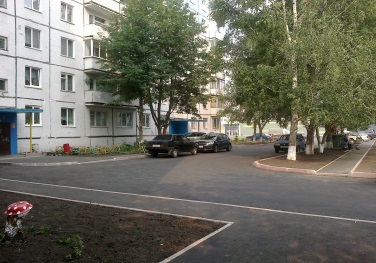 2Обеспечение освещения дворовых территорий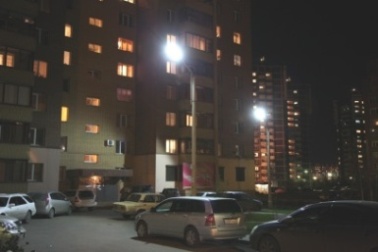 3Установка скамеек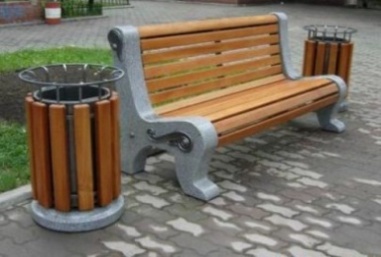 4Установка урнДополнительный перечень видов работ по благоустройству дворовых территорийДополнительный перечень видов работ по благоустройству дворовых территорийДополнительный перечень видов работ по благоустройству дворовых территорий1Проезд к территориям, прилегающим к многоквартирным домам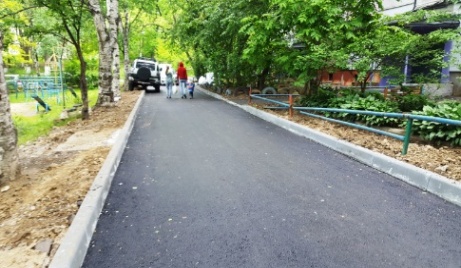 2Обустройство тротуаров, мостовых (в том числе тротуарной плиткой)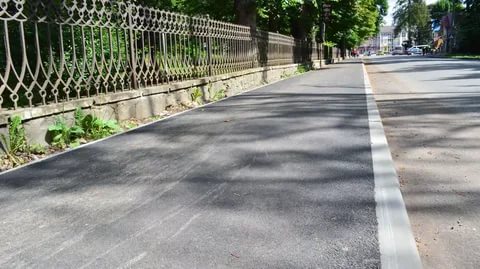 3Установка бордюрных камней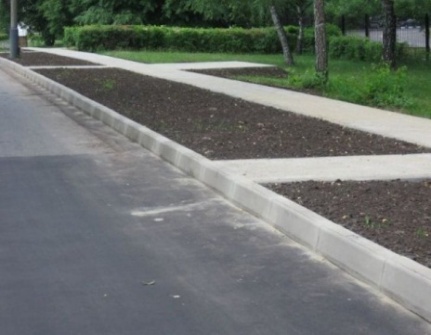 4Установка песочниц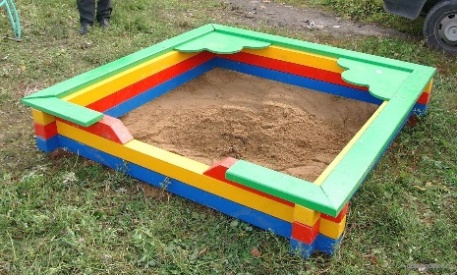 5Установка качелей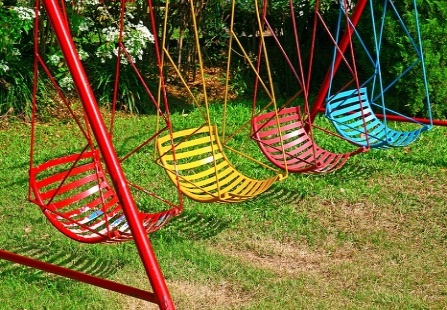 6Устройство гостевой стоянки (автомобильные парковки)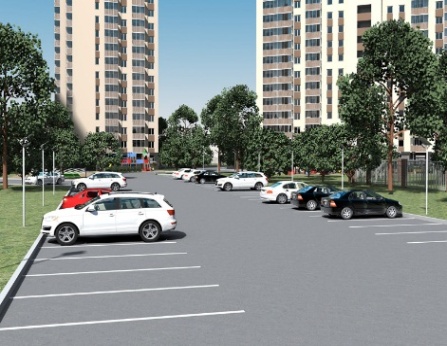 7Освещение детских (игровых) и спортивных площадок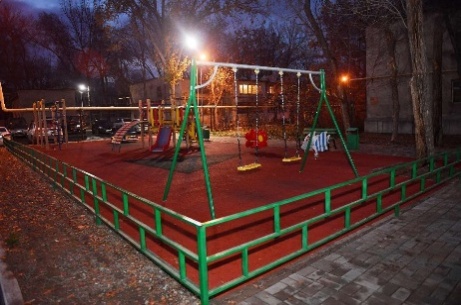 8Оборудование детской (игровой) площадки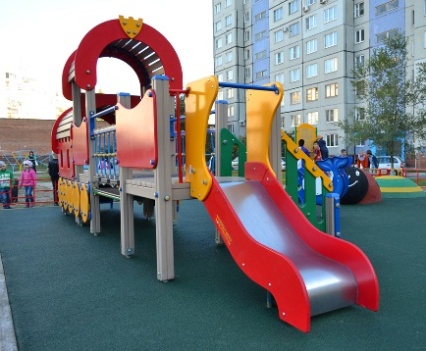 9Оборудование спортивной площадки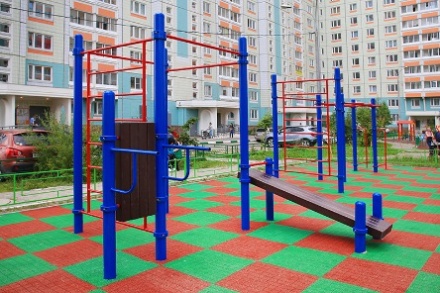 10Озеленение территории (деревья, кустарники, клумбы)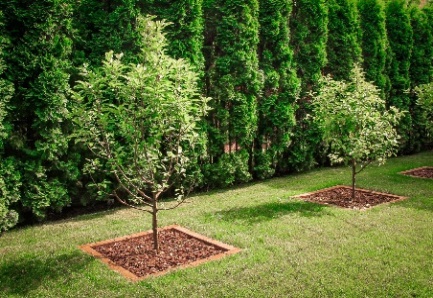 11Устройство газонов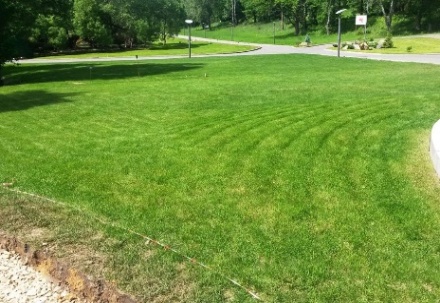 12Газонные ограждения, декоративные ограждения для клумб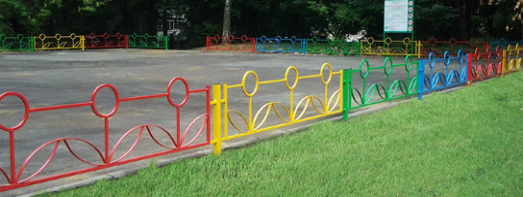 13Обрезка деревьев и кустов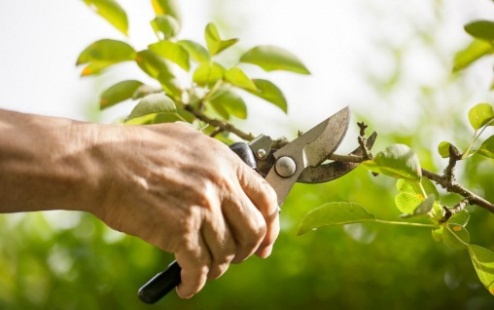 14Уборка сухостойных деревьев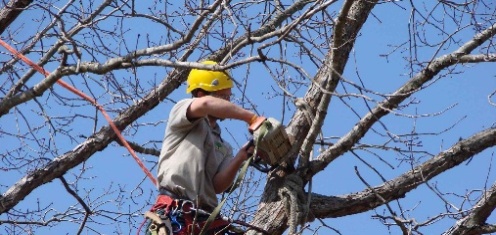 15Демонтаж хозяйственных построек (в том числе сараев) и строительство сараев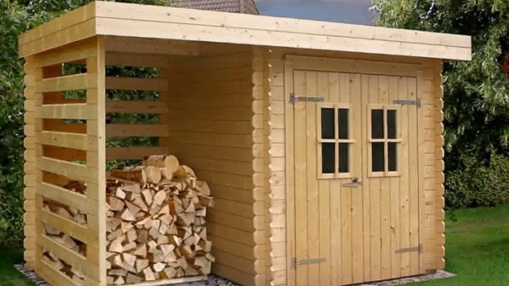 16Отсыпка дворовой территории (выравнивание) щебнем, песчано-гравийной смесью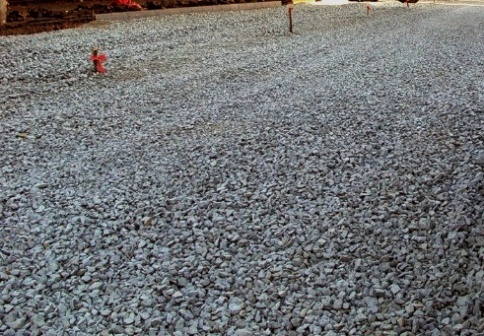 17Устройство хозяйственно-бытовых площадок с установкой контейнеров-мусоросборников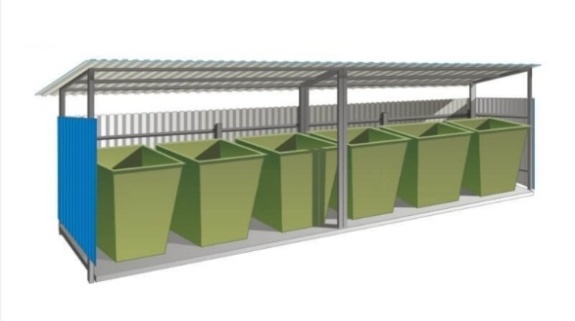 18Устройство площадок для выгула животных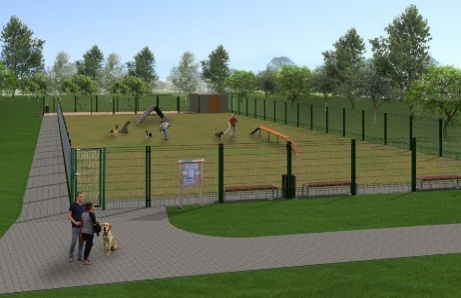 19Устройство велопарковок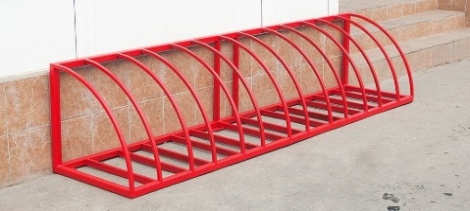 